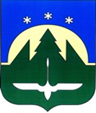 Городской округ Ханты-МансийскХанты-Мансийского автономного округа – ЮгрыДУМА ГОРОДА ХАНТЫ-МАНСИЙСКАРЕШЕНИЕ№ 486-VI РД		                                                         Принято							26 февраля 2021 годаОб отчете Главы города Ханты-Мансийска о результатах его деятельности, деятельности Администрации города Ханты-Мансийска за 2020 год, в том числе о решении вопросов, поставленных Думой города Ханты-МансийскаРассмотрев отчет Главы города Ханты-Мансийска о результатах                          его деятельности, деятельности Администрации города Ханты-Мансийска
за 2020 год, в том числе о решении вопросов, поставленных Думой города Ханты-Мансийска, руководствуясь частью 1 статьи 69 Устава города
Ханты-Мансийска,Дума города Ханты-Мансийска РЕШИЛА:1.Утвердить отчет Главы города Ханты-Мансийска о результатах                     его деятельности, деятельности Администрации города Ханты-Мансийска                  за 2020 год, в том числе о решении вопросов, поставленных Думой города                   Ханты-Мансийска, согласно приложению к настоящему Решению.2.Признать деятельность Главы города Ханты-Мансийска в 2020 году удовлетворительной.3.Настоящее Решение подлежит опубликованию в средствах массовой информации.Председатель Думыгорода Ханты-Мансийска                                                               К.Л. ПенчуковПодписано 26 февраля 2021 годаПриложение к Решению Думы города Ханты-Мансийскаот 26 февраля 2021 года № 486 -VI РДI. Отчет Главы города Ханты-Мансийска 
о результатах его деятельности, деятельности Администрации города Ханты-Мансийска за 2020 год, в том числе о решении вопросов, поставленных Думой города Ханты-Мансийска 1. Основные параметры социально-экономического положения 
города Ханты-Мансийска за 2020 годОсновные показатели, характеризующие социально-экономическое развитие города Ханты-Мансийска в 2020 году, демонстрируют положительную динамику. Экономическая и социальная сферы города показали свою устойчивость в условиях неблагоприятной эпидемиологической ситуации.ДемографияПо оценке среднегодовая численность постоянного населения за 2020 год составляет 102,6 тыс. человек, или 102,2 % к уровню прошлого года. Одним из основных факторов увеличения демографического потенциала города является положительный естественный прирост, значительное превышение показателя рождаемости над показателем смертности. Коэффициент рождаемости в 2020 году превышает показатель смертности более чем в 2 раза. Таблица № 1Динамика показателей демографической ситуацииВ структуре населения города удельный вес лиц в трудоспособном возрасте составляет – 64,7 %, доля лиц моложе трудоспособного возраста – 22,2 %, доля граждан старше трудоспособного возраста – 13,1 %.1.2. ПромышленностьОбщий объем промышленной продукции по крупным и средним предприятиям города за 2020 год по оценке составляет 33 064,6 млн рублей, или 116,9 % к 2019 году (28 296,3 млн рублей). Основу промышленного производства определяют предприятия коммунального комплекса. Объем производства за 2020 год по данному виду экономической деятельности, по предварительным данным, составляет 15 861,9 млн рублей, или 127,8 % к 2019 году (12 412,2 млн рублей). Рисунок № 1Динамика основных показателей промышленного производства, млн рублейОбъем отгруженных товаров, выполненных работ и услуг предприятиями обрабатывающей отрасли за 2020 год составляет 717,6 млн рублей, или 117,0 % к 2019 году (613,3 млн рублей). Объем промышленного производства предприятий, осуществляющих деятельность в сфере добычи полезных ископаемых, предоставления услуг в сфере нефтедобычи, составляет 16 485,1 млн рублей, или 108 % к 2019 году (2019 год – 15 270,8 млн рублей).Обрабатывающие производства включают: производство пищевых продуктов, ремонт машин и оборудования, производство прочей неметаллической минеральной продукции, полиграфическую деятельность. Предприятиями местной промышленности выпускается продукция для внутреннего потребления и реализации на территории города. 1.3. Инвестиции, в том числе в жилищное строительство и ввод объектов капитального строительстваВ 2020 году объем инвестиций в основной капитал по крупным и средним предприятиям по оценке составляет 31 488,8 млн рублей, или 105,2 % к соответствующему периоду 2019 года (29 920,5 млн рублей).Основную долю в структуре инвестиций по источникам финансирования занимают собственные средства предприятий – 69,3 % (соответствующий период 2019 года – 69,6 %). Привлеченные средства – 30,7 % (соответствующий период 2019 года – 30,4 %).По функциональному назначению инвестиции в основной капитал направлены на:строительство зданий, помещений, сооружений, расходы на улучшение земель – 42,7 %;машины и оборудование, включая хозяйственный инвентарь и другие объекты, – 27,5 %;объекты интеллектуальной собственности, прочие инвестиции – 29,8% и т. д.В 2020 году введены в эксплуатацию 125 объектов жилищного строительства площадью 133,36 тыс. м2, в том числе 9 многоквартирных жилых домов площадью 115,28 тыс. м2 и 116 объектов индивидуального жилищного строительства площадью 18,08 тыс. м2, что по сравнению с 2019 годом (81,9 тыс. м2) больше на 51,46 тыс. м2 и составляет 105,8 % от годового плана ввода на 2020 год (126,1 тыс. м2).Кроме того, оформлены разрешения на ввод в эксплуатацию 8 объектов (в 2019 году – 5 объектов), в том числе:- мультибрендовый автосалон по сервисному обслуживанию, продаже автомобилей и мототехники в районе ул. Объездная - Привольная;- торгово-офисное здание по ул. Пионерская, 86;- здание с офисными помещениями по ул. Ленина, 106 а;- цех энергообеспечения по ул. Водопроводная, 2;- региональный центр единоборств.Завершено строительство ливневой канализации по ул. Б. Лосева, ул. Никифорова, ул. Зырянова, ул. Иртышская, ул. Ермака. В соответствии с Адресной инвестиционной программой, заключенными концессионными соглашениями Администрацией города Ханты-Мансийска, в рамках реализации масштабных инвестиционных проектов на территории города в отчетном году осуществлялись мероприятия, направленные на строительство социально значимых объектов, дорог и инженерной инфраструктуры, в том числе:образовательно-молодежный центр с блоком питания;молодежный спортивно-досуговый центр;средняя школа на 1 056 учащихся в микрорайоне «Учхоз»;средняя школа на 1 725 учащихся в микрорайоне «Иртыш-2»;2-я очередь МБОУ СОШ № 8;средняя общеобразовательная школа «Гимназия № 1». Блок 2;улично-дорожная сеть микрорайона «Береговая зона». 1 и 2 этапы;универсальный спортивный комплекс по ул. Студенческая;универсальный спортивный комплекс в микрорайоне «Иртыш»;административное здание по ул. Студенческая, 22.1.4. Рынок труда и занятость населенияВ 2020 году ситуация на рынке труда является отражением негативных процессов в результате введения ограничительных мер по предотвращению распространения новой коронавирусной инфекции. В 2020 году на реализацию политики в сфере содействия занятости населения и снижению напряженности на рынке труда в рамках Программы направлено 14 961,9 тыс. рублей (в 2019 году - 12 028 тыс. рублей).Реализация мероприятий позволила оказать содействие по самозанятости 24 безработным гражданам, профессиональному обучению и дополнительному профессиональному образованию 186 чел., относящимся к отдельным категориям граждан.Прошли профессиональное обучение и дополнительное профессиональное образование 67 родителей, осуществляющих уход за детьми в возрасте до 3 лет, и родителей, находящихся в отпуске по уходу за ребенком до достижения им возраста 3 лет, а также 31 гражданин предпенсионного и пенсионного возраста.Особое внимание уделено категориям граждан, нуждающихся в дополнительных мерах по трудоустройству. В рамках проводимых мероприятий Программы, по предварительным данным, трудоустроено 465 несовершеннолетних граждан в возрасте от 14 до 18 лет, а также 8 выпускников профессиональных образовательных организаций и образовательных организаций высшего образования в возрасте до 25 лет, 46 безработных и незанятых трудовой деятельностью граждан на оплачиваемые общественные работы. По результатам проведения ярмарок вакансий, трудоустроено 120 человек. Количество заявленных вакансий составило 375 единиц. В результате совместной работы службы занятости населения и Администрации города Ханты-Мансийска по трудоустройству безработных граждан снято с регистрационного учета 1 048 человек, из них 
в связи с трудоустройством – 636 человек, в том числе:25 многодетных родителей;13 инвалидов;23 выпускника.В целях своевременного реагирования и минимизации колебаний на рынке труда на постоянной основе проводились заседания коллегиальных и совещательных органов при Администрации города Ханты-Мансийска, на которых рассматривались вопросы, направленные на стабилизацию рынка труда в городе Ханты-Мансийске.1.5. Уровень жизни населенияВ 2020 году среднемесячная заработная плата одного работающего в организациях города по оценке составляет 87 192,6 рубля, или 103,0 % к 2019 году (84 653,0 рубля). Среднедушевой доход составляет 54 336,0 рубля (в 2019 году – 50 275,2 рубля). Рисунок № 2Среднемесячный размер трудовой пенсии по старости одного пенсионера по оценке в городе Ханты-Мансийске в 2020 году составил 23 206,5 рубля, или 106,6 % к 2019 году (21 769,7 рубля), без учета доплат из бюджета автономного округа. По данным негосударственного пенсионного фонда Ханты-Мансийского автономного округа – Югры, в 2020 году дополнительные выплаты в среднем составили по 963,3 рубля на 1 человека. С учетом дополнительных выплат средний размер доходов одного неработающего пенсионера в 2020 году составляет 24 159,7 рубля (2019 год – 22 721,72 рубля).2. Формирование, исполнение бюджета и контроль за исполнением бюджетаИсполнение бюджета города Ханты-Мансийска в 2020 году осуществлялось в новых экономических условиях, складывающихся на фоне ситуации, вызванной распространением новой коронавирусной инфекции COVID-19 и принятием мер по устранению ее последствий. В сложившихся экономических условиях основными ориентирами и приоритетами бюджетной и налоговой политики города стали сохранение финансовой устойчивости и сбалансированности бюджетной системы города Ханты-Мансийска, обеспечение достижения национальных целей развития Российской Федерации, направленных на повышение уровня жизни граждан, создание комфортных условий для их проживания.Таблица № 2Динамика параметров бюджета города Ханты-Мансийска, тыс. рублейВ 2020 году в бюджет города Ханты-Мансийска поступили доходы в сумме 11 495,1 млн рублей, в сравнении с предыдущим финансовым годом доходы бюджета возросли на 21 %, в основном за счёт дополнительного объема безвозмездных поступлений из бюджета Ханты-Мансийского автономного округа – Югры.В отчетный период доходы бюджета города сложились из:налоговых доходов, поступивших в сумме 3 614,0 млн рублей, их удельный вес в структуре доходов бюджета составил 31 %;неналоговых доходов в сумме 281,8 млн рублей, занимающих в структуре бюджета 2 %;безвозмездных поступлений в сумме 7 599,3 млн рублей, удельный вес в структуре доходов бюджета составил 66 %.Расходы бюджета города в 2020 году составили 11 657,9 млн рублей, что на 2 364,0 млн рублей, или на 25 %, больше, чем в предыдущем 2019 финансовом году, дополнительный объем средств направлен на развитие образования, культуры, физической культуры и спорта, жилищно-коммунального комплекса, строительство и капитальный ремонт дорог.С целью повышения эффективности и результативности бюджетных расходов, начиная с 2015 года, бюджет города формируется и исполняется с применением программно-целевого метода, предусматривающего распределение бюджетных средств исходя из целей и задач социально-экономического развития муниципального образования. Приоритетное место в структуре бюджета занимают социально ориентированные муниципальные программы. Их доля в 2020 году составляет 58 % от структуры программных расходов бюджета города, или 6 757,8 млн рублей. Расходы на реализацию программных мероприятий в сфере развития отраслей экономики составили 2 655,0 млн рублей, или 23 % в структуре программных расходов. На реализацию программ в жилищно-коммунальной сфере направлено 1 475,0 млн рублей, или 13 % в структуре программных расходов. Рисунок № 3Важнейшим инструментом повышения эффективности реализации муниципальных программ в 2020 году стало выполнение в их составе комплекса мероприятий, направленных на достижение определенных национальными проектами целей в соответствующих отраслях. Город Ханты-Мансийск участвует в реализации пяти национальных проектов, определенных Указом Президента Российской Федерации от 21.07.2020 № 474 «О национальных целях развития Российской Федерации на период до 2030 года». Общий объем финансирования, направленный на достижение целевых показателей национальных проектов в 2020 году, составил 1 505,5 млн рублей, в том числе:на реализацию национального проекта «Образование» – 802,7 млн рублей;на реализацию национального проекта «Жильё и городская среда» – 621,3 млн рублей;на реализацию национального проекта «Малое и среднее предпринимательство и поддержка индивидуальной предпринимательской инициативы» – 4,7 млн рублей;на реализацию национального проекта «Демография» – 0,7 млн рублей;на реализацию национального проекта «Безопасные и качественные автомобильные дороги» – 76,0 млн рублей.В целях обеспечения сбалансированности бюджета, своевременного исполнения принятых расходных обязательств в муниципальном образовании утвержден план мероприятий по росту доходов и оптимизации расходов бюджета города Ханты-Мансийска, предусматривающий достижение бюджетного эффекта в сумме 162,7 млн рублей. В течение года на системной основе осуществлялась деятельность комиссии по мобилизации дополнительных доходов в бюджет города Ханты-Мансийска, конструктивное взаимодействие с администраторами доходов бюджета города, крупнейшими налогоплательщиками, проводились мероприятия по оптимизации расходов местного бюджета, в том числе в части осуществления закупочной деятельности муниципальных заказчиков, реализации мероприятий по энергосбережению, привлечению немуниципальных организаций к оказанию муниципальных услуг.В результате проведенных мероприятий достигнут бюджетный эффект в сумме 187,2 млн рублей, что на 15 % выше намеченного показателя. Дополнительный объем средств, полученный в результате реализации мероприятий по росту доходов и оптимизации расходной части бюджета города, направлен на финансирование приоритетных направлений, в том числе на обеспечение доли софинансирования местного бюджета к привлечённому в течение финансового года дополнительному объему субсидий в рамках государственных программ Ханты-Мансийского автономного округа – Югры, а также на финансирование мероприятий по устранению последствий ситуации, вызванной распространением новой коронавирусной инфекции COVID-19.В 2020 году обеспечено бюджетное финансирование, направленное на повышение заработной платы работников муниципальных учреждений, учитывая прогнозный уровень инфляции, в том числе по категориям работников бюджетной сферы, в отношении которых в 2018 году завершилась реализация указов Президента Российской Федерации 2012 года, исходя из достигнутого уровня среднемесячной заработной платы на 1 января 2020 года.В отчетном году начата работа по совершенствованию действующих систем оплаты труда работников учреждений в целях увеличения гарантированной части заработной платы. Новые подходы к формированию системы оплаты труда работников настроены на решение задач развития соответствующих отраслей, повышения качества оказываемых услуг и обеспечения соответствия уровня оплаты труда работников результатам их труда.Важнейшей задачей при осуществлении бюджетного процесса в городе Ханты-Мансийске является обеспечение прозрачности, открытости и подотчетности деятельности органов местного самоуправления, муниципальных учреждений, а также повышение качества их финансового менеджмента, в том числе за счет формирования единого информационного пространства и применения информационных технологий и телекоммуникационных технологий в сфере управления муниципальными финансами. С целью повышения эффективности и результативности бюджетных расходов в муниципальном образовании на постоянной основе ведётся работа по вовлечению жителей города в обсуждение и принятие решений по вопросам местного значения, объединению действий органов местного самоуправления и граждан, развитию механизмов общественного контроля. В муниципальном образовании эта работа началась в 2011 году, с момента запуска реализации проекта «Народный бюджет», в рамках которого каждый житель города имеет возможность направить свои предложения по расходованию средств бюджета. С начала реализации проекта в ходе обсуждения «Народного бюджета» поступило более трёхсот предложений и обращений от граждан и депутатов Думы города Ханты-Мансийска, большинство из них выполнено.Еще одним направлением в работе по привлечению населения города к решению вопросов местного значения, в том числе расходованию средств бюджета, является реализация краудсорсингового проекта «Мы вместе». В муниципальном образовании определены направления расходов, решения по которым принимаются исключительно с учётом мнения жителей города, это:формирование перечня улиц города для ремонта дорожного полотна;благоустройство общественных пространств;высадка зелёных насаждений; развитие транспортно-дорожной сети. Актуальная информация о стадиях бюджетного процесса, о плановых показателях бюджета города и его исполнении размещается на официальном информационном портале органов местного самоуправления города Ханты-Мансийска.Для горожан, не обладающих специальными знаниями в финансово-бюджетной сфере, информация размещается в доступной форме в виде информационного материала «Открытый бюджет. Бюджет для граждан». В 2020 году количество просмотров жителями города этого раздела составило более двух тысяч.Деятельность Администрации города Ханты-Мансийска традиционно получает высокую оценку Правительства Ханты-Мансийского автономного округа – Югры, в течение 2020 года в бюджет города Ханты-Мансийска поступил дополнительный объем межбюджетных трансфертов из бюджета округа в сумме 13,5 млн рублей в форме дотаций за достижение наилучших показателей деятельности в различных сферах, в том числе: 6,6 млн рублей – по итогам конкурса развития практик инициативного бюджетирования;6,8 млн рублей – за обеспечение положительного прироста налоговых доходов и высокое качество планирования доходов бюджета.Основными задачами в области бюджетной политики на ближайшую перспективу являются обеспечение стабильности и устойчивости бюджетной системы, сбалансированности бюджета города с учетом эффективного управления имеющимися ресурсами, решение задач и достижение национальных целей, обозначенных Президентом Российской Федерации. 3. Развитие экономики, инвестиций и предпринимательской деятельности Развитие малого и среднего предпринимательства, повышение инвестиционной привлекательности являются одними из важнейших стратегических приоритетов экономического развития города Ханты-Мансийска.Город Ханты-Мансийск входит в число лучших муниципальных образований Югры (группа В) по обеспечению благоприятного инвестиционного климата, как муниципальное образование с хорошими условиями развития предпринимательской и инвестиционной деятельности, хорошим уровнем развития конкуренции. По данным Единого реестра субъектов малого и среднего предпринимательства по состоянию на 01.01.2021, количество субъектов малого и среднего предпринимательства, осуществляющих деятельность на территории города Ханты-Мансийска, составило 3 706 единиц, в том числе:1 383 малых и средних предприятия (2019 год – 1 395 единиц);2 323 индивидуальных предпринимателя (2019 год – 2 370 единиц).Основными сферами деятельности, в которых заняты субъекты, являются: торговля оптовая и розничная, ремонт автотранспортных средств, мотоциклов;; строительство; деятельность в области транспорта и связи; деятельность по операциям с недвижимым имуществом, и др. По итогам 2020 года численность занятых в малом и среднем предпринимательстве по оценке составляет 18 000 человек. На территории города реализуются мероприятия в рамках национального проекта «Малое и среднее предпринимательство и поддержка индивидуальной предпринимательской инициативы». По состоянию на 01.10.2020 года в полном объеме обеспечено исполнение комплекса мероприятий, запланированных на 2020 год.Поддержка малого и среднего предпринимательства на фоне распространения новой коронавирусной инфекции стала одной из главных задач Администрации города Ханты-Мансийска в 2020 году.В условиях режима повышенной готовности разработан и действует комплекс мер поддержки малого и среднего бизнеса:1.	Расширен перечень получателей финансовой поддержки социально значимыми видами деятельности – «производство готовых текстильных изделий» и «дезинфекция, дератизация зданий и оборудования».2.	Расширены направления на возмещение затрат, в том числе на приобретение сырья, расходных материалов, необходимых для пошива гигиенических масок, на проведение дезинфекционной обработки помещений.3.	По действующим направлениям финансовой поддержки субъектов малого и среднего предпринимательства, осуществляющих социально значимые виды деятельности, увеличены объемы финансовой поддержки в форме субсидий на возмещение части затрат: на аренду нежилого помещения максимальная сумма выплат увеличена в 2 раза (с 200 до 400 тыс. руб.), на приобретение оборудования (основных средств) более чем в 1,5 раза (с 300 до 500 тыс. руб.). 4. С 1 марта по 31 декабря 2020 года действует отсрочка по уплате арендных платежей за использование имущества и земельных участков, находящихся в муниципальной собственности. 5. С 1 апреля по 31 декабря 2020 года введена нулевая ставка арендной платы за пользование муниципальным имуществом предпринимателям, осуществляющим деятельность в сфере общественного питания. 6. Для субъектов предпринимательства, которые испытывают трудности в период пандемии по выплатам заработной платы сотрудникам, но сохранили трудовые отношения с ними, предоставлена возможность временного трудоустройства этих специалистов на муниципальные предприятия для выполнения работ по содержанию, благоустройству и озеленению территории города. Бригады работников трудились в муниципальном предприятии «Жилищно-коммунальное управление» и муниципальном дорожно-эксплуатационном предприятии Ханты-Мансийска.7. Возмещение части затрат на жилищно-коммунальные услуги.8. Возмещение части затрат на прохождение сотрудниками предварительного или периодического медицинского осмотра, на тестирование сотрудников на наличие антител к коронавирусной инфекции различными методами.9. Возмещение части затрат на приобретение программного продукта для дистанционной работы с клиентами, используемого в предпринимательской деятельности.10. Возмещение части затрат, связанных с прохождением обучения или курсов повышения квалификации субъекта и его сотрудников, в период действия режима повышенной готовности.11. Возмещение затрат по уплате налогов на имущество физических лиц (индивидуальных предпринимателей) за объекты недвижимости, находящиеся на территории города Ханты-Мансийска, и земельного налога за земельные участки, расположенные на территории города Ханты-Мансийска.12. Возмещение части затрат на рекламу реализуемых товаров, работ и (или) услуг субъектами.13. Возмещение части затрат на услуги связи и (или) информационно-телекоммуникационной сети «Интернет».14. На официальном информационном портале органов местного самоуправления города Ханты-Мансийска создан специальный раздел «Поддержка бизнеса в условиях повышенной готовности». 15. Для оперативного решения вопросов субъектов малого и среднего предпринимательства, а также оказания консультативной и методической помощи в период действия ограничительных мер, создан колл-центр, в функции которого в том числе входит информирование субъектов о дополнительных мерах поддержки малого и среднего предпринимательства. За период работы центра обеспечен охват более 2 000 предпринимателей города Ханты-Мансийска. Поступило более 600 звонков по вопросам о дополнительных мерах поддержки предпринимательства в период режима повышенной готовности, разъяснений положений нормативных документов об организации работы в условиях ограничительных мер и иным вопросам. Рассылка информации о мерах поддержки в условиях пандемии COVID-19 осуществляется посредством интернет-мессенджеров, официальных аккаунтов Администрации города Ханты-Мансийска в социальных сетях, телеграм-канале. На постоянной основе выходят тематические материалы в эфире городского телевидения и общественно-политической газете «Самарово – Ханты-Мансийск». Всего за период пандемии дополнительными мерами поддержки воспользовались более 1 000 предпринимателей.Администрацией города Ханты-Мансийска организованы мероприятия по содействию в снижении арендной платы для субъектов малого и среднего предпринимательства, арендующих коммерческие площади, в условиях режима повышенной готовности. В апреле 2020 года под председательством Главы города Ханты-Мансийска проведены 2 рабочие встречи с собственниками торговых центров города Ханты-Мансийска по вопросам снижения арендной платы и ее отсрочки на период действия ограничительных мер, в ходе которых принято решение о снижении в ряде торговых центров города арендной платы в пределах от 50 до 100 % либо предоставлении отсрочки платежей по графику на условиях арендатора.С целью развития и поддержки субъектов малого и среднего предпринимательства, развития сельскохозяйственного производства и обеспечения продовольственной безопасности в рамках муниципальной программы «Развитие отдельных секторов экономики города Ханты-Мансийска» на 2020 год предусмотрено на реализацию мероприятий 27,2 млн рублей (2019 год – 17,2 млн рублей), из них: 18,8 млн рублей – средства городского бюджета;8,4 млн рублей – средства бюджета автономного округа.В рамках обеспечения эффективного взаимодействия Администрации города Ханты-Мансийска и субъектов предпринимательства, а также подготовки предложений по совершенствованию деловой среды, обеспечивающих условия экономического роста, социально-экономического прогресса, повышения инвестиционной и инновационной привлекательности города, продолжает деятельность Координационный совет по развитию малого и среднего предпринимательства при Администрации города Ханты-Мансийска (далее – Совет). В 2020 году проведено десять заседаний Совета, в которых приняли участие уполномоченный по защите прав предпринимателей в Ханты-Мансийском автономном округе – Югре, представители Правительства Ханты-Мансийского автономного округа – Югры, органов прокуратуры, общественных организаций, предприниматели города Ханты-Мансийска, представители банковской сферы и организаций инфраструктуры поддержки предпринимательства. Члены Совета приняли активное участие в формировании перечня предложений по дополнительным мерам поддержки предпринимателей в условиях режима повышенной готовности.На заседаниях Совета в 2020 году рассмотрены такие основные вопросы, как оценка регулирующего воздействия нормативных правовых актов муниципального образования, разработка дополнительных неотложных мер поддержки малого и среднего предпринимательства в условиях режима повышенной готовности, проведение информационно-консультационных мероприятий.С целью формирования положительного образа предпринимательства среди населения, а также вовлечения различных категорий граждан, включая самозанятых граждан, в сектор малого и среднего предпринимательства, во взаимодействии с коворкинг-центром «Старт», диалоговой площадкой объединения усилий бизнеса, науки, власти и гражданского общества «Точка кипения», Торгово-промышленной палатой Ханты-Мансийского автономного округа – Югры проведено 24 образовательных мероприятия (в 2019 году – 17 мероприятий) с участием руководителей и представителей контрольно-надзорных органов, инфраструктуры поддержки предпринимательства, банковской сферы. Учитывая эпидемиологическую обстановку, все мероприятия проведены в онлайн-формате. В мероприятиях приняло участие более 600 представителей предпринимательского сообщества. В декабре 2020 года состоялась XXV окружная выставка-ярмарка «Товары земли Югорской». Двенадцать предпринимателей города Ханты-Мансийска приняли активное участие в выставке, которая состоялась в онлайн-формате. Победителем конкурса «Лучший товар Югры – 2020» в номинации «Рыба и рыбная продукция» признано АО «Рыбокомбинат Ханты-Мансийский».Инфраструктурное обеспечение инвестиционных проектов, информационная открытость, поддержка инновационной деятельности, недопущение возникновения административных барьеров при оказании ряда муниципальных услуг, включая разрешительные процедуры в сфере строительства и подключения к инженерным сетям, – важнейшие задачи реализации инвестиционной политики города Ханты-Мансийска.При планировании и реализации инвестиционных проектов на территории города Ханты-Мансийска инвесторы имеют возможность получить в рамках «одного окна» финансовую, образовательную, имущественную, информационную и организационную поддержку, а также муниципальные услуги в сфере градостроительства, земельных и имущественных отношений, что особенно востребовано в условиях пандемии. Из 20 муниципальных услуг, связанных с разрешительными процедурами в сфере градостроительства, земельных и имущественных отношений, 11 услуг возможно получить в электронном виде посредством Единого портала государственных и муниципальных услуг.В настоящее время осуществляются мероприятия по переводу в электронный вид еще 2 услуг, связанных с инвестиционной деятельностью:1) внесение изменений в разрешение на строительство (в том числе в связи с необходимостью продления срока действия разрешения на строительство) в рамках муниципальной услуги «Выдача разрешения на строительство при осуществлении строительства, реконструкции объектов капитального строительства, расположенных на территории города Ханты-Мансийска (за исключением случаев, предусмотренных Градостроительным кодексом Российской Федерации, иными федеральными законами)»;2) предоставление сведений, содержащихся в информационной системе обеспечения градостроительной деятельности.В 2020 году введены в эксплуатацию 3 крупных инфраструктурных объекта:– инженерные сети микрорайона «Береговая зона»;– автомобильная дорога по ул. Тихая, на участке от Широтного коридора до ул. Аграрная;– 2-й этап строительства улиц и дорог (жилой комплекс «Иртыш» в микрорайоне «Гидронамыв»).В отчетном году по запросам потенциальных инвесторов сформировано 17 земельных участков общей площадью 26,3 га, 6 из которых уже переданы инвесторам в аренду по результатам аукционов для реализации инвестиционных проектов, остальные – в стадии заключения договоров аренды или проведения аукциона. Также подготовлена площадка под строительство школы на условиях концессии на 1 125 мест в районе СУ-967. На постоянной основе проводится инвентаризация свободных площадок, которые могут быть предложены как крупным инвесторам, так и субъектам малого и среднего бизнеса.По итогам 2020 года на территории Ханты-Мансийска инвесторами за счет внебюджетных источников финансирования реализовано 5 инвестиционных проектов общей инвестиционной емкостью 165,2 млн рублей, с количеством созданных рабочих мест 46 единиц (без учета объектов жилищного строительства), в том числе:– произведен запуск производственных мощностей по изготовлению эластичного цемента ЭластоЦем для бурения и разработки сланцевых месторождений (объем инвестиций 35,0 млн рублей, создано 5 рабочих мест);– открылся «Мультибрендовый автосалон по продаже и сервисному обслуживанию автомобилей и мототехники в городе Ханты-Мансийске (1 этап) в районе ул. Объездная – Привольная».В настоящее время частными компаниями города осуществляется реализация 26 проектов (без учета объектов жилищного строительства), планируемые инвестиционные вложения составляют 5,4 млрд рублей.Наиболее масштабными проектами, реализуемыми в настоящее время, являются проекты по созданию на условиях концессии с привлечением частного капитала объектов образования «Средняя общеобразовательная школа на 1 056 мест в мкрн. «Учхоз» и «Средняя школа на 1 725 учащихся в мкрн. «Иртыш-2» города Ханты-Мансийска» общей инвестиционной емкостью 5,0 млрд рублей, из которых 3,0 млрд рублей – частные инвестиции. Срок действия соглашений 8 лет, срок строительства – не более 3 лет. Опыт по запуску и реализации концессионных соглашений дважды отмечен на уровне Правительства Российской Федерации. В 2020 году проект Ханты-Мансийска по строительству школы на 1 725 мест в микрорайоне «Иртыш-2» стал победителем Национальной премии в сфере инфраструктуры «Росинфра» в номинации «Лучший проект ГЧП в сфере детской инфраструктуры. Образование». Продолжается реализация инвестпроекта «Строительство центра индустриальной интеграции «Газпромнефть – технологические партнерства» с общим объемом инвестиций более 1 млрд рублей, в рамках реализации которого планируется создание 300 высокотехнологичных рабочих мест с привлечением высококвалифицированных специалистов. В декабре 2020 года проектная документация прошла экспертизу. Строительство объекта начнется в 2021 году.   Также на условиях инвестиционного договора реализуется инвестиционный проект по созданию объекта местного значения «Молодежный спортивно-досуговый центр» мощностью 250 посещений в смену и объемом инвестиций 0,8 млрд рублей со сроком реализации 30.06.2021. В ближайшее время планируется начать реализацию 7 инвестиционных проектов. Объем вложений по оценке составит 1,1 млрд рублей. Наиболее значимые из них: «Строительство Ханты-Мансийского авторемонтного завода – ХАЗ», «Строительство Центра Технического Досуга», «Многофункциональный центр предоставления муниципальных услуг».Как и в прошлые периоды, важнейшими задачами на ближайшие годы являются улучшение делового климата, наращивание инвестиционного потенциала и предпринимательской активности. 4. Управление имуществом, находящимся в муниципальной собственностиВладение, пользование и распоряжение имуществом, находящимся в муниципальной собственности, осуществляется на основе принципов законности, эффективности, целевого использования имущества.Согласно части 5 статьи 51 Федерального закона от 06.10.2003 № 131-ФЗ «Об общих принципах организации местного самоуправления в Российской Федерации», Приказу Министерства экономического развития Российской Федерации от 30.08.2011 № 424 «Об утверждении порядка ведения органами местного самоуправления реестров муниципального имущества», постановлению Администрации города Ханты-Мансийска от 28.08.2013 № 1022 «Об организации учета и ведения реестра муниципального имущества города Ханты-Мансийска» объекты муниципальной собственности подлежат обязательному учету в реестре муниципального имущества города Ханты-Мансийска.На 01.01.2020 в реестре муниципального имущества города Ханты-Мансийска учитываются 62 муниципальные организации, в том числе:38 бюджетных учреждений;8 казенных учреждений;5 муниципальных предприятий;3 автономных учреждения;8 органов местного самоуправления и органов Администрации города Ханты-Мансийска.Уменьшение количества органов Администрации города Ханты-Мансийска произошло в результате реорганизации Управления опеки и попечительства Администрации города Ханты-Мансийска путем присоединения к Администрации города Ханты-Мансийска.За 2020 год в реестр муниципального имущества города Ханты-Мансийска внесены сведения о 96 137 единицах имущества общей стоимостью 6 072 503 тыс. руб. Таблица № 3Динамика общей стоимости и количества муниципального имущества за 2013–2021 гг.В реестр муниципального имущества города Ханты-Мансийска включены объекты в связи с передачей из государственной собственности Ханты-Мансийского автономного округа – Югры, приобретением и строительством за счет средств бюджета города Ханты-Мансийска, приобретением и созданием муниципальными предприятиями и учреждениями за счет собственных средств, в связи с безвозмездной передачей и принятием объектов, признанных по решениям суда муниципальной собственностью.В отчетном году осуществлялись мероприятия по оформлению права муниципальной собственности на бесхозяйное имущество, в результате которых зарегистрировано право муниципальной собственности на 52 объекта. По состоянию на 01 января 2021 года муниципальное имущество закреплено на праве:хозяйственного ведения муниципальных предприятий – 2 973 ед. общей балансовой стоимостью 6 481 млн руб., что составляет 8 % от стоимости всего имущества (на 01.01.2020 – 6 293 ед. стоимостью 10 483 млн руб., или 13 % от стоимости всего имущества);оперативного управления муниципальных учреждений – 1 054 829 ед. общей балансовой стоимостью 15 509 млн руб., что составляет 19 % от стоимости всего имущества (на 01.01.2020 – 682 907 ед. стоимостью 15 434 млн руб., или 19 % от стоимости всего имущества);имущество муниципальной казны – 28 636 ед. общей стоимостью 59 662 млн руб., что составляет 73 % от стоимости всего имущества (на 01.01.2020 – 29 652 ед. общей стоимостью 55 840 млн руб., что составляет 68 % от стоимости всего имущества).По состоянию на 01.01.2021 проведено 4 заседания комиссии по приему в муниципальную собственность объектов жилищно-коммунального хозяйства, на которых рассмотрены к приему в муниципальную собственность 83 объекта.  В соответствии с Положением о порядке управления и распоряжения имуществом, находящимся в муниципальной собственности города Ханты-Мансийска, утвержденным Решением Думы города Ханты-Мансийска от 29.06.2012 № 255, в 2020 году передано муниципальное имущество:в аренду – 16 нежилых помещений общей площадью 869,3 м2 и 383 ед. движимого имущества (в 2019 году – 63 ед. недвижимого имущества: объекты теплоснабжения (котельные, сети) и 160 ед. движимого имущества);в безвозмездное пользование – 2 нежилых помещения общей площадью 890,9 м2 и 1 ед. транспортного средства (в 2019 году – 4 нежилых помещения общей площадью 2 909,6 м2 и 1 ед. движимого имущества).Субъектам малого и среднего предпринимательства в городе Ханты-Мансийске предоставляется имущественная поддержка путем передачи во владение и (или) пользование муниципального имущества, перечень которого утвержден постановлением Администрации города Ханты-Мансийска от 21.11.2013 № 1539. При расчете суммы арендной платы субъектам малого и среднего предпринимательства Порядком расчета арендной платы за использование нежилых помещений, находящихся в муниципальной собственности города Ханты-Мансийска, утвержденным постановлением Администрации города Ханты-Мансийска от 01.10.2009 № 844, предусмотрен льготный понижающий коэффициент 0,5. Всего с 2011 по 2020 год финансовая нагрузка арендаторов в общей сложности снижена на 12 494 тыс. рублей, в том числе в 2020 году на 694 тыс. рублей (в 2019 году – 756 тыс. рублей). В целях поддержки социально ориентированных некоммерческих организаций в городе Ханты-Мансийске постановлением Администрации города Ханты-Мансийска от 10.04.2017 № 303 утвержден порядок формирования, ведения, обязательного опубликования перечня муниципального имущества города Ханты-Мансийска, предназначенного для передачи в пользование социально ориентированным некоммерческим организациям, а также порядок и условия предоставления в аренду муниципального имущества города Ханты-Мансийска социально ориентированным некоммерческим организациям на долгосрочной основе. В 2020 году оказана имущественная поддержка 7 социально ориентированным некоммерческим организациям путем передачи 11 нежилых помещений общей площадью 3 195,8 м2 (в том числе в безвозмездное пользование – 7 помещений; в аренду – 4 помещения). В соответствии с постановлением Администрации города Ханты-Мансийска от 01.10.2009 № 844 «Об утверждении Порядка расчета арендной платы за использование нежилых помещений, находящихся в муниципальной собственности города Ханты-Мансийска», при передаче в аренду имущества социально ориентированным некоммерческим организациям размер арендной платы установлен в размере 1 рубль в месяц (без учета НДС) за каждый объект нежилого помещения, независимо от его площади. Финансовая нагрузка социально ориентированных некоммерческих организаций за 2020 год снижена на 4,3 млн руб. (2019 год – 4,1 млн руб.). В сфере приватизации муниципального имущества в соответствии с Федеральным законом от 21.12.2001 № 178-ФЗ «О приватизации государственного и муниципального имущества» ежегодно утверждается прогнозный план (программа) приватизации муниципального имущества, одной из задач которого является увеличение доходов бюджета города. Прогнозным планом (программой) приватизации муниципального имущества на 2020 год, утвержденным решением Думы города Ханты-Мансийска от 20.12.2019 № 386-VI РД, утвержден перечень муниципального имущества, предлагаемого к приватизации в 2020 году. Доходы бюджета от приватизации муниципального имущества составили 5 205,2 тыс. рублей (в 2019 году – 2 873,0 тыс. рублей). В целях осуществления контроля за использованием муниципального имущества в 2020 году осуществлена проверка целевого использования 17 единиц нежилого помещения и 7 787 единиц движимого имущества, переданных в аренду, безвозмездное пользование. По результатам проведения проверок фактов нарушения порядка использования муниципального имущества не установлено. В течение 2020 года предоставлено 123 муниципальных услуги в сфере имущественных отношений (за 2019 год – 168 услуг).5. Управление и распоряжение земельными участкамиУправление и распоряжение земельными ресурсами являются важной составной частью экономического развития города, вовлечение земельных участков в хозяйственный оборот способствует развитию рынка земли и недвижимости, а также увеличению доходов бюджета города Ханты-Мансийска. В целях увеличения количества сформированных земельных участков, в том числе являющихся объектами налогообложения, в 2020 году поставлено на кадастровый учет 111 земельных участков общей площадью 3 373,2 га. В 2020 году на территории города Ханты-Мансийска завершены кадастровые работы по уточнению местоположения границ и площади земельного участка природного парка «Самаровский чугас». В течение года юридическим, физическим лицам и индивидуальным предпринимателям предоставлен 201 земельный участок общей площадью 94,17 га. В собственность предоставлен 131 земельный участок общей площадью 12,55 га (в 2019 году – 6,27 га), включая 4 земельных участка общей площадью 1,29 га, реализованных путем проведения аукциона, и 38 земельных участков общей площадью 2,25 га, предоставленных бесплатно отдельным категориям граждан. В аренду предоставлено 44 земельных участка общей площадью 21,04 га, включая 34 земельных участка общей площадью 15,97 га, реализованных путем проведения аукциона, из них для строительства многоквартирных жилых домов – 9 земельных участков общей площадью 5,02 га. В безвозмездное пользование, постоянное бессрочное пользование предоставлено 26 земельных участков общей площадью 60,58 га. В целях развития города Ханты-Мансийска, в соответствии со статьей 49 Земельного кодекса Российской Федерации, для строительства, реконструкции объектов местного значения в течение года изъяты 7 земельных участков общей площадью 1,59 га (по ул. Чкалова, ул. Свободы, ул. Чехова, ул. Сургутская, пер. Рабочий).Во исполнение Указа Президента Российской Федерации 07.05.2012 № 600 «О мерах по обеспечению граждан Российской Федерации доступным и комфортным жильем и повышению качества жилищно-коммунальных услуг», подпункта «а» пункта 11 перечня поручений председателя Правительства Российской Федерации от 02.04.2016 реализуется комплекс мероприятий, направленных на предоставление в собственность бесплатно земельных участков для индивидуального жилищного строительства отдельным категориям граждан, включая многодетные семьи.  По состоянию на 1 апреля 2020 года на учете для однократного бесплатного предоставления земельных участков для индивидуального жилищного строительства состоит 908 семей, в том числе 335 многодетных семей (вставших на учет после 02.04.2016). В 2020 году отдельным категориям граждан предоставлены в собственность бесплатно 38 земельных участков общей площадью 2,25 га, расположенных в мкрн. «Восточный» и иных районах города, из них 19 земельных участков предоставлено многодетным семьям (в 2019 году предоставлено 30 земельных участков общей площадью 1,99 га, из них 15 – многодетным семьям). Всего с 2011 по 2020 год за период реализации мероприятий по обеспечению отдельных категорий граждан земельными участками для индивидуального жилищного строительства на территории города Ханты-Мансийска в собственность бесплатно предоставлено 760 земельных участков, в том числе 415 участков предоставлено многодетным семьям. Рисунок № 4Предоставление земельных участков отдельным категориям граждан за период с 2011 по 2020 годНа территории муниципального образования расположено 79 садоводческих некоммерческих товариществ (далее – СНТ). Общая площадь указанных товариществ составляет 861,15 га, на них расположено 8 282 земельных участка. В целях оказания содействия в развитии садоводческих, огороднических некоммерческих объединений граждан реализуется муниципальная программа «Содействие развитию садоводческих, огороднических некоммерческих объединений граждан в городе Ханты-Мансийске». Одним из основных мероприятий программы является организация подъездных путей от городских дорог общего пользования, федеральных трасс до границ территорий садоводческих, огороднических некоммерческих объединений граждан в городе Ханты-Мансийске.В 2020 году проведены мероприятия по обустройству подъездных путей к территориям 7 СНТ (проезд к СОТ «Дружба», ТСН «СОК «Коммунальник», ТСН СНТ «Маяк», СОТ «Агата», ТСН СОНТ «Нептун», СОТ «Кооператор» и СНТ «Экспресс»).С 2014 года в городе осуществляет свою деятельность Совет председателей садоводческих некоммерческих товариществ.Основными задачами Совета являются: организация деятельности садоводческих некоммерческих товариществ, действующих на территории города, взаимодействие с органами власти по решению вопросов, направленных на поддержку и развитие объединений, рассмотрение обращений председателей, членов садоводческих некоммерческих товариществ.В течение года на заседаниях Совета рассмотрены вопросы, связанные с хозяйственной деятельностью, противопожарной безопасностью, организацией подъездных путей, разработкой и утверждением проектов планировок и проектов межеваний территорий СНТ, проведением акарицидной обработки территорий товариществ. В 2021 году планируется продолжить мероприятия по следующим направлениям:предоставление земельных участков для жилищного строительства, масштабных инвестиционных проектов;предоставление отдельным категориям граждан в собственность бесплатно земельных участков;увеличение доходов бюджета города Ханты-Мансийска за счет проведения аукционов по продаже земельных участков и права аренды на земельные участки, постановка на кадастровый учет земельных участков;обустройство подъездных путей к территориям СНТ.6. Улучшение жилищных условий населенияУлучшение жилищных условий граждан города Ханты-Мансийска осуществляется в соответствии с государственной программой Российской Федерации «Обеспечение доступным и комфортным жильем и коммунальными услугами граждан Российской Федерации», государственной программой Ханты-Мансийского автономного округа – Югры «Развитие жилищной сферы», государственной программой Ханты-Мансийского автономного округа – Югры «Социальное и демографическое развитие», муниципальной программой «Обеспечение доступным и комфортным жильем жителей города Ханты-Мансийска» (далее – жилищные программы). В 2020 году в рамках жилищных программ выполнены следующие основные мероприятия:приобретение жилья;расселение жилых домов, в установленном порядке признанных аварийными и подлежащими сносу;обеспечение отдельных категорий граждан муниципальными жилыми помещениями жилищного фонда социального использования, жилищного фонда коммерческого использования, специализированного жилищного фонда;предоставление безвозмездных субсидий, социальных выплат, единовременных денежных выплат на строительство или приобретение жилых помещений.По состоянию на 01 апреля 2020 года в списке общей очередности граждан на предоставление жилых помещений на условиях социального найма значится 2 472 семьи (на 01 апреля 2019 года – 2 486 семей), в том числе 5 семей, имеющих право на внеочередное предоставление жилья (на 01 апреля 2019 года – 8 семей). В 2020 году было предоставлено 2 жилых помещения на условиях социального найма гражданам, имеющим право на внеочередное предоставление жилья.Всего за период с 2011 по 2020 год 248 семьям, состоящим на учете, предоставлены жилые помещения по договору социального найма. На 01 января 2021 года в городе Ханты-Мансийске были признаны аварийными и подлежащими сносу 43 многоквартирных жилых дома общей площадью 20,7 тыс. м2. В отчетном периоде из аварийных и подлежащих сносу жилых домов переселено 263 семьи (2019 год – 204 семьи), из которых 24 собственникам жилых помещений и 1 собственнику нежилого помещения осуществлены выплаты денежного возмещения за принадлежащие им помещения (2019 год – 10 собственникам жилых помещений), осуществлены мероприятия по передаче для организации сноса в отношении 30 домов (2019 год – 33 дома) общей площадью 10,5835 тыс. м2. Всего за период с 2011 по 2020 год из аварийного жилищного фонда переселено 1 783 семьи, осуществлен снос 194 домов общей площадью 66,7835 тыс. м2.В 2020 году на жилищных комиссиях, к работе которых привлекаются представители некоммерческих общественных организаций, рассмотрено более 574 вопросов об улучшении жилищных условий граждан. В течение 2020 года в рамках исполнения жилищных программ, включая программы, реализуемые Ханты-Мансийским автономным округом – Югрой и АО «Ипотечное агентство Югры», 1 720 семей улучшили жилищные условия, в том числе:– 263 семьи, проживающие в аварийном жилищном фонде; – 225 семей, имеющих право на обеспечение жилыми помещениями жилищного фонда коммерческого использования и специализированного жилищного фонда;– 59 детей-сирот и детей, оставшихся без попечения родителей; – 16 семей, относящихся к отдельным льготным категориям граждан (ветеран Великой Отечественной войны, молодые семьи, участники боевых действий, инвалиды, многодетные семьи, семьи, имеющие в своем составе детей-инвалидов);– 2 семьи, имеющие право на внеочередное предоставление жилых помещений; – 9 ветеранов Великой Отечественной войны, также в 2020 году в рамках городских программ обеспечены жилыми помещениями: – 523 семьи в рамках жилищных программ, реализуемых АО «Ипотечное агентство Югры»; – 615 семей из жилищного фонда Ханты-Мансийского автономного округа – Югры;– 8 семей, относящихся к работникам учреждений Ханты-Мансийского автономного округа – Югры.Всего за период с 2011 по 2020 год в рамках исполнения жилищных программ, включая программы, реализуемые Ханты-Мансийским автономным округом – Югрой и АО «Ипотечное агентство Югры», 9 990 семей улучшили жилищные условия.Рисунок № 5В течение 2020 года предоставлено муниципальных услуг в сфере жилищных отношений 542 семьям, проведено более 800 обследований жилищных условий граждан для рассмотрения вопроса о предоставлении жилых помещений. При реализации портфеля проектов «Жилье и городская среда», включающего в себя проект «Обеспечение устойчивого сокращения непригодного для проживания жилищного фонда», в 2020 году предусмотрено достижение планового показателя «Общее количество квадратных метров расселенного непригодного жилищного фонда» – 7 000 м2. По состоянию на 31.12.2020 данный показатель составил 10 583,5 м2, или 151,19 %.  В 2020 году реализована практика «Умная квартира» органами местного самоуправления города Ханты-Мансийска. В частности: 1) Проведено приспособление квартиры № 1 по ул. Рознина 104а общей площадью 41,5 м2 для проживания инвалида-колясочника И. В. Башмаковой. В рамках реализации проекта внедрена комплексная автоматизация процессов жизнедеятельности, позволяющая минимизировать физические ограничения проживающего.2) Инвалиду 1-й группы с детства (глухота и нарушение речи) Я. Б. Калашниковой по договору найма служебного жилого помещения от 27.01.2020 № 3896/297 предоставлена в пользование квартира № 9 в доме № 119 по улице Строителей, общей площадью 38,3 м2. Квартира была оборудована в соответствии с потребностями, в том числе комплексной автоматизацией по системе «Умная квартира», позволяющей минимизировать физические ограничения проживающего, вызванные болезнью.В сфере жилищных отношений истребовано из чужого незаконного владения 13 жилых помещений, занятых незаконно проживающими гражданами. По решениям суда принудительно расселены муниципальные квартиры, находящиеся в многоквартирных домах, признанных аварийными и непригодными для проживания, по ул. Чехова, 77; ул. Патриса Лумумбы, 15; ул. Шевченко, 53.По взысканию дебиторской задолженности в доход бюджета города Ханты-Мансийска подано 20 заявлений на общую сумму 591 тыс. рублей.7. Организация жилищно-коммунального комплекса и дорожной деятельности. Энергосбережение и повышение энергетической эффективности. Организация мероприятий по охране окружающей среды. Создание условий для массового отдыха жителей города7.1. Организация жилищно-коммунального комплексаОсновными задачами деятельности Администрации города Ханты-Мансийска в сфере жилищно-коммунального хозяйства являются повышение качества предоставления жилищно-коммунальных услуг, создание комфортных условий для проживания населения.В 2020 году в городе Ханты-Мансийске в сфере предоставления жилищно-коммунальных услуг осуществляют деятельность 29 предприятий различных форм собственности, в том числе:4 муниципальных предприятия – «Водоканал», «Ханты-Мансийскгаз», «Городские электрические сети», «Жилищно-коммунальное управление»;20 управляющих и ресурсоснабжающих организаций, в том числе одно предприятие в форме акционерного общества (АО «Управление теплоснабжения и инженерных сетей») и общество с ограниченной ответственностью «Ханты-Мансийские городские электрические сети»; 5 товариществ собственников жилья.В 2020 году общая площадь жилищного фонда города Ханты-Мансийска увеличилась на 172,4 тыс. м2 и составила 2,59 млн м2. Удельный вес общей площади жилищного фонда города, имеющего полное комплексное благоустройство, составляет 77 %.В 2020 году сохранились высокие темпы сноса аварийных домов, снесены 33 жилых дома общей площадью 9,9 тыс. м2. Уровень собираемости платежей граждан за жилищно-коммунальные услуги по итогам 2020 года составляет 98 %, что превышает показатель прошлого года. Удается максимально сдерживать рост тарифов на услуги и ресурсы, удерживать их на среднем уровне среди муниципалитетов Югры. По уровню тарифов ЖКХ Ханты-Мансийск занимает 8–11-е место среди муниципалитетов Югры, при этом в 2010 году тарифы были одними из самых высоких в автономном округе.В отчетном периоде проведено 7 открытых конкурсов по отбору управляющих организаций для управления 68 многоквартирными домами. Во всех многоквартирных жилых домах города определены обслуживающие организации.В рамках мероприятий по благоустройству дворовых территорий, с использованием процедуры инициативного бюджетирования, с финансовой долей участия собственников, выполнены работы по благоустройству дворовой территории по ул. Чехова, д. 19. На дворовой территории общей площадью более 800 м2 построены спортивная и детская игровая площадки. Установлены тренажёры и комплексы из турников для воркаута. Площадки обеспечены травмобезопасным покрытием, установлены ограждение, малые архитектурные формы, урны, скамейки, пешеходные дорожки выложены тротуарной плиткой.Механизм инициативного бюджетирования также использован при благоустройстве дворовой территории по ул. Дзержинского, д. 30. По указанному адресу выполнены работы по укладке травмобезопасного мягкого покрытия детской площадки, установке малых архитектурных форм, урн, скамеек, песочниц и новых консолей уличного освещения. Помимо этого, была произведена укладка асфальтобетонного покрытия проездов, выполнены работы по обустройству пешеходных тротуаров с понижением бордюрного камня для обеспечения безбарьерного доступа инвалидов и маломобильных групп населения. Также, по просьбе жильцов, во дворе было изменено расположение парковочных мест.В 2020 году, в целях обеспечения комфортных и безопасных условий для проживания жителей города Ханты-Мансийска, разработан муниципальный правовой акт, который позволяет проводить поддерживающий ремонт в многоквартирных домах, исключенных из программы капитального ремонта. В качестве пилотного проекта отремонтировано 3 многоквартирных дома. В 2020 году городом Ханты-Мансийском одним из первых среди муниципальных образований автономного округа успешно получен паспорт готовности к работе в осенне-зимний период.7.2. Водоснабжение и водоотведениеГарантирующей организацией по предоставлению услуг по централизованному водоснабжению и водоотведению на территории города является муниципальное водоканализационное предприятие (далее – МП «Водоканал»), которое располагает высококвалифицированным персоналом, высокой степенью автоматизации производства и осуществляет свою деятельность с положительным финансовым результатом.Мощность городского водозабора составляет 16 тыс. м3/сут. Объем поданной воды в 2020 году составил 5,43 млн м3, или 14,87 тыс. м3/сут. Качество холодного водоснабжения в городе Ханты-Мансийске соответствует требованиям СанПиН «Питьевая вода». Внедрена система моделирования аварийных ситуаций на инженерных сетях, дистанционного контроля качества питьевой воды. Целевой показатель национального проекта «Экология» выполнен с опережением. Также с опережением исполнен фактический показатель «Доля городского населения Ханты-Мансийска, обеспеченного качественной питьевой водой из систем централизованного водоснабжения» национального проекта «Экология», который составляет 99,7 %, что выше целевого показателя 2024 года – 99 %.Рисунок № 6Объем поданной воды в период с 2011 по 2020 год составил 53 355,75 тыс. м3.Развитие централизованной системы водоснабжения города осуществляется системно, так, принимая во внимание высокие темпы развития и освоения территорий города, система водоснабжения модернизируется опережающими темпами. В целях улучшения качества предоставления коммунальных услуг в текущем году введена в эксплуатацию повысительная насосная станция, которая поддерживает постоянный уровень давления в сетях водоснабжения.В 2020 году протяженность городских сетей централизованного водоснабжения увеличилась на 9,5 % и составила 186 км. Протяженность городских сетей централизованного водоснабжения в период с 2011 по 2020 год увеличилась на 67 км (2011 – 119 км, 2020 – 186).К централизованным сетям водоснабжения в отчетном периоде подключено 225 объектов, а также построено более 10 км сетей, что на 45 % больше, чем за аналогичный период 2019 года. К централизованным сетям водоснабжения в период с 2011 по 2020 год подключено 1 176 объектов.Рисунок № 7В 2020 году заменено 8 % ветхих сетей водоснабжения (около 1 км), что выше установленного целевого показателя – 5 %. При этом капитальный ремонт сетей водоснабжения проводится с применением композитных материалов. Данные мероприятия позволяют продлить срок безремонтной эксплуатации сетей водоснабжения до 50 лет.	Водоотведение бытовых сточных вод осуществляется через канализационные очистные сооружения города мощностью 18 тыс. м3/сут. В 2020 году фактический объем принятых, очищенных в соответствии с требованиями нормативов допустимых сбросов и сброшенных сточных вод составил 5 млн м3, или 13,7 тыс. м3/сут.Объем принятых, очищенных в соответствии с требованиями нормативов допустимых сбросов и сброшенных сточных вод в период с 2011 по 2020 год составил 50 988 тыс. м3.Перекачка и транспортировка сточных вод на территории города Ханты-Мансийска осуществляются 50 канализационно-насосными станциями, которые оснащены системой удаленного диспетчерского контроля и функционируют без постоянного присутствия обслуживающего персонала.Рисунок № 8В 2020 году протяженность городских канализационных сетей в сравнении с 2019 годом увеличилась на 6 % и составила 125 км.Протяженность городских канализационных сетей в период с 2011 по 2020 год увеличилась на 32 км (2011 – 93 км, 2020 – 125 км). К централизованным сетям водоотведения в отчетном периоде подключено 26 объектов, а также построено более 4,3 км сетей, что на 43 % больше, чем за аналогичный период 2019 года. К централизованным сетям водоотведения в период с 2011 по 2020 год подключено 268 объектов.В текущем году отремонтировано (с заменой) 1,1 км ветхих сетей канализации, что составляет более 14 % от их общего количества, в том числе проведена модернизация сетей водоотведения с использованием инновационных технологий (реновация трубопроводов методом «релайнинга» – полимерный рукав вводится и расправляется внутри трубы), что позволяет продлить срок безремонтной эксплуатации сетей до 50 лет.На территории города в 2020 году на объектах водоснабжения и водоотведения аварий и технологических сбоев не зафиксировано.7.3. ТеплоснабжениеНа территории города Ханты-Мансийска расположено 135 газовых котельных установок, на которых осуществляют свою деятельность 5 теплоснабжающих организаций:акционерное общество «Управление теплоснабжения и инженерных сетей»;муниципальное предприятие «Ханты-Мансийскгаз»;открытое акционерное общество «Обьгаз»;бюджетное учреждение Ханты-Мансийского автономного округа – Югры «Дирекция по эксплуатации служебных зданий»;акционерное общество «Северавтодор», филиал № 5.Протяженность действующих тепловых сетей города составляет 138 км (2019 – 139 км, 2011 – 140 км). Снижение обусловлено демонтажем подводящих трубопроводов в связи со сносом ветхого жилья. Протяженность ветхих сетей теплоснабжения за период с 2011 по 2020 год сократилась более чем в 2 раза (2011 – 59,85 км, 2020 – 23,1 км).Объем подачи тепловой энергии за 2020 год составил 470 тыс. Гкал, что на 6 % ниже объема за аналогичный период прошлого года. Объем подачи тепловой энергии за период с 2011 по 2020 год составил 5 млн Гкал.Основной теплоснабжающей организацией (более 90 % потребителей жилого фонда и социально значимых объектов) является акционерное общество «Управление теплоснабжения и инженерных сетей» (АО «УТС»).Рисунок № 9Обеспеченность жилищного фонда центральным отоплением, %В 2020 году тепловая энергия производилась на 58 автоматизированных котельных, работающих без постоянного присутствия обслуживающего персонала и оснащённых системой удаленного диспетчерского контроля. Автоматизированные котельные работают по погодозависимому графику (от температуры наружного воздуха), что в свою очередь ведет к экономии топлива. Принимая во внимание высокие темпы развития и освоения территорий города, выполнены работы по актуализации существующей схемы теплоснабжения города Ханты-Мансийска. Завершены работы по строительству автоматизированной котельной в мкр. «Иртыш-2» мощностью 40 МВт, которая обеспечивает тепловой энергией не только существующие объекты капитального строительства – жилой фонд и социальные объекты данного микрорайона, но и планируемые к вводу в перспективе. К централизованным сетям тепло- и горячего водоснабжения в рамках технологического присоединения в отчетном периоде подключено 9 объектов юридических лиц, из них 6 многоквартирных жилых домов и 3 объекта социального назначения. В рамках данных мероприятий построено 600 метров магистральных сетей.В межотопительный период 2020 года на 13 котельных установках выполнены мероприятия по капитальному ремонту оборудования, в том числе заменено 20 котлов общей мощностью более 30 МВт, обладающих высоким коэффициентом полезного действия и высокой степенью надежности. Также в рамках данных мероприятий продолжена работа по капитальному ремонту (замене) наружных сетей тепло- и горячего водоснабжения гибкими полимерными трубами «Изопрофлекс», которые являются инновационным решением в области энергоэффективных инженерных сетей со сроком службы не менее 50 лет. В текущем году заменено 1,7 км сетей тепло- и горячего водоснабжения, что на 13 % больше, чем за аналогичный период прошлого года. За счет данных мероприятий протяженность ветхих сетей уменьшилась на 8 %, что выше установленного целевого показателя – 5 %. В общем, за период реализации данных мероприятий с 2016 года заменено более 10 км ветхих сетей.Замена ветхих сетей в плановом порядке позволила:снизить потери теплоносителя с 14,07% в 2019 году до 10,61% в 2020 году;снизить потребление природного газа в 2020 году не менее чем на 4,4 %;сократить количество инцидентов на сетях системы теплоснабжения по сравнению с аналогичным периодом 2019 года на 41 %. Рисунок № 10Количество инцидентов, ед.7.4. ЭлектроснабжениеЭлектроснабжение города Ханты-Мансийска обеспечивается надежной и стабильной системой подачи электроэнергии от 5 подстанций общей установленной мощностью 485 МВт, которые эксплуатируют на территории города Ханты-Мансийска территориально-сетевые организации АО «ЮРЭСК» и АО «Россети Тюмень». В городе Ханты-Мансийске сетевой организацией является ООО «Ханты-Мансийские городские электрические сети» (далее – ООО «ХМГЭС»), которое эксплуатирует 408 распределительных пунктов и трансформаторных подстанций. Общая протяженность эксплуатируемых воздушных и кабельных линий 0,4 кВ и 10 кВ составляет более 1,6 тыс. км. В 2020 году аварийных технологических нарушений в системе электроснабжения города не зафиксировано. Построены 4 новых трансформаторных подстанции 10/0,4 кВ, а также более 27 км воздушных и кабельных линий электропередач. Проведен капитальный ремонт 5 трансформаторных подстанций 10/0,4 кВ. Построены и введены в работу системы электроснабжения суммарной мощностью около 25 МВт. В сравнении с 2019 годом снижение потерь на сетях электроснабжения составило более 3 %. Подключено к сетям электроснабжения 389 объектов мощностью более 21 МВт, из них 336 физических лиц, 53 юридических лица. Кроме того, в 2020 году ООО «ХМГЭС» внедрены решения, позволяющие контролировать работу энергетических объектов с помощью нового цифрового оборудования, позволяющего в реальном времени транслировать режимы работы энергосистемы, нагрузку объектов, что предоставляет возможность оперативно реагировать на технологические нарушения и максимально точно устанавливать их причину. Подключение потребителей к электрическим сетям города Ханты-Мансийска организовано онлайн, в режиме одного окна, в формате «24/7». Содержание, ремонт и обслуживание линий уличного освещения, архитектурно-художественной подсветки на территории города осуществляет муниципальное бюджетное учреждение «Горсвет». В оперативном управлении находятся:светоточки наружного освещения – 10 908 шт. (2019 год – 10 877 шт.);архитектурно-художественная подсветка, праздничная иллюминация, световые короба, щитовые конструкции, панель-кронштейны, праздничные украшения и аншлаги почтовой нумерации – 15 945 шт. (2019 год – 15 920 шт.);комплекты автоматизации освещения нерегулируемых пешеходных переходов – 126 шт. (2019 год – 116 шт.);кабельные и воздушные линии – 427,01 км (2019 год – 424,1 км).В 2020 году МБУ «Горсвет» г. Ханты-Мансийска произведена модернизация программного обеспечения автоматизированной системы управления наружным освещением, архитектурно-художественной подсветкой зданий и сооружений и праздничной иллюминацией, основной целью модернизации программного обеспечения является повышение энергоэффективности городского освещения за счет адресного управления светильниками (возможность изменения мощности одного или группы светильников, а также контроля работоспособности светильника и целостности линии наружного освещения) и внедрения управления освещением по годовому расписанию. Организованы интеллектуальная система и карта городского освещения с дистанционным управлением и мониторингом состояния системы освещения. Также в рамках энергосервисных контрактов продолжена реализация мероприятий по модернизации наружного освещения, направленных на энергосбережение и повышение энергетической эффективности на объектах социального значения и основных улицах города (ул. Объездная, ул. Восточная объездная, ул. Энгельса, ул. Мира), что позволит снизить потребление электроэнергии более чем на 60 %, или на 530 тысяч кВт.Рисунок № 11При реализации комплексного благоустройства улицы Мира установлено «умное» светодиодное освещение, а также архитектурно-художественная подсветка леса.За счет реализации мероприятий, направленных на энергосбережение и повышение энергетической эффективности городского освещения в Ханты-Мансийске с 2015 года общее потребление электрической энергии на нужды уличного освещения снижено на 17 %.7.5. ГазоснабжениеЗа 2020 год муниципальным предприятием «Ханты-Мансийскгаз» обеспечена транспортировка природного газа в объеме 105,5 млн м3.Общая протяженность сетей газоснабжения, находящихся на обслуживании, составляет 295,5 км. Рисунок № 12В 2020 году к сетям газораспределения подключено 86 объектов, в том числе 4 многоквартирных жилых дома, 77 индивидуальных жилых домов и домовладений в садовых объединениях, а также 5 объектов юридических лиц, в том числе производственная база, новые котельные – микрорайон «Иртыш-2» (мощностью 40 МВт) и II очередь МБОУ «СОШ № 8» (мощностью 3,6 МВт), и другие.Одним из видов деятельности предприятия является обслуживание опасных производственных объектов. В аренде и хозяйственном ведении предприятия находятся 42 газовые котельные. В связи с передачей в хозяйственное ведение, а также арендой дополнительных объектов выработка тепловой энергии за 2020 год составила 47 тыс. Гкал, что на 30 % больше по сравнению с аналогичным периодом 2019 года. МП «Ханты-Мансийскгаз» осуществляет техническое обслуживание внутриквартирного газового оборудования 15 тыс. абонентов, или 95 % от их общего количества. В 2020 году на 10 % увеличилось количество договоров технического обслуживания внутридомового газового оборудования газифицированных природным газом многоквартирных жилых домов. Всего на обслуживании предприятия находится 225 газифицированных природным газом многоквартирных домов, что составляет 67 % от их общего количества.Функционирует система диспетчеризации котельных МП «Ханты-Мансийскгаз» города Ханты-Мансийска, позволяющая мониторинг возникновения аварийных ситуаций на котельных установках онлайн, в формате «24/7», совместно с мобильным «автоботом», т. е. «карманной диспетчерской» для контроля работы котельных установок МП «Ханты-Мансийскгаз» города Ханты-Мансийска.7.6. БлагоустройствоВ 2020 году в рамках проекта «Формирование комфортной городской среды», за счет средств федерального, регионального и местного бюджетов, выполнены работы по благоустройству 13 общественных (в том числе 2 территории на уровне готовности – 1 этап, работы по которым будут полностью завершены в 2021 году) и 2 дворовых территорий на общую сумму 567,4 млн руб. (в 2019 году были выполнены работы по благоустройству 4 общественных и 1 дворовой территории на общую сумму 45,5 млн рублей). Выполнены работы по комплексному благоустройству улицы Лопарева от ул. Чехова до Спортивной школы олимпийского резерва и природного парка «Самаровский чугас».  Указанные работы реализованы с учетом ранее поступавших обращений граждан о необходимости организации дополнительных парковочных мест для студентов и преподавательского состава Югорского государственного университета и создания доступной пешеходной инфраструктуры по улице Лопарева. При реализации мероприятия по благоустройству учтены пожелания жителей по разгрузке улицы Лопарева от беспорядочно припаркованного автотранспорта, созданию пешеходной инфраструктуры вдоль жилых домов, устройству ливневой канализации открыто-закрытого типа вдоль тротуарного покрытия.  Мероприятия по комплексному благоустройству улицы Лопарева включили в себя снос здания бывшей детской музыкальной школы, произведены демонтажные работы, выполнено устройство автопарковки площадью 1 311 м2, экопарковочных мест, тротуара и зоны отдыха, установка урн и скамеек, контейнеров заглубленного типа, установка камер видеонаблюдения, нанесение дорожной разметки, монтаж дорожных знаков, а также озеленение (газон, посадка кустарника).  Кроме того, осуществлен монтаж «умного» светодиодного освещения, включенного в общую систему освещения города.  При реализации комплексного благоустройства улицы Мира в границах от ул. Дзержинского – ул. Красноармейская выполнено мощение тротуаров гранитными плитами и тротуарной плиткой общей площадью более 13 тыс. м2. Выполнена облицовка гранитом колонн входной группы в парк имени Бориса Лосева, обновлено асфальтное покрытие прилегающей территории к зданию «Бизнес-центра» по ул. Мира, 13, произведена замена бордюрных камней, установка ограждений, отремонтированы светофорные объекты, установлено «умное» светодиодное освещение, восстановлены газоны площадью более 9 тыс. м2, произведена посадка деревьев и кустарников, выполнено цветочное оформление городского пространства. Кроме того, в 2020 году выполнен ремонт тротуарного покрытия, покраска ограждений, замена некоторых секций ограждения, ремонт подпорной стенки, монтаж решетки ливневой канализации на набережной реки Иртыш, выполнены работы по ремонту подъездных путей, благоустройству прилегающей территории к гостинице «Олимпийская» и в районе КВЦ «Югра-Экспо».К 75-летию Победы в Великой Отечественной войне обновлен мемориальный парк Победы. Проведены масштабные работы по благоустройству центральной площади города.  Выполнен ремонт фонтана «Ротонда», обновлены покрытия из тротуарных и гранитных плит общей площадью более 6,5 тыс. м2.В конце 2020 года произведен монтаж 4 «умных» теплых остановочных павильонов – по ул. Мира (остановка «Юбилейный» – 2 шт.), по ул. Гагарина (остановка «Площадь Свободы») и по ул. Комсомольской (остановка «Поликлиника»). Благоустроено многофункциональное общественное пространство в новом микрорайоне «Береговая зона» и по ул. Коминтерна. Выполнен первый этап работ по благоустройству площади Славянской письменности и пешеходных троп и лестничных маршей с устройством площадок для отдыха в природном парке «Самаровский чугас».В 2020 году с применением практики инициативного бюджетирования реализовано мероприятие по благоустройству территории парка имени Бориса Лосева, в частности, представителями воркаут-движения внесены средства на благоустройство воркаут-площадки в размере 65 тыс. рублей.  Благодаря инициативе лидера общественного движения «Street Workout» на обновленной воркаут-площадке в парке имени Бориса Лосева появилось наливное травмобезопасное покрытие и установлено спортивное оборудование, отвечающее нормам безопасности: 2 воркаут-комплекса с турниками и шведской стенкой, брусья для отжиманий, трехуровневая скамейка и параллельные жерди.Кроме воркаут-площадки на территории парка имени Бориса Лосева в 2020 году появились роллерная трасса протяженностью более 800 метров и площадка для отдыха.  Также вблизи парка имени Бориса Лосева (район «Бизнес-центра) и района Археопарка выполнен монтаж двух модульных общественных туалетов для круглогодичного использования, в том числе и маломобильными группами населения. Выполнено обновление (ремонт) освещения – подсветки Археопарка (фигур Самаровского останца).В 2020 году Ханты-Мансийск по оценке Минстроя России за 2019 год уровня качества городской среды вошёл в тройку лучших городов страны в соответствующей группе, в которой является лидером среди северных городов.100 % специализированного транспорта коммунальной и дорожной инфраструктуры оборудованы системой ГЛОНАСС, включая вывоз ТКО, снежных масс, аварийную технику на сетях жизнеобеспечения.Общая протяженность дорог общего пользования местного значения в 2020 году в городе Ханты-Мансийске увеличилась на 1,53 км и составила 168,43 км.В 2020 году отремонтировано 216 тыс. м2 дорог на общую сумму 389 млн рублей, что превышает объём ремонта за предыдущие три года.В частности ремонт выполнен на улицах: Мира, Свердлова, Чехова, Конева, Комсомольская, Пионерская, Объездная, переулок Южный, Гагарина, Свободы, Калинина, Дзержинского, Коминтерна, Кирова, Октябрьская, Крупской, Привольная.Рисунок № 13Кроме того, в рамках мероприятий, направленных на содержание дорог, тротуаров города Ханты-Мансийска и прилегающих к ним парков, площадей, скверов, внутриквартальных проездов, систем видеонаблюдения и зеленого хозяйства, были выполнены следующие основные работы:содержание проезжей части общегородских дорог, парковок, транспортных развязок и внутриквартальных проездов общей площадью более 1,5 млн м2 (АППГ – 1,462 млн м2);содержание тротуаров, расположенных в границах общегородских дорог, общей площадью 326 тыс. м2, а также ремонт пешеходных переходов;содержание 124 автобусных остановок и 51 светофорного объекта;содержание объектов внешнего благоустройства (парки, площади, скверы, памятники), в том числе парка Победы, парка Б. Лосева, площади Славянской письменности и т. д., всего 36 объектов общей площадью 185 тыс. м2.Также выполнены работы по установке новых металлических ограждений на ул. Гагарина (от ул. Чапаева до ул. Кирова). Осуществлена модернизация светофорных объектов путем устройства дополнительной индикации на следующих перекрестках: ул. Чехова – Восточная объездная дорога, ул. Тихая – ул. Уральская, ул. Чехова – ул. Красноармейская, ул. Объездная – ул. Ледовая, ул. Чехова – ул. Калинина (также на данном перекрестке тротуары оборудованы светодиодными полосами, дублирующими сигнал светофора). Также осуществлена замена модулей с таблом обратного отсчета времени на 45 светофорных объектах.Выполнены работы по монтажу искусственных неровностей общей площадью 110 м2 на улицах: Патриса Лумумбы, Анны Коньковой, Сирина, Обская, Рознина, Посадская, Привольная, Коминтерна, Кирова. В целях создания доступной среды для беспрепятственного передвижения инвалидов и других маломобильных групп населения выполнены работы по приведению пешеходных переходов на перекрестках города в соответствие требованиям доступности. В частности выполнено понижение высоты бордюрного камня и устройство контрастных тактильных наземных указателей по 7 адресам (18 понижений): на пересечении ул. Свободы с ул. Мичурина, ул. Заводская, ул. Пролетарская, ул. Краснопартизанская, ул. Гагарина, ул. Луговая и на пересечении ул. Кирова и ул. Пролетарская. Также, при выполнении работ по комплексному благоустройству территорий и проведении работ по текущему ремонту автомобильных дорог, обеспечено выполнение нормативного понижения бордюров на пешеходных коммуникациях по улицам Мира, Лопарева, Дзержинского, Пионерская, Комсомольская (более 50 понижений).Кроме того, в целях повышения уровня доступности улично-дорожной сети города и городских общественных пространств для инвалидов и других маломобильных групп населения, а также в целях повышения значения показателей индекса качества городской среды, проведены экспертная оценка и сертификация 46 объектов городской среды и улично-дорожной сети города на их соответствие условиям доступности, безопасности и информативности. В 2020 году, в условиях распространения коронавирусной инфекции, организована работа по обработке дезинфицирующими средствами общественных пространств города Ханты-Мансийска и мест общего пользования многоквартирных жилых домов. В частности в весенне-летний период ежедневно обрабатывалось 1,4 млн  улично-дорожной сети, 124 остановки общественного транспорта, более 320 тыс.  тротуаров, более 185 тыс.  объектов внешнего благоустройства (парки, скверы, аллеи), детские игровые площадки площадью около 28 тыс.  и места общего пользования многоквартирных жилых домов.В летний период 2020 года, в рамках деятельности по содержанию детских игровых площадок, проведено обследование всех площадок на предмет их технического состояния, по результатам обследования проведены работы по текущему ремонту малых архитектурных форм. Всего на территории города Ханты-Мансийска расположено 294 детских площадки, из них 243 расположены на придомовых территориях и 51 – на муниципальной. В 2020 году 46 детских игровых площадок, находящихся в муниципальной собственности, прошли строительно-техническую экспертизу. В августе 2020 года, в связи с несоответствием требованиям безопасности и в целях предупреждения случаев детского травматизма, 4 детских игровых площадки демонтированы.В рамках подготовки города Ханты-Мансийска к празднованию Нового года выполнены работы по оформлению ледовых городков на площади Свободы и центральной площади города. Новогодние ели установлены на центральной площади, площади Свободы, площади Славянской письменности, в сквере на пересечении ул. Гагарина и ул. Лермонтова. Кроме того, 80 елей установлены вдоль пешеходной зоны ул. К. Маркса, а также 10 елей – на общественных территориях города Ханты-Мансийска.В отчетном периоде с территории города Ханты-Мансийска вывезено на полигон складирования снега более 1 млн м3 снежных масс.В 2020 году МБУ «Ритуальные услуги» выполнены работы по содержанию городских кладбищ (Северное, Южное, Восточное, кладбище на ОМК) общей площадью 229,9 тыс. м2. Осуществлена уборка территории кладбищ после окончания зимнего периода, в преддверии родительского дня и памятных дней посещения мест захоронения, а также покос газонов, посадка цветов, сбор и вывоз мусора и снежных масс. Произведено 606 захоронений (2019 – 485, 2018 – 509, 2017 – 461, 2016 – 435). Информация о захоронениях размещается на официальном сайте МБУ «Ритуальные услуги».7.7. Организация сбора и вывоз твердых коммунальных отходовДля удобства жителей города услуга по обращению с ТКО включена в единый платежный документ, агентом по начислению платы за услугу на территории города Ханты-Мансийска является АО «Информационно-расчетный центр».Организованы две площадки для накопления крупногабаритных отходов по следующим адресам: ул. 60 лет Победы, в районе дома № 1, и ул. Ледовая, в районе дома № 49. В 2020 году выполнены работы по ликвидации 254 несанкционированных свалок, объем собранного мусора составил более 10 тыс. м3. Кроме того, в 2020 году, в рамках муниципального контракта, очищено 28 участков (лесной массив), общая площадь очищенных участков составила около 1,4 млн м2, общий объем собранного мусора составил 992 м3.В 2020 году на территории города организовано 354 места по селективному накоплению отходов, из них: для сбора макулатуры – 188 мест, для приема отходов из пластика – 149 мест, а также 17 мест для накопления отходов 1, 2 классов опасности. Общее количество собранной макулатуры составило 882 тонны и пластика – 361 тонна. Дополнительно в 2020 году осуществлена установка контейнеров для сбора использованных батареек, термометров и энергосберегающих ламп. Общее количество мест для накопления отходов 1, 2 классов опасности достигло 17, что на 9 мест больше, чем в 2019 году. С целью санитарно-эпидемиологического благополучия населения на территории города проведены мероприятия по дезинсекции и дератизации на общей площади более 409 га, из них: акарицидная обработка – 168,321 га; ларвицидная обработка – 102 га; барьерная дератизация – 138,75 га, данные мероприятия проведены на территории 150 объектов. В 2020 году организованы и проведены 2 субботника «Зеленая Весна 2020» и окружная акция «Чистое дело», с привлечением управляющих организаций, в которых приняли участие около 670 жителей города. Общий объем вывезенного мусора по итогам субботников составил 150 м3.В 2020 году в рамках реализации мероприятий федерального проекта «Сохранение уникальных водных объектов» национального проекта «Экология» в городе Ханты-Мансийске проведено 6 мероприятий по очистке береговой полосы реки Иртыш от мусора. По результатам данных мероприятий протяженность очищенной береговой полосы составила 12,5 км. В мероприятиях по очистке берегов водных объектов приняло участие 1 286 человек, собрано порядка 250 кубометров мусора. Все запланированные показатели по очистке от мусора берегов и прибрежной акватории водных объектов на территории города Ханты-Мансийска в рамках проекта достигнуты. В 2020 году на территории города Ханты-Мансийска очищены участки береговой полосы реки Иртыш (район ул. Привольная, район автомобильного моста «Красный дракон» и продуктового гипермаркета «Лента», район ул. Объездная БУ ХМАО – Югры «Ханты-Мансийская городская клиническая станция скорой медицинской помощи»»), ориентировочный объем вывезенного мусора составил 920 тонн. Также в целях популяризации бережного отношения к окружающей среде проведен ежегодный городской экологический конкурс на присвоение знака «Кедровая ветвь».В 2020 году на территории города высажено 4 047 штук зеленых насаждений, в том числе в рамках акций «90 кедров», «Лес Победы», «Аллея Победы», Всероссийского экологического субботника «Зеленая Россия» высажено 272 штуки зеленых насаждений. В рамках соглашений о компенсационном озеленении высажено 1 040 штук зеленых насаждений по адресам: ул. Чехова, 12, ул. Энгельса, 38, ул. Луговая, 25–41. Кроме того, в рамках благоустройства территорий города высажено 2 156 штук деревьев и кустарников (ул. Мира, ул. Лопарева, ул. Анны Коньковой).Всего в текущем году высажено 7 243 штуки деревьев и кустарников. В ходе реализации проекта цветочного оформления на территориях общего пользования города Ханты-Мансийска высажено 280 тыс. цветов.Дополнительно проведены мероприятия по обустройству и восстановлению газона на площади более 30 тыс. м2.8. Градостроительная деятельностьВ рамках осуществления деятельности в сфере градостроительства, территориального планирования на территории города Ханты-Мансийска утверждено 35 документаций по планировке территорий, включая 18 проектов планировки территорий садоводческих, огороднических некоммерческих объединений граждан. В 2020 году внесены изменения в 5 документаций по планировке территорий:ОМК, Учхоз, СУ-967;в районе ул. Индустриальная;район Солдатского поля;СНТ «Геофизик-2»;СОТ «Электрон».В соответствии с пунктом 2 Перечня поручений по итогам заседания Совета по развитию физической культуры и спорта, утвержденного Президентом Российской Федерации 22.11.2019 Пр-2397, в местные нормативы градостроительного проектирования внесены изменения, в части обеспеченности населения велосипедными дорожками и полосами для велосипедистов с учетом передового мирового опыта и природно-климатических условий.На основании приказа Министерства транспорта Российской Федерации от 22.04.2020 № 406-П установлена приаэродромная территория аэродрома «Ханты-Мансийск». Границы приаэродромной территории поставлены на государственный кадастровый учет. В части отображения границ приаэродромной территории в Правила землепользования и застройки города Ханты-Мансийска внесены соответствующие изменения.Также в 2020 году в Правила благоустройства территории города Ханты-Мансийска внесены изменения, устанавливающие обязательные требования к застройщикам, по устройству площадок для выгула собак при осуществлении комплексной застройки жилых микрорайонов, по установке на придомовой территории многоквартирных домов спортивных снарядов, обеспечивающих возможность для подготовки к сдаче нормативов, входящих в комплекс «Готов к труду и обороне», и по ограждению строительных площадок при проведении строительно-монтажных работ.По состоянию на 01.01.2021 в Государственном адресном реестре (далее – ГАР) посредством Федеральной информационной адресной системы размещена информация о 47 729 объектах адресации, включая:земельные участки – 4 933;объекты капитального строительства – 8 765;элементы планировочной структуры и улично-дорожной сети – 344.В течение 2020 года в ГАР внесена информация о 3 781 объекте адресации (в 2019 году – 1 932).С целью предоставления органам государственной власти, органам местного самоуправления, физическим и юридическим лицам достоверных сведений, необходимых для осуществления градостроительной, инвестиционной и иной хозяйственной деятельности, в информационную систему обеспечения градостроительной деятельности в отчетном году внесено 2 859 документов, в том числе в фонд инженерно-геодезических изысканий города Ханты-Мансийска внесена исполнительная геодезическая съемка по 531 объекту недвижимости и инженерных сетей (в 2019 году – 434). На территории города создана система 3D-моделирования, отображающая с максимальной точностью фактическое расположение, внешний вид и размеры объектов недвижимости, автомобильных дорог, инженерных коммуникаций, позволяющая осуществлять анализ градостроительной информации для планирования и эффективного развития городской территории.Из информационной системы обеспечения градостроительной деятельности в 2020 году предоставлено 629 сведений. В рамках обеспечения субъектов градостроительной деятельности информацией, необходимой для архитектурно-строительного проектирования, выдан 241 градостроительный план на земельные участки. Для осуществления строительно-монтажных работ застройщикам выдано 181 разрешение на строительство.В 2020 году активно продолжилась застройка территории нового микрорайона «Береговая зона» площадью 76 га. На территории осуществлялось строительство масштабных проектов молодежного, образовательного, спортивного назначения, инженерных сетей, улично-дорожной сети, многоквартирных домов, благоустройство территории, включая:общественно-жилой комплекс «Ладья» жилой площадью 33,8 тыс. м2;школу на 1 725 учащихся площадью 32,7 тыс. м2;	образовательно-молодежный центр с блоком питания площадью 6,6 тыс. м2;	молодежный спортивный-досуговый центр площадью 6,5 тыс. м2;универсально-спортивный комплекс площадью 13,7 тыс. м2.	В рамках реализации национального проекта «Образование» на территории города строятся 4 образовательных объекта: средняя общеобразовательная школа на 1 725 учащихся в микрорайоне «Иртыш», средняя общеобразовательная школа «№ 8», блок 2 на 600 мест, средняя общеобразовательная школа на 1 052 учащихся в микрорайоне «Учхоз», средняя общеобразовательная школа «Гимназия № 1», блок 2 на 600 мест. В 2020 году осуществлен ввод в эксплуатацию 133 объектов капитального строительства, в том числе:9 многоквартирных жилых домов площадью 115,28 тыс. м2;116 объектов индивидуального жилищного строительства площадью 18,08 тыс. м2;8 инвестиционных объектов общей площадью 6,83 тыс. м2.Осуществлялись проектно-изыскательские работы по 18 объектам, в том числе:образовательно-молодежный центр с блоком питания;детский сад, район СУ-967;молодёжный спортивно-досуговый центр;строительство автомобильной дороги в кадастровом квартале № 86:12:0202008 (район федеральной автомобильной дороги «Р-404 Тюмень – Тобольск – Ханты-Мансийск»);реконструкция ул. Пионерская;улично-дорожная сеть микрорайона «Береговая зона», 1 этап;реконструкция автоматизированной центральной отдельно стоящей блок-модульной газовой котельной установки, в части увеличения мощности до 14 МВт, для теплоснабжения существующих потребителей и объекта «Средняя школа на 1 056 учащихся в микрорайоне «Учхоз» города Ханты-Мансийска»;строительство инженерных сетей в кадастровом квартале № 86:12:0202008 (район федеральной автомобильной дороги «Р-404 Тюмень – Тобольск – Ханты-Мансийск»);улично-дорожная сеть микрорайона «Восточный», 1 этап;инженерные сети микрорайона «Восточный», 1 этап;автоматизированная отдельно стоящая блок-модульная газовая котельная полной заводской готовности № 29, мощностью 12 МВт (по ул. Ленина);полигон бытовых и промышленных отходов;приют для животных.В рамках инвестиционного договора на строительство объекта «Технологический центр с офисными и жилыми помещениями в микрорайоне Западный г. Ханты-Мансийска», заключенного между ООО «Газпромнефть-Хантос» и Администрацией города Ханты-Мансийска, в 2020 году завершены мероприятия по разработке проектной документации и прохождению экспертизы проекта. С целью улучшения архитектурного облика города в 2020 году согласовано 36 дизайн-проектов отдельных элементов знаково-информационных систем (вывесок), с учетом разработанных в 2019 году общих правил размещения и оформления информационных вывесок города Ханты-Мансийска. В рамках обеспечения соблюдения требований, установленных законодательством Российской Федерации в сфере рекламы, в 2020 году проведено 149 выездных мероприятий, в результате которых устранено (демонтировано) 550 незаконно размещенных рекламных материалов и 171 самовольно установленная рекламная конструкция. В 2020 году создана рабочая группа по внесению изменений в схему размещения рекламных конструкций на территории города Ханты-Мансийска, по итогам работы которой подготовлена новая схема размещения рекламных конструкций, а также определен архитектурный облик типовых рекламных конструкций для размещения (замены) на территории города. Также в целях создания необходимых условий для формирования, сохранения, развития инфраструктуры и внешнего облика города Ханты-Мансийска как административного центра Ханты-Мансийского автономного округа – Югры в декабре 2020 года в районе остановочных комплексов по ул. Гагарина установлены 15 афишных тумб для размещения объявлений.В 2020 году создан общественный архитектурный совет при Администрации города Ханты-Мансийска. Основными задачами совета являются выработка предложений по комплексному и устойчивому развитию территорий города, оценка и повышение качества архитектурно-планировочных и градостроительных решений, проектов, осуществляемых в процессе инвестиционно- строительной деятельности на территории города.В 2020 году проведено 42 заседания комиссии в сфере градостроительной деятельности:20 заседаний комиссии по переводу жилых помещений в нежилые, нежилых помещений в жилые помещения и по перепланировке и (или) переустройству жилых помещений (рассмотрено 128 вопросов);12 заседаний комиссии по землепользованию и застройке (рассмотрено 93 вопроса);10 заседаний комиссии по градостроительству и архитектуре (рассмотрено 55 вопросов).Всего за отчетный период в сфере градостроительства оказано 2 080 муниципальных услуг.9. Создание условий для развития туризма, предоставления транспортных услуг населению, услуг связи, общественного питания, торговли и бытового обслуживания9.1. Развитие туризмаВ условиях неблагоприятной эпидемиологической обстановки в 2020 году развитие туристической отрасли в городе Ханты-Мансийске, как в целом в стране, оказалось под серьезной угрозой. По оценкам экспертов, только в первые месяцы пандемии новой коронавирусной инфекции спрос на туристические поездки сократился на 20–25 %, а после закрытия границ многими государствами – упал до нуля.В целях содействия развитию внутреннего и въездного туризма Правительством Российской Федерации, Правительством Ханты-Мансийского автономного округа – Югры, а также Администрацией города Ханты-Мансийска введены ряд мер поддержки для малого и среднего бизнеса. Администрация города Ханты-Мансийска в 2020 году в целях поддержки туристического бизнеса предоставила двум туроператорам города Ханты-Мансийска финансовую поддержку в три раза больше, чем в 2019 году. Размер субсидии составил 477 285 рублей (2019 год – 159 788 рублей).В то же время закрытие границ со всеми государствами дало тренд на стимулирование развития внутреннего туризма и разработку новых проектов и программ. Так, в Ханты-Мансийске разработана и заявлена на участие во Всероссийском конкурсе на создание туристско-рекреационных кластеров и развитие экотуризма Концепция развития туристско-рекреационного кластера на базе особо охраняемой природной территории «Самаровский чугас». Проект был высоко оценен профессиональным жюри Агентства стратегических инициатив Российской Федерации. В целях поддержки и развития событийного туризма в рамках конкурса проектов инициативного бюджетирования «Мы планируем бюджет вместе» одобрено и предусмотрено финансирование двух масштабных проектов – фестиваля любительской и спортивной рыбалки «Клевый берег» и городского «ПикНика» – на общую сумму 3 млн рублей.Несмотря на сложную эпидемиологическую обстановку, культурно-туристский проект «Ханты-Мансийск – Новогодняя столица Сибири» был проведен 8 раз. Количество посетителей и участников проекта составило 7 831. Сегодня проект стал одним из брендов города, получил широкую известность и проходит процедуру регистрации патента на использование логотипа и звания «Ханты-Мансийск – Новогодняя столица Сибири». За все время реализации проекта на площадках было зафиксировано более 523 000 посещений. Проект получил более 20 наград различного уровня, в том числе и в 2020 году был отмечен призовыми местами в двух номинациях II международного маркетингового конкурса в сфере туризма «PROбренд», организованного Союзом «Евразийское содружество специалистов туриндустрии – ЕСОТ». Таблица № 4В 2020 году деятельность МБУ «Управление по туризму и внешним связям» была направлена в том числе и на предотвращение социального напряжения, ликвидацию негативных последствий, возникших в связи с приостановкой авиасообщения со всеми государствами и отменой туристических вылетов. В этой связи организована работа горячей линии по разъяснению порядка действия гражданам, приобретшим путевки, билеты и не получившим услугу. За период работы горячей линии поступило порядка 100 звонков.В целях информационного сопровождения туристов с 2016 года в сети Интернет функционирует туристский портал города Ханты-Мансийска www.visit-hm.ru. В отчетном периоде сайт посетило более 10 100 пользователей. Всего за время работы портала было зарегистрировано 72 679 посещений.Новый тренд на проведение и развитие онлайн-мероприятий отмечен повышением интереса к городу Ханты-Мансийску как туристическому центру Югры, что повлекло за собой увеличение числа пользователей официальных социальных сетей: в 2020 году в группах Туристско-информационного центра города и проекта «Ханты-Мансийск – Новогодняя столица» составило 41 500 участников (2019 – 10 890 участников). 9.2. Транспортные услугиМаршрутная сеть города Ханты-Мансийска состоит из 17 муниципальных маршрутов, общая протяженность которых составляет 569 км. Регулярные перевозки пассажиров по маршрутам выполняют 15 перевозчиков. Перевозки по регулируемым тарифам выполняет ОАО «Ханты-Мансийское автотранспортное предприятие», перевозки по нерегулируемым тарифам осуществляют 14 индивидуальных предпринимателей. Всего на пассажирских перевозках задействовано 102 автобуса, 26 из которых относятся к автобусам большого класса (М3) и приспособлены для перевозки маломобильных групп населения. Стоимость проезда в общественном транспорте осталась на уровне 2019 года, на маршрутах, выполняемых по регулируемым тарифам, – 25 рублей, на маршрутах, выполняемых по нерегулируемым тарифам, – 30 рублей.По итогам 2020 года по муниципальным маршрутам пассажиропоток составил 4 480,0 тыс. пассажиров, что на 22,1 % меньше 2019 года. Снижение пассажиропотока связано с принятыми ограничительными мерами в целях предупреждения завоза и распространения новой коронавирусной инфекции COVID-2019 на территории города Ханты-Мансийска.Совместно с контрольно-надзорными органами: территориальным отделом Государственного автодорожного надзора по Ханты-Мансийскому автономному округу – Югре, ГИБДД УМВД России по Ханты-Мансийскому автономному округу – Югре – управлением транспорта связи и дорог Администрации города Ханты-Мансийска проведено 44 проверки перевозчиков, оказывающих транспортные услуги. По итогам проверок оформлено 9 актов о выявленных недостатках.В целях предупреждения завоза и распространения коронавирусной инфекции (COVID-2019) на территории города Ханты-Мансийска в 2020 году управлением транспорта, связи и дорог Администрации города Ханты-Мансийска проводились ежедневные контрольные мероприятия по соблюдению субъектами транспортной инфраструктуры рекомендаций Федеральной службы по надзору в сфере защиты прав потребителей и благополучия человека при выполнении маршрутов регулярных перевозок автомобильным транспортом. Кроме того, совместно с МО МВД России «Ханты-Мансийский», Управлением федеральной службы войск национальной гвардии Российской Федерации по Ханты-Мансийскому автономному округу – Югре, членами добровольных народных дружин города проведено 72 мероприятия. В ходе мероприятий в отношении лиц, допустивших нарушение масочного режима в общественном транспорте, составлено 32 административных протокола, в том числе 3 на водителей такси.В 2020 году проведено 2 конкурса на получение свидетельств об осуществлении перевозок пассажиров автомобильным транспортом по муниципальным маршрутам регулярных перевозок города Ханты-Мансийска: маршруты № 17 «Солдатское поле – микрорайон «Береговая зона» и № 18 «Городской стадион – Учхоз».С каждым годом увеличивается количество транспортных средств, зарегистрированных на территории города Ханты-Мансийска. На 1 января 2021 года увеличение составило 2 % по отношению к аналогичному периоду прошлого года – 35 443 автомобиля. С учетом интенсивной автомобилизации и развития районов города в 2020 году приняты следующие меры:выполнены работы по организации дорожного движения на самом загруженном узле города Ханты-Мансийска – перекрестке улиц Гагарина и Свободы;закончена реконструкция автомобильной дороги по ул. Тихая на участке от Широтного коридора до ул. Аграрная;обустроены остановочные пункты на улицах Тихая и Анны Коньковой микрорайона «Береговая зона».Перевозка пассажиров водным транспортом осуществляется предприятием АО «Северречфлот», которым обслуживается 35 пассажирских маршрутов протяженностью 7 249 км (2019 год – 33 пассажирских маршрута протяженностью 9 162 км), в том числе пригородный маршрут («Ханты-Мансийск – дачи»). За навигационный период на маршруте «Ханты-Мансийск – дачи» перевезено 35 985 человек (2019 год – 27 756 человек), в том числе льготных категорий – 12 720 человек (2019 год – 19 058 человек). По итогам 2020 года АО «Северречфлот» доставлено 216,4 тыс. тонн грузов (2019 год – 192,3), перевезено 298 435 человек, пассажирооборот составил 30 619 тыс. пассажиро-километров (в 2019 году перевезено 401 642 человека, пассажирооборот – 47 313 тыс. пассажиро-километров). Выполнено 8 303 пассажирских рейса (2019 год – 9 047 рейсов).Авиасообщение с г. Ханты-Мансийском в 2020 году осуществляли: ОАО АК «ЮТэйр», ОАО «ЮТэйр-Вертолетные услуги», ОАО АТК «ЯМАЛ», ООО А/К «СКОЛ», ПАО «Аэрофлот», АО ЦУГА «РусАэро». По итогам 2020 года обслуживающей Ханты-Мансийский аэропорт организацией АО «ЮГРААВИА» перевезено 260 тыс. человек (2019 год – 390 тыс. человек) и грузов 712 тонн (2019 год – 812 тонн).9.3. Услуги связиВ 2020 году управлением транспорта, связи и дорог Администрации города Ханты-Мансийска осуществлялось взаимодействие с 5 операторами сотовой связи и 3 организациями, обеспечивающими жителей города проводной электросвязью.Услуги сотовой связи предоставляют ведущие операторы: ООО «Т2-Мобайл», ПАО «МТС», ОАО «Мегафон», ОАО «ВымпелКом» (торговая марка «Билайн»), ООО «Екатеринбург-2000» (Мотив телекоммуникационная группа). По предоставленной информации вышеуказанными операторами, в сети сотовой связи города Ханты-Мансийска зарегистрировано более 80 тыс. абонентов. Предприятия электросвязи предоставляют услуги стационарной телефонии, зоновой и междугородней связи, широкополосного доступа в сеть Интернет, эфирно-кабельного телевидения, включая радиочастотное вещание в формате ММДС, телевидения по IP сети (IP-TV). Данные услуги предоставляют: Ханты-Мансийский филиал ПАО «Ростелеком», ООО «Ханты-Мансийский узел связи», ООО «НЭТ-БАЙ-НЕТ» (ранее – ООО «Югрател»). Основным приоритетом развития предприятий электросвязи является развитие сетей доступа к сети Интернет, в 2020 году построено более 13 км оптоволоконных линий. В настоящее время доступом в Интернет обеспечены все застроенные территории города. В г. Ханты-Мансийске предоставлением услуг связи для эфирного вещания занимается ФГУП РТРС «Урало-Сибирский РЦ», которым осуществляется эфирная трансляция 23 телерадиопрограмм в цифровом формате, из них 13 на первом частотном мультиплексе и 10 на втором частотном мультиплексе.ФГУП «Почта России» при поддержке Администрации города Ханты-Мансийска на территории города оказывались почтовые услуги в 8 почтовых отделениях, показатели на конец 2020 года отражены в таблице № 5. Таблица № 59.4. Торговля В соответствии с Федеральным законом от 06.10.2003 № 131-ФЗ «Об общих принципах организации местного самоуправления в Российской Федерации», Уставом города Ханты-Мансийска, создание условий для обеспечения жителей услугами общественного питания, торговли и бытового обслуживания относится к вопросам местного значения муниципального образования.По состоянию на 01.01.2021 года на территории города функционируют 404 объекта розничной торговли: 11 торговых домов, 151 продовольственный и 197 непродовольственных магазинов, 44 объекта мелкорозничной торговой сети, универсальный розничный рынок.Основные задачи развития торговли города направлены на социальную значимость потребительского рынка и создание условий для формирования комфортной потребительской среды. На территории города сформировалась тенденция развития в пользу современных форматов торговли, это сетевые формы торговли, в том числе с применением механизмов франчайзинга, и несетевые форматы торговли, существующие на конкурентных условиях, как с возможностью выбора для потребителя, так и с возможностью осуществления сбыта отечественными и местными товаропроизводителями. За последние пять лет введены в эксплуатацию 122 новых торговых объекта (за десять лет – 251 новый торговый объект), в том числе в 2020 году открыты второй универсам «Перекресток», салон по продаже и сервисному обслуживанию автомобилей и техники «Мотоцентр», самая крупная федеральная сеть книжных магазинов в России открыла магазин «Читай-город», торговый центр «Еврострой» и 16 магазинов розничной торговли. Основным критерием оценки доступности товаров для населения и удовлетворения спроса является достижение нормативов минимальной обеспеченности населения площадью торговых объектов. Постановлением Правительства Ханты-Мансийского автономного округа – Югры от 05.08.2016 № 291-п «О нормативах минимальной обеспеченности населения площадью стационарных торговых объектов и торговых объектов местного значения в Ханты-Мансийском автономном округе – Югре» для города Ханты-Мансийска определен норматив минимальной обеспеченности торговой площадью на 1 000 жителей – 592 м2. Фактическая обеспеченность по состоянию на 1 января 2021 года составила 929 м2 на 1 000 жителей, или 107,3 % к уровню 2016 года (115,9 % к уровню 2011 года). За счет ввода в эксплуатацию новых площадей и открытия новых магазинов в 2020 году в данной отрасли трудоустроены 244 человека.Увеличению доступности товаров для жителей города в числе прочего способствовал приход на потребительский рынок сетевых операторов розничной торговли, на долю торговых объектов которых приходится 49 % торговых площадей. Крупные сетевые операторы розничной торговли, являясь масштабными участниками рынка, имеют возможность снижать себестоимость продукции (большой размер партий, собственная логистика, размещение заказов на производстве и пр.), тем самым обеспечивая ценовую доступность товаров для жителей Ханты-Мансийска.Большое значение для города имеют межрегиональные связи. Товаропроизводители сельскохозяйственной продукции юга Тюменской области, Курганской, Свердловской, Омской, Челябинской областей, Ханты-Мансийского автономного округа – Югры регулярно представляют свою продукцию, принимают участие, заключают контракты на городских и окружных выставочно-ярмарочных площадках. В 2020 году в ярмарках принимали участие товаропроизводители Удмуртской и Кабардино-Балкарской республик, республик Башкортостан и Марий Эл, Оренбургской, Свердловской и Волгоградской областей. Всего проведена 61 ярмарка, в которой приняли участие 166 товаропроизводителей из 28 регионов. Проведение ярмарок способствует развитию конкуренции, позволяет жителям города приобретать качественную продукцию по ценам производителя, поддерживать экономические связи.В целях обеспечения потребности населения в торговых объектах шаговой доступности в городе продолжается работа по развитию нестационарной мелкорозничной торговой сети. Постановлением Администрации города Ханты-Мансийска от 10.05.2011 № 601 «Об утверждении Схемы размещения нестационарных торговых объектов на территории города Ханты-Мансийска» предусмотрены 44 места для размещения нестационарных торговых объектов, в том числе местных товаропроизводителей. Основные направления развития потребительского рынка в 2021 году будут нацелены на обеспечение территориальной и ценовой доступности товаров за счет развития торговых сетей федеральных, региональных операторов и местных торговых сетей.9.5. Общественное питаниеНа протяжении последних 5 лет на рынке общественного питания города наблюдается высокая конкуренция, удовлетворяются потребности жителей и гостей города в качественных услугах питания.  По состоянию на 1 января 2021 года услуги общественного питания в городе предоставляли 173 предприятия на 8 287 посадочных мест, в том числе 144 предприятия общедоступной сети на 5 595 посадочных мест.  	За пять лет в данной отрасли введены в эксплуатацию 87 новых объектов общественного питания на 2 666 посадочных мест, в том числе в 2020 году открыто 14 объектов общественного питания на 571 посадочное место, в их числе предприятия местных операторов в современных форматах – семейные кафе «PRO Италия», «Гуд Фуд», детское кафе «Хомяк» и новый формат бизнеса гастромаркет «Food Park» – объект возведен в рамках реализации соглашений о сотрудничестве между Администрацией города Ханты-Мансийска и субъектом предпринимательской деятельности. Это гастрономическая площадка в центре города, состоящая из шести операторов фаст-фуда, имеющих общий зал на 110 посадочных мест, и детского спортивно-развлекательного игрового лабиринта «Ле Мурия». Во вновь открывшихся предприятиях отрасли общественного питания в 2020 году создано 96 рабочих мест. Несмотря на достигнутые высокие показатели по количеству объектов общественного питания, отрасль по-прежнему можно расценивать как перспективное направление для инвестиций.9.6. Бытовые услугиНа территории города функционируют 302 объекта бытового обслуживания населения. Бытовое обслуживание представлено в основном организациями малого бизнеса.  За 2020 год в Ханты-Мансийске открыто 11 новых объектов по оказанию бытовых услуг, создано 30 рабочих мест. Сегодня в городе успешно работают свыше 50 высококлассных салонов, ателье, мастерских, которые стремятся к достижению современного сервиса – проводят мероприятия по повышению качества услуг и культуры обслуживания. Наиболее перспективными видами услуг являются: парикмахерские и косметологические услуги, услуги по ремонту сложной бытовой техники, ремонт и техническое обслуживание автотранспортных средств, ремонт и строительство жилья.Во исполнение поручений Министерства промышленности и торговли Российской Федерации «О производстве и реализации масок гигиенических», в связи с потребительским всплеском, вызванным пандемией вируса COVID-19, и дефицитом в продаже санитарно-гигиенических масок, на территории города Ханты-Мансийска организовано производство гигиенических масок в 18 ателье города. 9.7. Обеспечение защиты прав потребителейВ соответствии со статьей 44 Закона Российской Федерации от 07.02.1992 № 2300-1 «О защите прав потребителей» защиту прав потребителей на муниципальном уровне осуществляет орган местного самоуправления.К основным направлениям деятельности в сфере защиты прав потребителей относятся:рассмотрение устных и письменных обращений граждан;консультирование по вопросам защиты прав потребителей; оказание содействия потребителям в составлении претензионных и исковых заявлений;обеспечение равных возможностей по защите прав всех категорий населения;повышение правовой грамотности и социальной ответственности хозяйствующих субъектов и информированности потребителей об их правах и механизмах защиты этих прав;извещение федеральных органов исполнительной власти, осуществляющих контроль за качеством и безопасностью товаров (работ, услуг), о выявлении по жалобе потребителя товаров (работ, услуг) ненадлежащего качества.В 2020 году за консультацией либо содействием в защите прав потребителей обратилось 1 098 граждан (в 2019 году – 1 216). Из числа поступивших обращений 83,5 % приходится на сферу торговли и 16,5 % – на сферу услуг. В добровольном порядке без судебного разбирательства удалось урегулировать 655 спорных ситуаций между потребителями и хозяйствующими субъектами, в том числе 112 дел по письменным претензиям, подготовленным с помощью специалистов по защите прав потребителей. По сравнению с 2019 годом количество обращений снизилось на 9,7 %.Рисунок № 14Динамика обращений потребителей по вопросам защиты прав потребителей, ед.Динамика обращений за последние десять лет свидетельствует о тенденции снижения количества обращений, что обусловлено информированностью потребителей о своих правах и действиях по их защите, повышением правовой грамотности и активности граждан в самостоятельном отстаивании своих прав.  Одним из направлений деятельности по обеспечению защиты прав потребителей является содействие потребителям в реализации их права на судебную защиту. В 2020 году оказана помощь в составлении и предъявлении в суды 8 исковых заявлений. В пользу потребителей в отчетном периоде удовлетворено 5 исков на сумму 71,8 тыс. рублей, взысканы в пользу потребителей штрафы с ответчиков за несоблюдение добровольного порядка удовлетворения требований потребителей на сумму 27,6 тыс. рублей, остальные находятся в стадии рассмотрения.С целью соблюдения прав потребителей с предпринимателями города проведено 27 рабочих встреч и совещаний по рассмотрению вопросов, касающихся отношений между потребителями и изготовителями, исполнителями, продавцами при продаже товаров (выполнении работ, оказании услуг), по соблюдению мер по предотвращению завоза и распространения новой коронавирусной инфекции субъектами предпринимательской деятельности, осуществляющими торговую деятельность и пассажирские перевозки на территории города Ханты-Мансийска. Опубликовано 35 информационных материалов в средствах массовой информации города Ханты-Мансийска, подготовлено 8 статей для размещения в общественно-политической газете «Самарово – Ханты-Мансийск». Принимаемые меры позволяют оперативно осуществлять важнейшие мероприятия в сфере защиты прав потребителей и способствовать созданию на территории города условий для качественного функционирования социально значимых отраслей потребительского рынка, обеспечивающих жизнедеятельность населения муниципального образования, системно и гармонично обеспечивать защиту прав потребителей на местном уровне.Главные задачи на ближайшую перспективу – это проведение работы по содействию жителям города Ханты-Мансийска в реализации и защите прав потребителей, информирование и просвещение о правах потребителей, повышение правовой грамотности граждан, а также более активное привлечение общественности к вопросам контроля на потребительском рынке.Во исполнение Постановления Губернатора Ханты-Мансийского автономного округа – Югры от 08.05.2020 № 51 «О дополнительных мерах по предотвращению завоза и распространения новой коронавирусной инфекции, вызванной COVID-19, в Ханты-Мансийском автономном округе – Югре», с целью предотвращения завоза и распространения новой коронавирусной инфекции, вызванной COVID-19, в 2020 году проводились совместные проверки в торговых объектах города на предмет: Соблюдения посетителями масочного режима; Обеспечения наличия мест обработки рук кожными антисептиками либо наличия дезинфицирующих салфеток, одноразовых перчаток;Организации централизованного сбора на выходе использованных одноразовых масок, перчаток, дезинфицирующих салфеток. Так, за весь период пандемии в ходе совместных контрольно-проверочных мероприятий сотрудниками управления потребительского рынка и защиты прав потребителей Администрации города Ханты-Мансийска, Роспотребнадзора, МО МВД «Ханты-Мансийский» проверено 2 150 объектов торговли. Составлено 1 827 протоколов, возбужден 171 административный материал. В Роспотребнадзор направлены материалы на привлечение к административной ответственности 115 должностных лиц, осуществляющих деятельность на потребительском рынке. Судом привлечено к административной ответственности 28 должностных лиц, из них на 14 лиц наложен штраф на сумму 425 000 рублей, 5 приостановили торговую деятельность на срок до 10 суток.На основании постановления Губернатора Ханты-Мансийского автономного округа – Югры от 04.12.2020 № 163 «О дополнительных мерах по предотвращению завоза и распространения новой коронавирусной инфекции, вызванной COVID-19, в Ханты-Мансийском автономном округе – Югре», совместно с представителями организаций торговли, предпринимательским сообществом по предоставлению услуг населению, в том числе по доставке и выдаче заказов, принято решение об увеличении режима работы торговых организаций в предпраздничные и праздничные дни 2020/2021 года, с соблюдением предельного количества лиц, которые могут одновременно находиться в помещениях, исходя из расчета не более 1 человека на 4 м2. Проведена работа с руководителями предприятий общественного питания по размещению на входах в объекты QR-кодов для посетителей. В настоящее время все общедоступные объекты питания в городе оснащены QR-кодом при входе.10. Организация предоставления общедоступного и бесплатного дошкольного, начального общего, основного общего, среднего общего образования по основным общеобразовательным программам в муниципальных образовательных организацияхОбразовательная сеть города представлена 30 образовательными организациями дошкольного, общего и дополнительного образования, подведомственными Департаменту образования Администрации города Ханты-Мансийска (2019 год – 34 образовательные организации). Система общего образования представлена 9 образовательными организациями (2019 год – 9 учреждений). Сеть дошкольных образовательных организаций города представлена 14 образовательными организациями, реализующими основную общеобразовательную программу дошкольного образования (2019 год – 16), а также 2 негосударственными учреждениями дошкольного образования (автономная некоммерческая организация дошкольного образования «Антошка», дошкольная образовательная автономная некоммерческая организация «Антошка» с двумя филиалами) (2019 год – 2). Дополнительное образование представлено 7 муниципальными образовательными организациями дополнительного образования детей и 7 частными учреждениями, имеющих лицензию на образовательную деятельность (в 2019 году – 9 муниципальных организаций и 7 частных соответственно).В марте 2020 года реорганизованы в форме присоединения:муниципальное бюджетное дошкольное образовательное учреждение «Детский сад № 9 «Одуванчик» в форме присоединения к нему муниципального бюджетного дошкольного образовательного учреждения «Детский сад комбинированного вида № 19 «Серебряные крылышки»;муниципальное бюджетное дошкольное образовательное учреждение «Детский сад общеразвивающего вида с приоритетным осуществлением деятельности по познавательно-речевому направлению развития детей № 1 «Колокольчик» в форме присоединения к нему муниципального бюджетного дошкольного образовательного учреждения «Детский сад общеразвивающего вида с приоритетным осуществлением деятельности по познавательно-речевому направлению развития детей № 6 «Ласточка».В январе 2020 года проведена реорганизация учреждений в форме присоединения муниципального бюджетного учреждения дополнительного образования «Патриот» к муниципальному бюджетному учреждению дополнительного образования «Центр развития творчества детей и юношества». Муниципальное бюджетное учреждение дополнительного образования «Центр развития творчества детей и юношества» в апреле 2020 года переименовано в муниципальное бюджетное учреждение дополнительного образования «Центр дополнительного образования «Перспектива». В апреле 2020 года состоялась реорганизация муниципального бюджетного учреждения дополнительного образования «Межшкольный учебный комбинат» в форме присоединения к нему муниципального бюджетного учреждения дополнительного образования «Станция юных техников». Все образовательные организации соответствуют современным требованиям, предъявляемым к организации безопасного образовательного процесса. В каждой образовательной организации имеется паспорт безопасности (антитеррористической защищенности), внутренние и наружные камеры видеонаблюдения с выводом на монитор поста охраны частной охранной организации, кнопка экстренного вызова полиции, дублирующая пожарная сигнализация с выводом сигнала на дежурную часть МЧС, осуществляется круглосуточная физическая охрана сотрудниками частной охранной организации, установлены системы контроля управления доступом. Ежегодно осуществляется проверка готовности образовательных организаций к новому учебному году. Общий объем финансирования на отрасль «Образование» в 2020 году составил около 4 765 236,68 тыс. рублей, что соответствует увеличению на 13,4 % в сравнении с 2019 годом (в 2019 году – 4 201 394,31 тыс. рублей). По оценке на 31 декабря 2020 года в системе образования города в 2020 году осуществляли трудовую деятельность 3 802 работника. Средняя заработная плата в целом по всем видам учреждений, курируемых Департаментом образования Администрации города, составила 54,8 тыс. рублей (увеличение в сравнении с 2019 годом ожидается на 3,98 % (2019 – 52,7 тыс. рублей)), в том числе по педагогическому персоналу – 66,0 тыс. рублей (увеличение в сравнении с 2019 годом ожидается на 3,93 % (2019 – 63,5 тыс. рублей)). Основной задачей кадрового сопровождения в образовательных организациях является осуществление работы по комплектованию кадрами требуемых профессий, специальностей и квалификации в соответствии с целями и стратегией образовательной организации.  Всего в муниципальных образовательных организациях в 2020 году работает 1 818 педагогических работников (2019 год – 1 765 педагогических работников), из них: в муниципальных общеобразовательных организациях – 905 педагогических работников, что составляет 49,8 % от общего числа педагогических работников (в 2019 году – 862 педагогических работника, 48,8 %), из них 721 работник имеет высшее образование (в 2019 году с высшим образованием – 715 работников); в муниципальных дошкольных образовательных организациях – 746 педагогических работников, что составляет 41 % от общего числа педагогических работников (в 2019 году – 724 работника, 41 %), из них 424 работника имеют высшее образование (в 2019 году с высшим образованием – 424 работника); в муниципальных организациях дополнительного образования – 167 педагогических работников, что составляет 9,2 % от общего числа педагогических работников (в 2019 году – 179 работников, 10,1 %), из них высшее образование имеют 139 работников (в 2019 году с высшим образованием – 139 работников). В образовательных организациях города 220 педагогических работников имеют различные звания. Так, звание «Заслуженный учитель Российской Федерации» присвоено 5 педагогическим работникам; звание «Почетный работник общего образования» имеют 167 педагогических работников; звание «Заслуженный работник образования Ханты-Мансийского автономного округа – Югры» присвоено 13 педагогическим работникам, нагрудным знаком «Почетный работник воспитания и просвещения Российской Федерации» награждены 34 работника системы образования, 1 работник награжден ведомственным знаком отличия Министерства просвещения Российской Федерации «Отличник просвещения».В 2020 году профессионализм педагогических работников был отмечен на федеральном и региональном уровнях. На чемпионате мира по спортивному туризму на лыжных дистанциях Куликов Алексей Андреевич, педагог дополнительного образования муниципального бюджетного учреждения дополнительного образования «Центр дополнительного образования «Перспектива» (член сборной России по спортивному туризму), стал призером в дисциплине «дистанция – лыжная – связка». Молодой специалист, преподаватель муниципального бюджетного учреждения дополнительного образования «Детская школа искусств» Коржов Алексей Александрович стал дипломантом VI Международного конкурса молодых композиторов имени Н. Я. Мясковского и получил сертификат Международного союза композиторов XXI ВЕК.Значительные достижения у педагогов муниципального бюджетного общеобразовательного учреждения «Средняя общеобразовательная школа № 6 имени Сирина Николая Ивановича»: Числовой Светлане Александровне, учителю химии, по итогам конкурсного отбора присуждена федеральная премия за достижения в педагогической деятельности;Скидина Оксана Александровна, учитель начальных классов, признана победителем конкурсного отбора на звание лучшего педагога Ханты-Мансийского автономного округа – Югры;Адыгезалбекова Сона Адыгезал кызы, педагог-организатор, лауреат регионального проекта «Золотые имена многонациональной Югры».В марте 2020 года команда из пяти педагогов города приняла участие в двадцать пятом юбилейном региональном этапе всероссийских конкурсов профессионального мастерства в сфере образования Ханты-Мансийского автономного округа – Югры «Педагог года Югры – 2020», по итогам которого победителями и призерами стали:Смирнова Нина Викторовна, педагог-организатор муниципального бюджетного образовательного учреждения «Гимназия № 1», призер второй степени конкурса «Сердце отдаю детям Ханты-Мансийского автономного округа – Югры»; Мамонтов Владимир Иванович, преподаватель-организатор основ безопасности жизнедеятельности муниципального бюджетного общеобразовательного учреждения «Средняя общеобразовательная школа № 6 имени Сирина Н. И.», призер второй степени конкурса «Лучший преподаватель-организатор ОБЖ (БЖД) Ханты-Мансийского автономного округа – Югры»; Брагина Анна Геннадьевна, воспитатель муниципального бюджетного дошкольного образовательного учреждения «Центр развития ребенка – детский сад № 15 «Страна чудес», призер третьей степени конкурса «Воспитатель дошкольного образовательного учреждения Ханты-Мансийского автономного округа – Югры;Гаврильчик Раиса Мартыновна, педагог дополнительного образования муниципального бюджетного учреждения дополнительного образования «Детский этнокультурно-образовательный центр», победитель конкурса «Учитель родного языка и литературы Ханты-Мансийского автономного округа – Югры». В декабре 2020 года в Москве представляла Югру на Всероссийском мастер-классе учителей родного языка, в том числе русского языка, и была признана победителем в специальной номинации «Учитель языков коренных малочисленных народов Российской Федерации».В 2020 году в период режима повышенной готовности в Ханты-Мансийском автономном округе – Югре, связанного с предотвращением завоза и распространения новой коронавирусной инфекции, вызванной COVID-19, муниципальной системой образования были приняты все необходимые дополнительные меры по обеспечению деятельности образовательных организаций.  Для всех участников образовательных отношений проводились мероприятия разъяснительного характера, была организована работа двух круглосуточных телефонов горячей линии по вопросам дошкольного образования и реализации программ с применением электронного обучения и дистанционных образовательных технологий.Во исполнение Постановления Губернатора Ханты-Мансийского автономного округа – Югры от 06.11.2020 № 148 «О дополнительных мерах по предотвращению завоза и распространения новой коронавирусной инфекции, вызванной COVID-19, в Ханты-Мансийском автономном округе – Югре» и в соответствии с приказом Министерства образования и науки Российской Федерации от 30.08.2013 № 2014 «Об утверждении порядка организации и осуществления образовательной деятельности по основным общеобразовательным программам – образовательным программам дошкольного образования» с 13 ноября 2020 года на базе четырех дошкольных образовательных учреждений (№ 9 «Одуванчик», № 15 «Страна чудес», № 23 «Брусничка», № 20 «Сказка») и школы-сада № 7 организованы 2 группы продленного дня и 3 круглосуточные группы с пребыванием детей из семей граждан, в которых оба родителя (законных представителя) или один в неполной семье работают в организациях, переведенных в соответствии с правовыми актами Ханты-Мансийского автономного округа – Югры на круглосуточный режим работы в связи с распространением новой коронавирусной инфекции, вызванной COVID-19.Для обеспечения работы групп продленного, круглосуточного пребывания детей в образовательных организациях разработаны внутренние локальные акты, заключены договоры c родителями (законными представителями) об оказании дополнительных услуг по присмотру и уходу. Основная цель организации групп продленного дня и круглосуточного пребывания детей – это осуществление присмотра и ухода за детьми, нуждающимися в дополнительном времени пребывания в образовательной организации в вечернее (ночное) время, при отсутствии возможности родителей вовремя забрать ребёнка из детского сада из-за ненормированного рабочего дня. Организация работы в группах осуществляется в соответствии с санитарными требованиями и с учетом индивидуальных потребностей ребенка.  Ребенок, зачисленный в группу продленного дня или круглосуточного пребывания, находится в своей возрастной группе, которую он посещает повседневно. В условиях пандемии одним из нововведений комплектования дошкольных образовательных организаций на новый учебный год стало электронное направление детей в детские сады посредством автоматизированной информационной системы «Электронный детский сад». В период с 19 марта 2020 года и до окончания 2019/2020 учебного года в общеобразовательных организациях было организовано обучение с применением электронного обучения и дистанционных образовательных технологий.  В первые дни дистанционного обучения была оперативно проведена работа по оценке уровня нагрузки на участников образовательных отношений в период реализации образовательных программ с применением электронного обучения и дистанционных образовательных технологий. В результате были приняты следующие решения:оптимизировано количество электронных платформ и сервисов;внесены изменения в рабочие программы по учебным предметам за счет укрупнения дидактических единиц;скорректированы в сторону уменьшения объемы заданий, выполняемых дома, по отдельным предметам организовано проведение занятий, не предусматривающее выполнение домашних заданий и не требующее обязательной обратной связи от учеников (физическая культура, музыка, технология, изобразительное искусство, основы религиозных культур и светской этики);внесены изменения в формы проведения промежуточной аттестации;обеспечено соответствие установленным нормам времени проведения дистанционных онлайн-консультаций, формата используемых видеоуроков; сокращено количество мероприятий для педагогических работников.Родительские собрания проводились в режиме онлайн, с использованием сервисов для проведения видеоконференций. Школы смогли помочь с необходимой техникой педагогам и нуждающимся ученикам, в том числе из малообеспеченных семей, всего во временное пользование школами выдано детям 196 ноутбуков и 76 – педагогам.  Организованные ежедневные мониторинги контроля за учебным процессом несовершеннолетних, индивидуальное консультирование по вопросам освоения учебного материала, психолого-педагогическое сопровождение, контроль за времяпрепровождением несовершеннолетних, круглосуточная работа телефонов горячей линии и другие значимые мероприятия позволили своевременно реагировать, информировать общественность и оперативно решать проблемные вопросы в режиме повышенной готовности в Ханты-Мансийском автономном округе – Югре. Государственная итоговая аттестация (далее – ГИА) в 2020 году проводилась в форме промежуточной аттестации, результаты которой были признаны результатами ГИА-9, ГИА-11 и являлись основанием для выдачи аттестатов путем выставления по всем учебным предметам учебного плана итоговых отметок. Аттестаты выпускникам выданы по отдельному графику с соблюдением санитарно-эпидемиологических норм.  Для выпускников 11 класса были предусмотрены онлайн-консультации, составлены графики проведения мероприятий по подготовке обучающихся к единому государственному экзамену (далее – ЕГЭ) в общеобразовательных организациях города Ханты-Мансийска. Для проведения ЕГЭ функционировало 3 пункта проведения экзаменов (далее – ППЭ) на базе муниципальных общеобразовательных организаций (школы № 5, № 6, № 7), которые соответствовали всем необходимым требованиям в условиях распространения новой коронавирусной инфекции.В условиях пандемии были пересмотрены и форматы организации дополнительного образования детей, занятости несовершеннолетних жителей города.  В каникулярное время 2020 года на Ютуб-канале реализовывались программы «ОНЛАЙН ЛЕТО 2020», «ОНЛАЙН КАНИКУЛЫ 2020», которые включали в себя цикл тематических мастер-классов, различных онлайн-активностей, направленных на развитие творческих способностей несовершеннолетних, и иных мероприятий в онлайн-пространстве. Данная форма стала популярной и востребованной у юных хантымансийцев и их родителей, о чем свидетельствует многочисленное количество онлайн-просмотров. В целях поддержки и информирования о профилактических мерах ветеранов педагогического труда, по инициативе городского комитета профсоюзов, педагогами-волонтерами выполнены заявки на приобретение продуктов питания, лекарственных средств.В ближайшей перспективе ключевые направления развития муниципальной системы образования ориентированы на реализацию значимых целевых показателей национальных проектов и на решение задач российской образовательной политики по обеспечению конкурентоспособности российского образования, современного качества образования на основе сохранения его фундаментальности и соответствия требованиям инновационного развития экономики, актуальным и перспективным потребностям личности, общества и государства.10.1. Организация предоставления общедоступного и бесплатного дошкольного образования в муниципальных образовательных организациях и создание условий для осуществления присмотра и ухода за детьми, содержание детей в муниципальных образовательных организацияхЗа период с 2011 по 2020 год введено в эксплуатацию 15 зданий дошкольного образования проектной мощностью 2 594 места. В рамках государственной программы Ханты-Мансийского автономного округа – Югры «Развитие образования» в городе Ханты-Мансийске планируется построить детский сад на 300 мест в районе СУ-967. В 2020 году продолжена работа по расширению услуг дошкольного образования и развитию групп присмотра и ухода за детьми дошкольного возраста, в том числе и развитию негосударственного сектора. Для детей в возрасте от двух месяцев до семи лет в детских садах города создано 8 520 мест. В 2020 году дошкольные организации города посещало 8 102 ребенка, из них 363 ребенка посещало частные дошкольные организации. Рисунок № 15Количество детей в возрасте от двух месяцев до семи лет, посещающих муниципальные и частные детские сады города за период с 2011 по 2020 г.Для детей, нуждающихся в особых условиях организации образовательной среды, с целью коррекции нарушений развития и социальной адаптации детей с ограниченными возможностями здоровья, созданы специальные условия и организована безбарьерная среда. Образование обучающихся с ограниченными возможностями здоровья (далее – ОВЗ) и детей-инвалидов дошкольного возраста организовано как в отдельных группах, так и совместно с другими обучающимися. Для оказания коррекционной помощи детям с особыми образовательными потребностями организована работа групп компенсирующей направленности, с общим охватом 344 ребенка (2019 – 289 детей).В 15 муниципальных образовательных организациях, реализующих образовательные программы дошкольного образования, детям с ОВЗ и детям-инвалидам обеспечено психолого-педагогическое сопровождение в рамках деятельности психолого-педагогического консилиума, созданы условия на основании заключения территориальной психолого-медико-педагогической комиссии либо центральной психолого-медико-педагогической комиссии (далее – ТПМПК/ЦПМПК), а также с учетом индивидуальной программы реабилитации или абилитации ребенка-инвалида. Всего на отчетную дату дошкольные образовательные учреждения (совместно с дошкольным отделением муниципального бюджетного общеобразовательного учреждения «Центр образования «Школа-сад № 7») посещают 556 детей с особыми образовательными потребностями, из них 78 детей с инвалидностью. Муниципальное бюджетное дошкольное образовательное учреждение «Центр развития ребёнка – детский сад № 20 «Сказка» продолжает свою деятельность в рамках инновационного проекта сетевого компетентностного центра инклюзивного образования Ханты-Мансийского автономного округа – Югры «Инклюверсариум».В рамках реализации проекта «Поддержка семей, имеющих детей» национального проекта «Образование» в 2020 году продолжили работу консультационные пункты, созданные в 2012 году во всех дошкольных образовательных учреждениях. Родители (законные представители) детей, в том числе детей, не посещающих дошкольные организации, имеют возможность получить консультационную помощь педагогов-психологов, учителей-дефектологов, учителей-логопедов. Специалистами консультационных пунктов оказано 1 075 консультаций (2018 год – 1 043 консультации), в том числе 466 консультаций родителям (законным представителям) детей, а также гражданам, желающим принять на воспитание в свои семьи детей, оставшихся без попечения родителей, родителям (законным представителям) детей в возрасте от 0 до 3-х лет, не охваченных образовательной услугой. В течение двух лет в окружной столице реализуется региональный проект «Содействие занятости женщин – создание условий дошкольного образования для детей в возрасте до трех лет». С целью обеспечения возможности женщинам, имеющим детей, совмещать трудовую деятельность с семейными обязанностями, на базе муниципального бюджетного дошкольного образовательного учреждения «Центр развития ребенка – детский сад № 7 «Ёлочка» в 2018 году была открыта первая группа полного пребывания для младенцев от 2-х месяцев до 1,5 лет. В 2020 году, в рамках национального проекта «Демография», дополнительно открыты 2 младенческие группы в муниципальном бюджетном дошкольном образовательном учреждении «Детский сад общеразвивающего вида с приоритетным осуществлением деятельности по познавательно-речевому направлению развития детей № 21 «Теремок» и муниципальном бюджетном общеобразовательном учреждении «Центр образования «Школа-сад № 7». Администрация города Ханты-Мансийска планирует продолжить практику открытия младенческих групп на базе дошкольных образовательных учреждений. Стоит отметить, что на сегодняшний день в городе Ханты-Мансийске для детей в возрасте от полутора до трех лет в тринадцати муниципальных и в двух негосударственных дошкольных образовательных организациях открыты и функционируют 37 групп, которые посещают 1 610 детей.  Наиболее значимым показателем высокого уровня качества дошкольного образования являются победы в конкурсах федерального, окружного и муниципального уровней. Необходимо отметить следующие значимые достижения дошкольных образовательных организаций в 2020 году. Муниципальное бюджетное дошкольное образовательное учреждение «Детский сад № 9 «Одуванчик» за высокие показатели безупречного качества выпускаемой продукции, предоставляемых услуг, социально-экономическую значимость в своей отрасли и регионе, подтверждение устойчивой позиции надежности и конкурентоспособности вошло в Федеральный электронный реестр с внесением записи в разделы «Наука, образование, просвещение», «Лидеры России» на Доске почета России.  Дипломом победителя всероссийского смотра-конкурса «Образцовый детский сад 2019–2020» награждены следующие образовательные организации:муниципальное бюджетное дошкольное образовательное учреждение «Центр развития ребенка – детский сад № 7 «Ёлочка»;муниципальное бюджетное общеобразовательное учреждение «Центр образования «Школа-сад № 7»;муниципальное бюджетное дошкольное образовательное учреждение «Центр развития ребёнка – детский сад № 20 «Сказка»;муниципальное бюджетное дошкольное образовательное учреждение «Детский сад общеразвивающего вида с приоритетным осуществлением деятельности по познавательно-речевому направлению развития детей № 21 «Теремок».Дипломом победителя всероссийского открытого смотра-конкурса «Детский сад года 2020» награждены образовательные организации:муниципальное бюджетное дошкольное образовательное учреждение «Центр развития ребенка – детский сад № 15 «Страна чудес»;муниципальное бюджетное дошкольное образовательное учреждение «Центр развития ребёнка – детский сад № 20 «Сказка»;муниципальное бюджетное дошкольное образовательное учреждение «Детский сад общеразвивающего вида с приоритетным осуществлением деятельности по познавательно-речевому направлению развития детей № 21 «Теремок»;муниципальное бюджетное дошкольное образовательное учреждение «Детский сад № 23 «Брусничка».Муниципальное бюджетное дошкольное образовательное учреждение «Центр развития ребенка – детский сад № 15 «Страна чудес» – победитель конкурсного отбора проектов образовательных организаций, имеющих статус региональных инновационных площадок.Муниципальное бюджетное дошкольное образовательное учреждение «Детский сад № 23 «Брусничка» – 3 место в номинации «Моя семья – моя Россия» окружного конкурса «Семья – основа государства».10.2. Организация предоставления общедоступного и бесплатного начального общего, основного общего, среднего общего образования по основным общеобразовательным программамПо состоянию на 31 декабря 2020 года образовательную деятельность осуществляют 9 муниципальных общеобразовательных организаций (2019 – 9 учреждений). Всего в школах города на отчётную дату обучается 14 547 обучающихся, что на 3 %, или на 493 обучающихся, больше, чем в 2019 году, и на 39 %, или 5 717 обучающихся, больше, чем в 2011 году.  В 2020/2021 учебном году 1 733 обучающихся пришли в первые классы, что на 5 %, или 87 обучающихся, больше, чем в 2019/2020 учебном году, и на 36 %, или 620 обучающихся, больше, чем в 2011/2012 учебном году. Рисунок № 16Количество обучающихся в муниципальных общеобразовательных организациях, чел.Доля обучающихся, занимающихся в 2020 году во 2-ю смену, составила 45,7 % от общей численности (соответствующий период 2019 года – 45,8 %). Количество обучающихся увеличилось, а показатель процента обучающихся во 2-ю смену стабильный за счёт оптимизации пространства внутри общеобразовательных организаций и увеличения классных коллективов.Вариативность образовательных программ в школах города Ханты-Мансийска представлена широким спектром. В общеобразовательных организациях функционируют общеобразовательные классы; 10 отдельных классов, реализующих адаптированную образовательную программу для детей с задержкой психического развития, 2 класса для детей с расстройствами аутистического спектра; 39 классов с углубленным изучением отдельных предметов. Наряду с углубленным изучением предметов в школах города реализуется профильное обучение старшеклассников. Учащиеся 10 и 11 классов получают образование по пяти профилям, предусмотренным федеральным государственным образовательным стандартом: технологический (информационно-технологическая, инженерная, физико-математическая направленность; школы №№ 1, 3, 4, 8), естественно-научный профиль (медицинская, химико-биологическая направленность; школы №№ 1, 3, 4, 8, Гимназия № 1), социально-экономический (школы №№ 4, 7, 8), гуманитарный (социальная, лингвистическая направленность; школы №№ 1, 3, 4, 6, 7, 8, Гимназия № 1), универсальный (во всех общеобразовательных организациях), открытым с учётом запросов обучающихся и их родителей, ресурсных возможностей, а также потребностей рынка труда.В общеобразовательных организациях города созданы условия для обучения различных категорий детей с отклонениями в развитии. По адаптированным образовательным программам на базе общеобразовательных организаций обучаются дети с нарушениями зрения, опорно-двигательного аппарата, с задержкой психического развития, расстройствами аутистического спектра и другими ментальными нарушениями.Всего в школах в 2020 году обучалось 132 ребенка-инвалида (соответствующий период: 2019 года – 123; 2018 года – 129), из них 12 человек – по медицинским показаниям обучаются в центрах дистанционного обучения, открытых в 6 общеобразовательных организациях города Ханты-Мансийска (2019 – 5, 2018 – 10). Во всех общеобразовательных организациях города имеется возможность реализации образовательных программ с применением дистанционных образовательных технологий.В общеобразовательных организациях также обучаются дети с ОВЗ, у которых имеется заключение ТПМПК/ЦПМПК. По данным на 31 декабря 2020 года, обучаются 732 ребенка с ОВЗ (соответствующий период: 2019 года – 726; 2018 года – 586 детей; 2017 года – 520 детей).В 2020 году в школах города продолжили реализацию федеральных государственных образовательных стандартов начального общего образования обучающихся с ограниченными возможностями здоровья, по которым обучалось 525 обучающихся 1–4 классов (в 2019 году – 551).В 2020 году на базе муниципального бюджетного общеобразовательного учреждения «Средняя общеобразовательная школа № 4» продолжает функционировать сетевой компетентностный центр инклюзивного образования Ханты-Мансийского автономного округа – Югры «Инклюверсариум». Основной задачей центра является реализация региональных полномочий в области инклюзивного образования, повышения уровня психолого-педагогических компетенций участников образовательных отношений. Для обеспечения реализации проектной инициативы «Создание и внедрение модели обучения детей с расстройствами аутистического спектра и другими ментальными нарушениями» в муниципальном бюджетном общеобразовательном учреждении «Средняя общеобразовательная школа № 6 имени Сирина Николая Ивановича» продолжает функционировать «ресурсный класс» для детей с расстройствами аутистического спектра и другими ментальными нарушениями. Дети ресурсного класса в рамках инклюзивного обучения постепенно вовлекаются в обычную образовательную среду. В сентябре 2020 года в муниципальном бюджетном общеобразовательном учреждении «Средняя общеобразовательная школа № 1 имени Созонова Юрия Георгиевича» открыт дополнительный ресурсный первый класс для детей с расстройствами аутистического спектра. Одним из показателей эффективности предоставления общедоступного общего образования является общая и качественная успеваемость. На оценки «4» и «5» окончили год 6 665 человек (55,1 %), из них на «5» – 1 180 обучающихся (2019 – 5 728 обучающихся (43,3 %), из них на «5» – 935 обучающихся, 2018 – 5 378 обучающихся, из них на «5» – 903 обучающихся). Увеличилось количество обучающихся, окончивших обучение на «хорошо» и «отлично», на 11,8 %. Общая успеваемость в 2020 году составила 98,8 %, качество – 55,1 % (за аналогичный период 2019 года – 98 и 49,8 %, 2018 года – 98,5 и 49,8 %; 2017 года – 98,5 и 49,1 % соответственно). В 2020 году 48 выпускников получили по две медали: медаль «За особые успехи в учении», образец которой утверждён Министерством образования и науки Российской Федерации, и медаль «За особые успехи в обучении», учреждённую Правительством Ханты-Мансийского автономного округа – Югры (2019 год – 37 и 22, 2018 год – 35 и 37 соответственно). При оценке качества результатов образования важную роль играет внешняя экспертиза учебных достижений – государственная итоговая аттестация. По результатам единого государственного экзамена в 2020 году общий средний показатель балла Единого государственного экзамена составил 68 баллов по русскому языку (соответствующий период 2019 года – 68; 2018 года – 68), 52 балла по математике профильного уровня (2019 год – 54; 2018 год – 47). Набрали по русскому языку 90 баллов и выше 50 человек – 9 % (2019 год – 35 человек – 6 %; 2018 год – 30 человек – 6 %). За истекший период два 100-балльных результата у обучающихся по предмету «Русский язык» (2019 год – четыре 100-балльных результата по предметам «Химия», «Литература», «Информатика»). Из 1 140 выпускников 9 классов аттестаты с отличием получили 63 выпускника (2019 год – 39 человек; 2018 год – 37 человек; 2017 год – 44 человека).В городе ведётся профориентационная работа на базе образовательных организаций и центра профориентации муниципального бюджетного учреждения дополнительного образования «Межшкольный учебный комбинат», проводятся профориентационные мероприятия (пробы, встречи, экскурсии и др.). С целью содействия в профессиональном самоопределении обучающихся в 2020 году налажено взаимодействие с 20 организациями различных организационно-правовых форм. Охват мероприятиями составил 4 985 обучающихся. В 2020 году с привлечением ресурсов организаций высшего образования и социальных партнеров для обучающихся 9–11 классов проведена городская сессия старшеклассников «Предакселератор для школьников» – 54 участника; учебно-интеллектуальные сборы – 98 участников (2019 год – 83 участника) по предметам: «Химия», «Биология», «Обществознание, право», «Английский язык», «Математика», «Физика», «История». В городе Ханты-Мансийске особое внимание уделяется развитию одарённости детей. На базе муниципального бюджетного учреждения дополнительного образования «Межшкольный учебный комбинат» с 2015 года функционирует «Муниципальный межшкольный центр выявления и поддержки одарённых и талантливых детей города Ханты-Мансийска», в рамках его деятельности ведётся база данных одарённых детей и подростков города Ханты-Мансийска, в которую включено 74 ребенка, всего 221 ребенок (2019 год – 58 детей, всего 146 детей). Для формирования единого реестра сведений об одаренных детях муниципальными образовательными организациями заполнен раздел «Достижения» в автоматизированной информационно-аналитической системе «Регион. Контингент». Совместно с муниципальным казенным учреждением дополнительного образования «Центр развития образования» в 2020 году проведены различные мероприятия с охватом более 1 500 человек, в том числе городская научная конференция молодых исследователей научно-социальной программы «Шаг в будущее», «Шаг в будущее – Юниор», «Открытие», муниципальный этап окружного конкурса «Молодой изобретатель – 2020».В 2020 году на базе Регионального центра выявления и поддержки детей, проявивших выдающиеся способности, организовано 10 проектных и образовательных смен для учащихся 9–11 классов, в которых приняли участие 160 старшеклассников города Ханты-Мансийска.С 2017 года проводится Праздник чествования одаренных и талантливых детей города Ханты-Мансийска «Юные дарования», включенных в муниципальную базу одарённых детей и подростков города. В 2020 году дипломами и ценными подарками награждено 56 обучающихся муниципальных образовательных организаций дошкольного, общего и дополнительного образования. Всего в церемонии чествования за 4 года приняло участие 180 обучающихся.Участие и результативность учащихся 9–11 классов во Всероссийской олимпиаде школьников являются внешним индикатором качества образования.В октябре 2020 года в школьном этапе Всероссийской олимпиады школьников 2020/2021 учебного года по 20 общеобразовательным предметам приняло участие 3 985 обучающихся, из них 1 431, или 35,91 % обучающихся, стали победителями и призёрами, всего 8 251 человеко-участие. В муниципальном этапе Всероссийской олимпиады школьников 2020/2021 учебного года по 20 общеобразовательным предметам приняло участие 1 409 обучающихся, из них 271, или 19,24 % обучающихся, стали победителями и призёрами. В региональном этапе Всероссийской олимпиады школьников 2019/2020 учебного года приняло участие 76 обучающихся 9–11 классов, из них 6 победителей и 9 призёров, или 19,74 % . На региональном этапе город Ханты-Мансийск регулярно входит в первую пятёрку муниципальных образований Ханты-Мансийского автономного округа – Югры по количеству побед. В заключительном этапе Всероссийской олимпиады школьников в 2019/2020 учебном году приняло участие 2 выпускника муниципального бюджетного общеобразовательного учреждения «Средняя общеобразовательная школа № 1 имени Созонова Юрия Георгиевича» по двум общеобразовательным предметам:Назаренко Григорий, обучающийся 11 класса, занял место призера по предмету «География» под руководством учителя географии Ветровой Светланы Андреевны; Шафиков Родион, обучающийся 11 класса, занял место призера по предмету «Литература» под руководством учителя литературы Дерновой Марии Владимировны.Инновационное развитие школ города позволило достигнуть в 2020 году целевых показателей портфеля проектов «Образование»: «Современная школа», «Цифровая образовательная среда», «Учитель будущего», «Успех каждого ребенка». На базе муниципальных бюджетных общеобразовательных учреждений «Средняя общеобразовательная школа № 4», «Средняя общеобразовательная школа № 6 имени Сирина Николая Ивановича» в 2020 году успешно прошла защита проектов Комплексной программы по развитию личностного потенциала и созданию в школе личностно-развивающей образовательной среды, инициированной Благотворительным фондом «Вклад в будущее» совместно со «Сбербанком» России и корпорацией «Российский учебник». Общеобразовательные организации города (школы №№ 1, 2, 4, 6, 7, 8, Гимназия № 1) в 2020 году стали участниками пилотного проекта «Школьная цифровая платформа» ПАО «Сбербанк России», который направлен на повышение качества образования, внедрение современных методик и технологий обучения и развитие кадрового потенциала страны.В 2020 году общеобразовательными организациями заключены договоры о сетевой форме реализации общеобразовательных программ с муниципальным бюджетным учреждением дополнительного образования «Межшкольный учебный комбинат» (школы №№ 1, 2, 3, 4, 5, 6, 8); с федеральным государственным бюджетным образовательным учреждением высшего образования «Югорский государственный университет» (школа № 1); с бюджетным учреждением высшего образования Ханты-Мансийского автономного округа – Югры «Ханты-Мансийская государственная медицинская академия» (школа № 1).Благодаря сетевому взаимодействию школ и муниципального бюджетного учреждения дополнительного образования «Межшкольный учебный комбинат» подростки имеют возможность приобрести первую профессию: электромонтажник по освещению и осветительным сетям, официант, водитель транспортного средства категории «В», секретарь суда, вожатый, цифровой куратор, исполнитель художественно-оформительских работ, столяр строительный, швея. В настоящее время обучаются 134 учащихся 10–11 классов общеобразовательных организаций города Ханты-Мансийска. Всего в 2020 году получили свидетельство о квалификации – 57 обучающихся 11-х классов общеобразовательных учреждений №№ 4, 5 (в 2019 году – 102 человека, в 2018 году – 90 человек).Во всех общеобразовательных организациях города Ханты-Мансийска ведётся работа по внедрению методологии (целевой модели) наставничества обучающихся. В рамках реализации дополнительных общеразвивающих программ в сетевой форме в муниципальном бюджетном общеобразовательном учреждении «Средняя общеобразовательная школа № 1 имени Созонова Юрия Георгиевича» совместно с муниципальным бюджетным учреждением дополнительного образования «Детский этнокультурно-образовательный центр» введено изучение мансийского языка в начальной школе (27 человек).В 2020 году муниципальным бюджетным общеобразовательным учреждением «Центр образования «Школа-сад № 7» и автономным учреждением Ханты-Мансийского автономного округа – Югры «Региональный молодёжный центр» заключен договор о сетевой форме реализации дополнительных общеразвивающих программ по направлениям «Наноквантум», «Космоквантум».Все общеобразовательные организации города Ханты-Мансийска оказывают муниципальные услуги в электронном виде: «Предоставление информации о текущей успеваемости учащегося, ведение электронного дневника и электронного журнала успеваемости», «Предоставление информации об образовательных программах и учебных планах, рабочих программах учебных курсов, предметов, дисциплин (модулей), годовых календарных учебных графиках», «Зачисление в образовательное учреждение» посредством Единого портала государственных и муниципальных услуг. В целях информационного обеспечения управления в системе образования Ханты-Мансийского автономного округа – Югры, создания современной и безопасной цифровой образовательной среды все общеобразовательные организации города в 2020 году продолжают внедрение государственной информационной системы «Цифровая образовательная платформа Ханты-Мансийского автономного округа – Югры (ГИС Образование Югры)».10.3. Организация предоставления дополнительного образования детей в муниципальных образовательных организацияхВ 2020 году 97 % детей города вовлечены в мероприятия досуговой деятельности и охвачены дополнительным образованием (показатель сохраняется на уровне 2019 года).В настоящее время дополнительное образование детей города развивается по шести основным направленностям: физкультурно-спортивной, художественной, технической, естественнонаучной, туристско-краеведческой, социально-гуманитарной. Система дополнительного образования в городе представлена организациями разной ведомственной принадлежности правовой формы, в том числе 7 муниципальными образовательными организациями дополнительного образования детей, подведомственных Департаменту образования, (соответствующий период 2019 года – 9 муниципальных организаций соответственно).В 2020 году в полном объеме достигнуты целевые показатели портфеля проектов «Образование»: «Успех каждого ребенка» – 87,1 % детей в возрасте от 5 до 18 лет, получили услуги по дополнительному образованию в организациях различной организационной правовой формы и формы собственности, в общей численности детей данной возрастной группе (в 2019 – 87,1%, в 2018 – 75,5%). Самым массовым и популярным среди детей и родителей является дополнительное образование физкультурно-спортивной, художественной и социально-гуманитарной направленности. По предварительной оценке, дополнительным образованием художественной направленности охвачено 38,5 % детей, социально-гуманитарной направленности – 17 % детей, физкультурно-спортивной направленности – 14,8 % детей от общего количества детей, охваченных дополнительным образованием. В 2020 году обучающиеся школ №№ 1, 3, 8 стали финалистами Всероссийского конкурса «Большая перемена» (ФГБОУ «Международный детский центр «Артек», Республика Крым).В 2020 году обучающиеся образовательных организаций города, охваченные дополнительным образованием, приняли активное участие в различных мероприятиях, в том числе физкультурно-спортивной и художественной направленности. Объединение «Спортивный туризм» муниципального бюджетного учреждения дополнительного образования «Центр дополнительного образования «Перспектива» на Всероссийских соревнованиях по спортивному туризму на лыжных дистанциях заняло 3 место в дистанции – лыжная группа. Призовые места в Первенстве Уральского федерального округа по спортивному туризму на лыжных дистанциях и Открытых областных соревнованиях Тюменской области по спортивному туризму на лыжных дистанциях, а обучающийся объединения вошел в десятку лучших спортсменов по итогам Первенства.Обучающиеся муниципального бюджетного учреждения дополнительного образования «Детская школа искусств» стали лауреатами и победителями во всероссийских и международных творческих конкурсах. Хор старших классов «Камертон» стал лауреатом I степени Всероссийского конкурса исполнительского мастерства «Талант, вдохновение, успех» и лауреатом I степени Международного конкурса «Планета талантов» в Сургуте, где завоевал также диплом за лучшее исполнение песни о войне. Вокальный ансамбль преподавателей «Нюанс» (руководитель Кузнецова Елена Сергеевна) стал лауреатом I степени Международного конкурса «Планета талантов» и завоевал ГРАН-ПРИ III открытого городского конкурса патриотической песни «Вера. Величие. Память».Одно из важнейших направлений – патриотическое воспитание и допризывная подготовка. В городе активно развивается «Российское движение школьников», объединяющее 6 306 подростков, в том числе 2 105 юнармейцев. По итогам 2020 года местное отделение всероссийского детско-юношеского военно-патриотического общественного движения «ЮНАРМИЯ» заняло 1 место в региональном смотре-конкурсе. Команда муниципального бюджетного общеобразовательного учреждения «Средняя общеобразовательная школа № 8», представляя город Ханты-Мансийск, стала призером и победителем по итогам конкурсных этапов игры IV регионального этапа военно-тактической игры «Заря. Сутки на броне», а команда «Югорский кадет» – призером регионального этапа Спартакиады молодежи России допризывного возраста.Заметное развитие в последние годы получило техническое творчество детей. В спортивно-технических объединениях, в том числе авто- и мотоспорта, авиа-, судо- и ракетомоделирования, стендового моделизма и военно-исторической реконструкции, занимается около 9 % детей от общего количества детей, охваченных дополнительным образованием. Получили признание обучающиеся муниципального бюджетного учреждения дополнительного образования «Межшкольный учебный комбинат»: Солодов Дмитрий представил город и одержал победу на Межрегиональном детско-юношеском слете стендового моделизма, посвященном 75-летию Победы в Великой Отечественной войне, «Волжский прорыв» г. Кинешма;Слугин Александр стал обладателем Премии Губернатора за успехи в области научно-технического творчества, а также стал призером Всероссийского дистант-форума «Шаг в будущее» в секции «Прикладная механика и компьютерные технологии в автоматизации и робототехнике».По программам перспективной естественно-научной направленности дополнительное образование в среднем получают 7,8 % детей от общего количества детей, охваченных дополнительным образованием. Приоритетными формами получения образования по программам естественно-научной направленности являются экскурсии, экспедиции, работа на учебно-опытническом участке и в лабораториях. Обучающиеся муниципального бюджетного учреждения дополнительного образования «Станция юных натуралистов» в 2020 году достигли определенных успехов:призовое место международного конкурса учебно-исследовательских проектов естественно-научной направленности «Тропой открытий», г. Нижний Тагил;призовое место в XXV окружной конференции молодых исследователей «Шаг в будущее» регионального этапа Соревнований молодых ученых Европейского Союза в секции «Естественные науки и современный мир».Решая актуальные задачи по формированию системы духовно-нравственных ценностей отечественной цивилизации у подрастающего поколения, сохранению и развитию национальной культуры, преемственности поколений, образовательные учреждения города реализуют программу духовно-нравственного воспитания «Социокультурные истоки», охват которой в 2020 году составил более 60 % детей в возрасте от 3 до 18 лет, принимающих активное участие в мероприятиях. Педагоги обмениваются опытом на площадках ежегодных городских образовательных чтений педагогических работников города Ханты-Мансийска по программе «Социокультурные истоки».В 2020 году в образовательных организациях прошли памятные мероприятия, посвященные празднованию 75-летия Победы в Великой Отечественной войне 1941–1945 годов, Года памяти и славы. Одно из ярких и крупных мероприятий – фестиваль «Истоки Великой Победы» – состоялось в образовательных организациях при участии региональной общественной организации «Родительский комитет Югры» и негосударственного образовательного учреждения дополнительного образования «Духовно-просветительский центр».В муниципальном бюджетном учреждении дополнительного образования «Детский этнокультурно-образовательный центр» осуществляется деятельность в области традиционной культуры и языков обско-угорских народов, реализуются авторские программы, направленные на углубленное изучение культуры коренных малочисленных народов Севера в условиях городской среды. В 2020 году 170 детей изучали языки и культуру коренных малочисленных народов Севера в рамках реализации сетевой формы взаимодействия с муниципальными общеобразовательными организациями (№№ 1, 5, 3).Обучающиеся муниципального бюджетного учреждения дополнительного образования «Детский этнокультурно-образовательный центр» являются победителями в различных конкурсах международного, всероссийского и окружного значения, группа «Этвит сам» стала победителем Международного фестиваля творчества для детей «Созвездие талантов» в номинации «Вокал». Неотъемлемой частью системы дополнительного образования является реализация программ для детей с ограниченными возможностями здоровья. Инклюзивное дополнительное образование представлено в городе сотрудничеством учреждений дополнительного образования с муниципальным бюджетным учреждением дополнительного образования «Центр психолого-педагогической, медицинской и социальной помощи», учреждениями социального обслуживания детей с ограниченными возможностями здоровья посредством включения детей в социально полезную деятельность на занятиях естественно-научной, технической, художественной, а также социально-педагогической направленности. В городе ежегодно проходят: фестиваль творчества «Я радость нахожу в друзьях», спартакиада для детей с ограниченными возможностями здоровья «Шаг навстречу», спортивный праздник для дошкольников «Веселые старты».В соответствии с общими приоритетными направлениями совершенствования системы дополнительного образования в Российской Федерации в Ханты-Мансийском автономном округе – Югре внедряется система персонифицированного финансирования дополнительного образования детей. В соответствии с параметрами персонифицированного финансирования дополнительного образования детей в городе Ханты-Мансийске на 2017–2020 годы, утверждёнными постановлением Администрации города Ханты-Мансийска от 17.08.2017 № 771, определены категории детей, которым предоставляются сертификаты дополнительного образования, закрепляющие гарантию по оплате выбираемых ребенком дополнительных общеобразовательных (общеразвивающих) программ в объеме, не превышающем установленный норматив (сертификат дополнительного образования). В систему персонифицированного финансирования дополнительного образования детей в 2020 году включен 21 поставщик услуг дополнительного образования, реализующий программы за счет средств сертификата, из них 7 частных учреждений и 5 индивидуальных предпринимателей, имеющих лицензию на образовательную деятельность. Сертифицировано 353 дополнительных общеобразовательных программы технической, естественно-научной, социально-гуманитарной, художественной направленности. Охват детей от 5 до 18 лет, получающих дополнительное образование с использованием сертификата, составляет 3 390 детей. Новая система обеспечивает поддержку мотивации, свободу выбора и построения образовательной инициативы детей, привлечение предпринимательского сообщества к оказанию услуг в сфере дополнительного образования детей.В период с 1 января по 31 декабря 2020 года на территории города Ханты-Мансийска организована работа 10 организаций отдыха детей и их оздоровления с охватом 6 867 детей в возрасте от 6 до 17 лет (включительно), (плановый охват составлял 4 790 детей). Всего на организацию оздоровительной кампании в городе в 2020 году с учетом средств окружного и муниципального бюджетов было затрачено 11 293,6 тыс. рублей. В зимний каникулярный период 2019/2020 учебного года на базе муниципального бюджетного общеобразовательного учреждения «Гимназия № 1» и муниципального бюджетного учреждения «Спортивная школа олимпийского резерва» функционировали 2 лагеря с дневным пребыванием детей с общим охватом 140 детей. Для детей были организованы спортивные и творческие мероприятия, прогулки на свежем воздухе, интересные мастер-классы и увлекательные квесты. Лагеря организованы с соблюдением требований комплексной безопасности, а также 100 % детей застрахованы от несчастного случая.В связи с введением режима повышенной готовности, связанного с распространением новой коронавирусной инфекции, деятельность организаций отдыха детей и их оздоровления в весенний и летний каникулярный период на территории города и за его пределами не осуществлялась. В декабре 2020 года подписаны дополнительные соглашения с туроператорами на перенос услуг по организации отдыха детей и их оздоровления с 2020 года на 2021 год по ранее заключённым муниципальным контрактам.На основании приказа Департамента образования и молодёжной политики Ханты-Мансийского автономного округа – Югры от 29.07.2020 № 1103 «Об утверждении методических рекомендаций об организации отдыха детей в каникулярное время в организациях отдыха детей и их оздоровления с дневным пребыванием, включенных в реестр организаций Ханты-Мансийского автономного округа – Югры, в период действия режима повышенной готовности или чрезвычайной ситуации в Ханты-Мансийском автономном округе – Югре в 2020 году» в августе месяце и в осенний каникулярный период 2020 года на базе общеобразовательных учреждений организована работа 9 лагерей с дневным пребыванием детей в заочном формате, с применением дистанционных технологий, с фактическим охватом – 6 727 детей (далее – лагерь). Питание детей, зачисленных в лагерь, обеспечивалось по месту их проживания, каждому ребенку предоставлены продуктовые наборы.В лагерях реализованы тематические смены комплексной, гражданско-патриотической, художественно-эстетической, развлекательно-познавательной направленности, включающие как прямые видеотрансляции, так и запись занятий, мастер-классов, конкурсов, викторин, а также общение с друзьями и педагогами. Программы лагерей ориентированы на создание благоприятных условий для оздоровления и развития личности ребёнка в практической, коллективной деятельности, развития мышления, творчества, внутренней состоятельности и внешней культуры, а также активации новых интересов у детей. В программу лагерей были включены мероприятия, направленные на профилактику и противодействие распространению коронавирусной инфекции (COVID-19), пожарной безопасности, правил дорожного движения, безопасности в сети Интернет и др. В текущем году две организации отдыха детей и их оздоровления стали призерами окружного конкурса «Лучшая программа организации отдыха детей и их оздоровления в Ханты-Мансийском автономном округе – Югре» (далее – Конкурс):программа лагеря палаточного типа «Истоки» муниципального бюджетного общеобразовательного учреждения «Средняя общеобразовательная школа № 6 имени Сирина Николая Ивановна» заняла 2 место в Конкурсе в номинации «Программы детских лагерей палаточного типа»; программа лагеря труда и отдыха «ЭКОскоп на грядке» муниципального бюджетного учреждения дополнительного образования «Станция юных натуралистов» заняла 3 место в Конкурсе в номинации «Программы детских лагерей труда и отдыха». В период летних и осенних каникул 2020 года на Ютуб-канале реализовывалась программа «ОНЛАЙН КАНИКУЛЫ 2020», которая включает в себя цикл тематических мастер-классов, различных онлайн-активностей, направленных на развитие творческих способностей несовершеннолетних, и иных мероприятий в онлайн-пространстве. Ежедневно педагоги дополнительного образования, тренеры, психологи и актеры делились с маленькими и взрослыми жителями города знаниями, творчеством, полезными советами. Юные жители города посетили творческие мастер-классы, концерты, онлайн-тесты, литературные гостиные, досуговые и спортивные программы, тренировки, онлайн-экскурсии по мини-зоопарку и онлайн-библиоквизы по комиксам. В рамках реализации программы проведены мероприятия, приуроченные к государственным и национальным праздникам Российской Федерации, памятным датам и событиям российской истории и культуры (Международному Дню защиты детей, Дню России и дню города Ханты-Мансийска, 90-летию образования Ханты-Мансийского автономного округа – Югры, 75-летию Победы в Великой Отечественной войне, Дню народного единства и др.). Всего за летний и осенний каникулярный период подготовлено и размещено более 450 мероприятий, которые набрали более 19 000 просмотров. 11. Осуществление мероприятий по работе с детьми и молодежьюВ соответствии со статьей 16 Федерального закона от 06.10.2003 № 131-ФЗ «Об общих принципах организации местного самоуправления в Российской Федерации» Администрация города осуществляет полномочия по решению вопроса местного значения «Организация и осуществление мероприятий по работе с детьми и молодежью в городском округе». По статистическим данным, в городе Ханты-Мансийске доля молодежи в возрасте от 14 до 30 лет составляет 24 % от общей численности населения города. Организация мероприятий для молодежи и реализация приоритетных направлений молодежной политики осуществляются в рамках муниципальной программы «Молодежь города Ханты-Мансийска», основная цель которой содействовать развитию благоприятных условий для успешной социализации и эффективной самореализации, конкурентоспособности молодежи в социально-экономической сфере города Ханты-Мансийска. С 2019 года на территории города Ханты-Мансийска реализуется региональный проект «Социальная активность» в рамках национального проекта «Образование». Ожидаемые результаты проекта: создание условий для развития наставничества, поддержки общественных инициатив и проектов, в том числе в сфере добровольчества (волонтерства), увеличение числа вовлеченной молодежи в творческую деятельность, увеличение числа добровольцев (волонтеров). В настоящее время разработан Территориальный план-график по совместному достижению целей и показателей регионального проекта «Социальная активность» на территории города Ханты-Мансийска. Ведется работа по информационной поддержке и содействию в проведении мероприятий, методическая, организационная помощь. Наиболее активные молодежные объединения привлекаются к организации и проведению городских мероприятий.Результатом реализации регионального проекта «Социальная активность» на территории города Ханты-Мансийска стало 100 % достижение установленных целевых показателей:численность обучающихся, вовлеченных в деятельность общественных объединений на базе общеобразовательных организаций, профессиональных образовательных организаций и образовательных организаций высшего образования (накопительным итогом), – 9 184 человека;общая численность граждан, вовлеченных центрами (сообществами, объединениями) поддержки добровольчества (волонтерства) на базе образовательных организаций, некоммерческих организаций, государственных и муниципальных учреждений в добровольческую (волонтерскую) деятельность, – 4 050 человек;доля молодежи, задействованной в мероприятиях по вовлечению в творческую деятельность, – 33 %.В городе эффективно функционирует система организации деятельности молодежных трудовых отрядов, преследующая цель вовлечения несовершеннолетних граждан в возрасте от 14 до 18 лет в свободное от учебы время в трудовые отношения. В 2020 году количество трудоустроенных подростков составило 655 человек (2019 год – 820 человек).  В 2020 году, помимо подростков, состоящих на профилактических учетах и нуждающихся в особой защите государства, приоритетным правом при трудоустройстве смогли воспользоваться дети, чьи родители попали в трудную жизненную ситуацию (потеряли работу во время пандемии), также дети медицинских работников и работников социальной сферы, волонтеров. Количество трудоустроенных, нуждающихся в особой защите государства, – 349 несовершеннолетних (53,78 % от общей численности трудоустроенных). Организация временной трудовой занятости подростков города Ханты-Мансийска осуществляется в круглогодичном режиме. В период с 01 апреля по 24 августа деятельность молодежных трудовых отрядов была приостановлена в связи с эпидемиологическим неблагополучием, связанным с распространением новой коронавирусной инфекции. Продолжительность рабочего времени несовершеннолетних организована в режиме неполного рабочего времени. Управление курирует развитие добровольческого движения на территории города. Волонтеры нашего города оказывают содействие в проведении событийных мероприятий, помогают ветеранам и пожилым людям, занимаются благоустройством памятных мест, пропагандируют здоровый образ жизни, организуют досуг детей из неблагополучных семей, способствуют адаптации людей с ограниченными возможностями, проводят различные профилактические мероприятия, не оставляют в беде животных.  Количество молодых людей, принимающих участие в социально значимой волонтерской деятельности, за 2020 год составляет 3 800 человек (2019 год – 3 600 человек). Сохраняется положительная динамика создания добровольческих объединений. На сегодняшний день на территории города Ханты-Мансийска осуществляют деятельность 42 добровольческих объединения (в 2019 году – 40 объединений). С 2015 года на территории города ведет свою работу муниципальный штаб Всероссийского общественного движения «Волонтеры Победы». В 2020 году все мероприятия ВОД «Волонтеры Победы» проходили в рамках Года памяти и славы и были посвящены празднованию 75-летия Победы в Великой Отечественной войне 1941–1945 годов. В 2020 году, несмотря на карантин, волонтеры находили способы поздравить ветеранов, провести акции памяти, рассказать о войне. Патриотические акции и мероприятия стали не менее масштабными, чем в прошлые годы, и прошли в новых усовершенствованных форматах. В юбилейный год Победы добровольцы уделили особое внимание заботе о ветеранах.  В 2020 году в период пандемии в Ханты-Мансийске был создан штаб волонтерской помощи, сформирована мобильная бригада из волонтеров, которые всегда готовы прийти на помощь. Активисты общественного движения «Волонтеры Победы» и регионального отделения Всероссийского общественного движения «Волонтеры-медики» помогают пожилым людям, одиноким пенсионерам, ветеранам, всем, кто остался один в этот сложный для всей страны период.  По инициативе Администрации города Ханты-Мансийска в самые тяжелые первые месяцы пандемии организована доставка бесплатных горячих обедов для участников Великой Отечественной войны. Кроме того, волонтеры оказывают помощь в покупке продуктов питания и лекарственных препаратов, помогают оплатить услуги ЖКХ и вынести мусор. Всего на отчетную дату выполнено 338 заявок.Внесение изменений в Конституцию является одним из самых важных и крупных событий в истории нашей страны. Основными задачами волонтеров Конституции стало информирование граждан о планируемых изменениях в основной закон государства и общероссийском голосовании, а также вовлечение людей в волонтерские инициативы, реализуемые в разных регионах страны. Для создания и организации деятельности волонтеров Конституции сформирован штаб. Регистрация добровольцев проходила на официальном сайте ВолонтерыКонституции.рф. Добровольцы осуществляли обзвон пожилых граждан, информировали население на информационных точках, размещенных в местах массового скопления людей – торговых центрах города, работали в день общероссийского голосования в мониторинговых группах. Волонтеры города выступают инициаторами различных добровольческих проектов. В этом году три проекта из Ханты-Мансийска стали призёрами регионального этапа Всероссийского конкурса «Доброволец России – 2020» в номинациях «Помощь детям», «Вокруг меня», «Рожденные помогать». Кроме того, в этом году был успешно реализован проект Галива Евгения «Я хочу нарисовать мечту». Данный проект направлен на поддержку талантливых детей с ограниченными возможностями здоровья. Проект позволил детям с ОВЗ реализовать свой талант и нарисовать свою мечту. Количество участников – 100 человек. В декабре 2020 года проведен ставший уже традиционным открытый городской молодежный форум «Ханты-Мансийск – территория добра». Форум собрал на своей онлайн-площадке активистов волонтерского движения, лидеров и руководителей общественных объединений и некоммерческих организаций. Количество участников – 100 человек. Ключевым событием церемонии закрытия форума стало награждение победителей городского конкурса «Волонтер года – 2020». Всего для участия в конкурсе подано 59 заявок, из них 36 заявок от физических лиц и 23 от волонтерских объединений. Количество участников составило 1 275 человек, из них 21 человек подал индивидуальные заявки (в 2019 году – 560 человек, подано 43 заявки, из них: 31 от физических лиц, 12 от волонтерских объединений).В течение года управлением физической культуры, спорта и молодежной политики Администрации города Ханты-Мансийска совместно с муниципальным бюджетным учреждением «Молодежный центр» проведено более 64 городских мероприятий для подростков и молодежи.  Количество молодых горожан, вовлеченных в реализацию проектов и программ в сфере молодежной политики, ежегодно увеличивается. Так, в 2020 году охват молодежи составил более 16 700 человек (2019 год – 16 500 человек).Молодежь города Ханты-Мансийска с неизменным постоянством показывает достойный результат на мероприятиях окружного и всероссийского уровней. Стоит отметить наиболее яркие достижения молодежи в 2020 году:1 представитель молодежи вошел в число призеров проекта «Молодежная лига управленцев Югры», заняв 3 место в направлении «Государственное и муниципальное управление»;5 представителей города Ханты-Мансийска стали обладателями Премии Губернатора Ханты-Мансийского автономного округа – Югры в целях поощрения и поддержки талантливой молодежи;2 молодежных проекта стали победителями Конкурса проектов инициативного бюджетирования в городе Ханты-Мансийске «Мы планируем бюджет вместе»;1 проект стал победителем ежегодного конкурса Общественной палаты Российской Федерации в области гражданской активности «Мой проект – моей стране»;3 представителя молодежи стали победителями Второго конкурса «Молодежный управленческий резерв Уральского федерального округа – Команда Урала»;1 представитель молодежи вышел в региональный полуфинал конкурса «Лидеры России – 2020» для представителей Уральского федерального округа;1 проект стал победителем Второго конкурса на предоставление грантов Президента Российской Федерации на развитие гражданского общества в 2020 году;1 представитель стал обладателем Российской национальной премии «Студент года – 2020»;12 проектов молодежи города стали победителями конкурса на гранты Губернатора Ханты-Мансийского автономного округа – Югры на развитие гражданского общества среди физических лиц.Первоочередными задачами в сфере молодежной политики являются:усиление комплексного, межведомственного подхода в области реализации основных направлений муниципальной молодежной политики путем взаимодействия органов местного самоуправления с молодежными общественными объединениями и организациями;привлечение работодателей города Ханты-Мансийска к содействию трудовой занятости подростков в рамках организации деятельности молодежных трудовых отрядов;формирование здорового образа жизни, в том числе через привлечение молодежи к занятиям «уличным» спортом («Street Workout», массовые уличные забеги, пробежки, велопробеги, этностарты);содействие реализации творческих и интеллектуально-игровых способностей молодежи через организацию новых проектов, адаптированных к современным тенденциям в молодежной среде; развитие различных направлений молодежного добровольческого (волонтерского) движения.12. Обеспечение условий для развития на территории города Ханты-Мансийска физической культуры и массового спортаМуниципальная политика в сфере физической культуры и спорта направлена на реализацию муниципальной программы «Развитие физической культуры и спорта в городе Ханты-Мансийске» – создание условий, ориентирующих граждан на здоровый образ жизни, в том числе на занятия физической культурой и спортом, увеличение количества граждан, систематически занимающихся физической культурой и спортом, создание условий по подготовке спортсменов города Ханты-Мансийска для успешного выступления на официальных окружных и всероссийских соревнованиях.Физкультурно-спортивную работу на территории города Ханты-Мансийска осуществляют 134 организации различных форм собственности (детские сады, образовательные школы, учреждения профессионального образования, федерации по видам спорта, спортивно-оздоровительные клубы и др.), в том числе муниципальное бюджетное учреждение «Спортивный комплекс «Дружба» (далее – МБУ «СК «Дружба»), муниципальное бюджетное учреждение «Спортивная школа олимпийского резерва» (далее – МБУ «СШОР»). Более половины населения города регулярно занимается физической культурой и спортом. В 2019 году численность жителей, занимающихся физической культурой и спортом, составила 53 % общей численности населения, по итогам 2020 года зафиксировано увеличение до 55,0 % от общей численности населения (рисунок № 17). Рисунок № 17На территории города Ханты-Мансийска реализуется региональный проект «Спорт – норма жизни», входящий в состав национального проекта «Демография». Данный проект предусматривает мероприятия по трем направлениям:проведение городских спортивных соревнований по видам спорта и физкультурных мероприятий, обеспечение участия спортивных сборных команд города в региональных, всероссийских соревнованиях, тренировочных мероприятиях, семинарах;развитие материально-технической базы учреждений спорта;развитие массового спорта.В 2020 году проектом предусмотрен и достигнут показатель «Уровень обеспеченности населения спортивными сооружениями, исходя из единовременной пропускной способности объектов спорта», который составил 43,6 % (2019 год – 42,7 %). В 2020 году на территории города Ханты-Мансийска в полной мере обеспечивались необходимые условия для сочетания физкультурно-оздоровительной работы с активной тренировочной и соревновательной деятельностью, функционировали 192 спортивных сооружения (2019 год – 190 сооружений), в том числе 118 муниципальных. В 2020 году количество объектов спорта увеличилось благодаря вводу в эксплуатацию Регионального центра единоборств и фитнес-клуба. Количество спортивных сооружений увеличилось на 20 % (39 объектов) в сравнении с 2011 годом (рисунок № 18).Рисунок № 18В учреждениях физической культуры и спорта, расположенных на территории города Ханты-Мансийска, развиваются 63 вида спорта, из них самыми популярными являются хоккей, плавание, баскетбол, волейбол, футбол, лыжные гонки, биатлон, шахматы. На базе муниципальных учреждений развиваются 27 видов спорта.В 2020 году в городе Ханты-Мансийске активно проводилась работа, направленная в том числе на вовлечение в занятия физической культурой и спортом лиц старшего поколения. Людям старшего поколения – участникам ветеранского движения города Ханты-Мансийска созданы условия для занятий физической культурой и спортом на безвозмездной основе на спортивных объектах муниципального бюджетного учреждения «Спортивный комплекс «Дружба», в частности, в зале настольного тенниса, бассейне и игровом зале.На базе муниципального бюджетного учреждения «Спортивная школа олимпийского резерва» для граждан старшего поколения и ветеранов, участвующих в официальных физкультурных и спортивных мероприятиях, на условиях безвозмездного пользования предоставляется помещение для переодевания и хранения спортивного инвентаря в здании «Крытого корта» и в здании МБУ «СШОР», а также безвозмездное пользование ежедневно лыжными и лыжероллерными трассами, 2 раза в неделю площадка для занятий волейболом, 1 раз в неделю площадка для занятий баскетболом, расположенные на «Крытом корте». В здании «Крытого корта» третий год проводятся три раза в неделю бесплатные занятия по ушу для пенсионеров.Для старшего поколения и ветеранов в городе Ханты-Мансийске второй год проводятся занятия по скандинавской ходьбе 3 раза в неделю в период с марта по декабрь. Граждане старшего поколения входят в состав общественного Совета по развитию физической культуры и спорта при управлении физической культуры, спорта и молодежной политики Администрации города Ханты-Мансийска (далее – Совет) и принимают активное участие в его работе.Тренировочный процесс на базе муниципальных учреждений спорта осуществляют 69 тренеров (2019 – 57), из них: в МБУ «СК «Дружба» – 56 тренеров, МБУ «СШОР» – 13 тренеров. В соответствии с Календарным планом физкультурных и спортивных мероприятий города Ханты-Мансийска обеспечено участие сборных команд города в 46 окружных и всероссийских соревнованиях. По итогам участия завоевана 201 медаль, из них: 175 – на окружных соревнованиях, 26 – на соревнованиях всероссийского уровня. Для различных категорий жителей города проведено 69 мероприятий. Наибольшее количество соревнований проведено по хоккею, плаванию и лыжным гонкам. Общее количество участников в 2020 году составило 14 448 человек.По итогам участия в городских и окружных мероприятиях спортсменам города присвоен 521 спортивно-массовый разряд, 162 спортивных разряда. Особого внимания заслуживают 10 спортивных званий «Мастер спорта России» (2 – плавание, 1 – пауэрлифтинг, 2 – биатлон, 1 – карате, 2 – лыжные гонки, 2 – следж-хоккей (спорт лиц с ПОДА)) и 2 звания «Заслуженный мастер спорта России» по спорту глухих. В 2020 году Андрей Панасюк стал первым спортсменом города Ханты-Мансийска – воспитанником МБУ «СК «Дружба», получившим спортивное звание «Мастер спорта России» по плаванию.В 2020 году ведется физкультурно-спортивная работа с инвалидами. Реабилитация лиц с ограниченными возможностями средствами физической культуры и спорта является уникальным инструментом в физическом и моральном восстановлении и оздоровлении, адаптации и интеграции инвалидов. В настоящее время в городе Ханты-Мансийске для инвалидов и лиц с ограниченными возможностями развиваются 19 видов спорта в пяти направлениях (спорт лиц с поражением опорно-двигательного аппарата, спорт слепых, спорт глухих, спорт лиц с интеллектуальными нарушениями, виды спорта по программам Специальной Олимпиады). Среди них – 5 зимних видов спорта (лыжные гонки, биатлон, следж-хоккей, сноуборд, снегоступинг) и 14 летних (легкая атлетика, плавание, пляжный волейбол, пауэрлифтинг, велоспорт, стрельба из лука, настольный теннис, волейбол сидя, бочче, тхэквондо, шахматы, дзюдо, футбол). По итогам года численность занимающихся в городе Ханты-Мансийске составила 455 человек.В целях снижения риска завоза и распространения в городе Ханты-Мансийске новой коронавирусной инфекции (COVID-2019) для организации полезного досуга молодежи организовано и проведено 15 мероприятий в онлайн-формате. Общее количество участников мероприятий и просмотров размещенного контента составило более 17 000 человек. Мероприятиями с наибольшим количеством участников стали:– функциональные тренировки «Бодрое утро» от школы правильного спорта «I Love Supersport Ханты-Мансийск», которые проводились с марта по июль в социальной сети «Инстаграм» в прямом эфире три раза в неделю (общее количество участников мероприятий 450 человек); – «Утренняя зарядка с чемпионкой по боксу Любовью Юсуповой» на портале ОнлайнЛето 2020, в ходе которой демонстрировалась техника выполнения общеукрепляющих упражнений, а также специальных упражнений по боксу (общее количество участников мероприятий 500 человек).В 2020 году по итогам 2019 года организован и проведен городской конкурс «Спортивная Элита – 2019». Все лауреаты (78 номинантов) награждены дипломами и памятными подарками. Победители:Лучший спортсмен по олимпийским видам спорта – Любовь Юсупова (бокс). Лучший спортсмен по неолимпийским видам спорта – Алексей Журавский (пауэрлифтинг). Лучший тренер по олимпийским видам спорта – Константин Самков (бокс).Лучший тренер по неолимпийским видам спорта – Александр Давлетзянов (пауэрлифтинг). Лучшая команда по игровым видам спорта – ватерпольная команда «Югра». Лучший детский тренер – Веткалов Павел (плавание). Во взаимодействии с местной общественной организацией «Федерация хоккея города Ханты-Мансийска» реализуется программа «Развитие хоккея в городе Ханты-Мансийске», которая направлена на увеличение количества занимающихся и создание инфраструктуры для развития хоккея. Администрацией города Ханты-Мансийска совместно с местной общественной организацией «Федерация хоккея города Ханты-Мансийска» организовано 4 катка на базах образовательных учреждений №№ 1, 2, 4, 8 для занимающихся в отделении хоккея МБУ «СШОР», а также для массового катания на коньках.В 2020 году для активного населения города Ханты-Мансийска основными значимыми мероприятиями стали:«Лыжня России – 2020» (8 февраля); Открытый международный турнир «Кубок Югры» среди клубов по следж-хоккею (с 20 по 26 февраля);Чемпионат Европы и финал Кубка мира по спортивному ориентированию (с 8 по 16 марта);Полуфинал Кубка России по волейболу памяти К. К. Ревы (с 8 по 11 ноября);Кубок России, Всероссийское соревнование по биатлону (с 24 по 13 ноября).На сайте Всероссийского физкультурно-спортивного комплекса «Готов к труду и обороне» зарегистрировано более 11 000 жителей города Ханты-Мансийска. Центром тестирования Всероссийского физкультурно-спортивного комплекса «Готов к труду и обороне» в 2020 году протестировано 799 человек, присвоено 40 знаков отличия. На региональном этапе Фестиваля Всероссийского физкультурно-спортивного комплекса «Готов к труду и обороне» (ГТО) среди семейных команд Ханты-Мансийского автономного округа – Югры семья Коцюрко из города Ханты-Мансийска заняла третье место. На Первом Фестивале чемпионов ГТО «Игры ГТО» житель города Ханты-Мансийска Альберт Абдуллин показал высокие спортивные результаты в личном зачете и стал чемпионом ГТО в испытании «Сила» в своей возрастной группе (40–49 лет).Сильнейшие спортсмены города Ханты-Мансийска показали высокие спортивные результаты, в том числе:Ширшова Александра – победительница общего зачета Кубка России по сноуборду в дисциплине «Параллельный слалом-гигант»;Кропотина Софья – победительница XX Всероссийского турнира по тяжелой атлетике, посвященного памяти заслуженного тренера РСФСР Шесталюка Б. А.;Галиченко Илья – бронзовый призер XX Всероссийского турнира по тяжелой атлетике, посвященного памяти заслуженного тренера РСФСР Шесталюка Б. А.;Егорова Анна – победительница международных соревнований по плаванию «Кубок Владимира Сальникова»;Панасюк Андрей – победитель чемпионата и первенства Уральского федерального округа по плаванию;Тырцова Анастасия – серебряный призер чемпионата и первенства Уральского федерального округа по плаванию. МБУ «СК «Дружба» стало победителем в номинации «Другие организации, осуществляющие спортивную подготовку» по итогам окружного смотра-конкурса на звание «Лучшее учреждение физкультурно-спортивной направленности».В рамках муниципальной программы «Развитие гражданского общества в городе Ханты-Мансийске» в 2020 году на исполнение негосударственным (немуниципальным) организациям, в том числе социально ориентированным некоммерческим организациям, передана услуга «Организация и проведение официальных спортивных мероприятий». Целью предоставления субсидии является финансовая поддержка социально ориентированных некоммерческих организаций (за исключением государственных (муниципальных) учреждений), осуществляющих организацию и проведение социально значимых общественных мероприятий и (или) проектов в сфере физической культуры и спорта среди различных групп населения. Субсидия предоставлена 5 организациям с общим объемом финансирования 861,0 тыс. рублей:Союзу «Спортивный клуб «Титул»;Местной общественной организации «Федерация хоккея города Ханты-Мансийска»;Местной общественной организации «Ханты-Мансийская городская федерация бильярдного спорта»;Общественной спортивной организации «Федерация плавания города Ханты-Мансийска»;Автономной некоммерческой организации «Центр развития культуры и спорта «Олимп».	Город Ханты-Мансийск является лидером по уровню развития массового спорта в автономном округе. В соответствии с положениями Стратегии развития города Ханты-Мансийска и Ханты-Мансийского автономного округа – Югры до 2020 года и на период до 2030 года приоритетами развития отрасли физической культуры и спорта в ближайшей перспективе станут: развитие школьного, массового спорта, адаптивной физической культуры и пропаганды здорового образа жизни;развитие спортивной инфраструктуры, строительство быстровозводимых спортивных сооружений; развитие детско-юношеского спорта с целью обеспечения подготовки спортивного резерва для спортивных сборных Ханты-Мансийского автономного округа – Югры и Российской Федерации;обеспечение успешного выступления спортсменов города Ханты-Мансийска на официальных окружных и всероссийских соревнованиях, поддержка развития спорта высших достижений, в том числе и адаптивного спорта;формирование открытой, конкурентной системы поддержки социально ориентированных некоммерческих организаций и передача услуг по реализации мероприятий в сфере физической культуры и спорта;оказание адресной финансовой поддержки спортивных организаций, осуществляющих подготовку спортивного резерва для сборных команд Российской Федерации в рамках федерального проекта «Спорт – норма жизни».13. Создание условий для оказания медицинской помощи населениюАдминистрация города Ханты-Мансийска создает условия для оказания медицинской помощи населению на территории города Ханты-Мансийска в соответствии с территориальной программой государственных гарантий бесплатного оказания гражданам медицинской помощи.Для взаимодействия с медицинскими учреждениями, находящимися в ведении Департамента здравоохранения Ханты-Мансийского автономного округа – Югры, и решения вопросов, связанных с реализацией Территориальной программы государственных гарантий бесплатного оказания гражданам медицинской помощи в Ханты-Мансийске, в Администрации заключены и действуют Соглашения. Муниципалитетом в рамках Соглашений в отчетном году предоставлено 2 жилых помещения для медицинских работников лечебно-профилактических учреждений. В рамках реализации полномочий органов местного самоуправления в сфере охраны здоровья граждан, закрепленных в Федеральном законе от 21.11.2011 № 323-ФЗ «Об основах охраны здоровья граждан в Российской Федерации» и Законе Ханты-Мансийского автономного округа – Югры от 27.09.2015 № 73-ОЗ «Об осуществлении органами местного самоуправления муниципальных образований Ханты-Мансийского автономного округа – Югры отдельных полномочий в сфере охраны здоровья граждан», осуществляется информирование населения о возможности распространения на территории муниципального образования социально значимых заболеваний и заболеваний, представляющих опасность для окружающих, об угрозе возникновения и о возникновении эпидемий.  Через официальный информационный портал органов местного самоуправления города Ханты-Мансийска и средства массовой информации до населения города систематически доводится информация по профилактике заболеваний, формированию здорового образа жизни. Действуют планы информационного освещения мероприятий региональной программы «Борьба с онкологическими заболеваниями в городе Ханты-Мансийске на 2019–2024 годы» и информационно-коммуникационной кампании, направленной на повышение информированности о факторах риска развития заболеваний, формирование мотивации к ведению здорового образа жизни среди населения в городе Ханты-Мансийске на 2019–2024 годы. Размещено более 80 материалов с целью привлечения внимания населения города к вопросам сохранения и укрепления здоровья, в том числе проведения всеобщей диспансеризации, вакцинопрофилактики, по вопросам здорового питания, пропаганды донорства крови и ее компонентов, профилактики острых кишечных инфекций и др. Распространяется наглядно-агитационный материал в учреждениях и предприятиях города. Так, в 2020 году распространено около 19 тысяч листовок, брошюр, буклетов, плакатов по профилактике гриппа и ОРВИ, «клещевых» инфекций, алкоголизма и табакокурения, сахарного диабета, описторхоза, сердечно-сосудистых заболеваний, новообразований, а также на тему здорового образа жизни, вакцинопрофилактики и здорового питания.  Реализуются муниципальные полномочия по профилактике заболеваний и формированию здорового образа жизни среди населения города в рамках Комплексного плана мероприятий по профилактике заболеваний и формированию здорового образа жизни у граждан, проживающих на территории города Ханты-Мансийска, на 2018–2020 годы, утвержденного Постановлением Администрации города от 06.08.2018 № 779.  Реализуются муниципальные полномочия по профилактике заболеваний и формированию здорового образа жизни среди населения города в рамках программы укрепления общественного здоровья в городе Ханты-Мансийске «Профилактика заболеваний и формирование здорового образа жизни» («Здоровый Ханты-Мансийск»), целью которой является улучшение качества и продолжительности жизни граждан путем профилактики заболеваний, а также создания условий для ведения здорового образа жизни.Во взаимодействии с медицинскими организациями города Ханты-Мансийска ведется планомерная работа по различным профилактическим направлениям. Осуществляется информирование учреждений и предприятий города Ханты-Мансийска о проведении КУ «Центр СПИД» добровольного и конфиденциального консультирования и тестирования на ВИЧ на рабочих местах с применением метода экспресс-тестирования. Данная работа имеет положительные отзывы и направлена на повышение уровня знаний работающего населения о путях передачи ВИЧ-инфекции и мерах предупреждения заражения ВИЧ, формирование толерантного отношения к ВИЧ-инфицированным людям и недопустимости дискриминации, а также возможность быстрым и удобным способом узнать свой ВИЧ-статус. Систематически освещается в средствах массовой информации график работы информационно-диагностических площадок и Мобильного пункта тестирования на ВИЧ. Оказано содействие в организации работы диагностических площадок Центра профилактики и борьбы со СПИД, где жители города провели анонимное обследование на ВИЧ с применением экспресс-тестов и получили консультацию специалиста. В октябре 2020 года принято участие в ежегодной Всероссийской акции «Тест на ВИЧ: Экспедиция 2020» по бесплатному анонимному экспресс-тестированию на ВИЧ-инфекцию. В рамках акции жители города в том числе обсудили со специалистом личные риски и дальнейшие действия, если тест оказался положительным.Для обеспечения согласованных действий органов государственной власти и местного самоуправления, организаций и учреждений в решении задач, направленных на предупреждение массовых инфекционных и неинфекционных заболеваний и отравлений, организации карантинных мероприятий при угрозе возникновения особо опасных инфекций и обеспечения санитарно-эпидемиологического благополучия населения города действует межведомственная санитарно-противоэпидемическая комиссия при Администрации города Ханты-Мансийска. В 2019 году проведено 6 заседаний межведомственной санитарно-противоэпидемической комиссии при Администрации города (далее – СПЭК), на которых рассмотрены вопросы и выработаны мероприятия по предупреждению распространения на территории города Ханты-Мансийска новой коронавирусной инфекции COVID-19, гриппа и других острых респираторных вирусных инфекций, групповой заболеваемости острыми кишечными инфекциями, клещевых инфекций, бешенства и др. Исполнение решений СПЭК позволило предупредить распространение различных инфекций в организованных коллективах. В рамках реализации санитарно-противоэпидемических (профилактических) мероприятий по предупреждению распространения новой коронавирусной инфекции (COVID-19) проводился ежедневный мониторинг заболеваемости и других показателей (коэффициент распространения, тестирование, наличие свободных коек и пр.); ежедневный мониторинг обеспеченности и ценовой доступности медицинских масок и перчаток в 44 аптечных организациях города Ханты-Мансийска); еженедельный мониторинг о потребностях и наличии медицинских изделий, средств индивидуальной защиты и дезинфицирующих средств в органах Администрации города и подведомственных учреждениях. Систематически проводилась информационно-разъяснительная кампания о мерах профилактики и снижения рисков распространения новой коронавирусной инфекции (COVID-19) на официальном информационном портале органов местного самоуправления города Ханты-Мансийска, в средствах массовой информации, социальных сетях и мессенджерах с целью информирования населения. В соответствии с распоряжением Правительства Ханты-Мансийского автономного округа – Югры от 27.04.2020 года № 225-рп, в связи с распространением COVID-19 создан объект изоляции граждан на базе гостиницы АУ конноспортивный клуб «Мустанг» на 49 мест. Организовано медицинское обслуживание объекта изоляции, на 01.12.2020 с момента открытия всего изолировано 137 человек. В целях обеспечения санитарно-эпидемиологического благополучия населения города и предупреждения развития природно-очаговых инфекций (туляремии, клещевого энцефалита, клещевого боррелиоза) проведена трехкратная противоклещевая (акарицидная) обработка городских территорий общей площадью 168,32 га, в том числе: учреждений спорта, культуры – 35 га, образовательных организаций – 22 га, территорий парка «Самаровский чугас» – 33 га, парков, скверов, мест отдыха – 17,76 га, кладбищ – 25,74 га.  Также проведена двухкратная ларвицидная обработка 102 га (15 водоемов) и 2-кратная барьерная дератизация вокруг города площадью 138,75 га.В рамках исполнения Плана мероприятий по реализации Концепции комплексного сопровождения людей с расстройствами аутистического спектра и другими ментальными нарушениями в Ханты-Мансийском автономном округе – Югре до 2020 года, утвержденного распоряжением Правительства Ханты-Мансийского автономного округа – Югры от 05.05.2017 № 261-рп, а также повышения качества комплексной помощи людям с расстройствами аутистического спектра и другими ментальными нарушениями постановлением Администрации города Ханты-Мансийска от 27.07.2018 № 729 «О реализации Концепции комплексного сопровождения людей с расстройствами аутистического спектра и другими ментальными нарушениями на территории города Ханты-Мансийска до 2020 года» (с изменениями от 16.03.2020) за отчетный год проведено 2 заседания межведомственной рабочей группы. Проведена оценка эффективности реализации 97 маршрутов для несовершеннолетних и с учетом пожеланий родителей и специалистов внесены необходимые корректировки.  В 17 образовательных организациях функционируют лекотеки; сформирован банк данных адаптированных основных образовательных программ для 97 обучающихся с расстройствами аутистического спектра и другими ментальными нарушениями в образовательных учреждениях. В рамках распоряжения заместителя Губернатора Ханты-Мансийского автономного округа – Югры от 22.04.2020 № 244-р «О проведении регионального конкурса» муниципальное образование, а также учреждения, участвующие в предоставлении комплексной помощи людям с РАС и другими ментальными нарушениями, приняли участие в региональном конкурсе. В номинации «Лучшая организация, предоставляющая услуги людям с РАС и другими ментальными нарушениями, в сфере здравоохранения» первое место заняло БУ Ханты-Мансийского автономного округа – Югры «Ханты-Мансийская клиническая психоневрологическая больница»; в номинации «Лучшая организация, предоставляющая услуги людям с расстройствами аутистического спектра и другими ментальными нарушениями, в сфере культуры» второе место присудили МБУ «Культурно-досуговый центр «Октябрь», третье место – бюджетному учреждению Ханты-Мансийского автономного округа – Югры «Государственный художественный музей».В 2021 году основными задачами остаются создание условий для оказания медицинской помощи населению на территории городского округа в соответствии с территориальной программой государственных гарантий оказания гражданам бесплатной медицинской помощи в рамках исполнения Соглашений с лечебно-профилактическими учреждениями и Департаментом здравоохранения Ханты-Мансийского автономного округа – Югры, а также информирование населения по вопросам здравоохранения в соответствии с Законом Ханты-Мансийского автономного округа – Югры «Об осуществлении органами местного самоуправления муниципальных образований Ханты-Мансийского автономного округа – Югры отдельных полномочий в сфере охраны здоровья граждан», а также реализация мероприятий по профилактике заболеваний и формированию здорового образа жизни у граждан, проживающих на территории города Ханты-Мансийска. 14. Создание условий для организации досуга и обеспечения жителей услугами организаций культуры. Организация библиотечного обслуживания населения	Приоритетные задачи по обеспечению прав граждан на доступ к культурным ценностям и информации, организации культурного досуга населения города Ханты-Мансийска, повышению качества услуг, предоставляемых в области библиотечного, архивного дела и культурно-досуговой деятельности, решались в соответствии с муниципальной программой «Развитие культуры в городе Ханты-Мансийске», отражающей основные направления развития отрасли, государственной программой Ханты-Мансийского автономного округа – Югры «Культурное пространство», указами Президента Российской Федерации. 	Показатели, характеризующие деятельность муниципальных бюджетных учреждений культуры «Культурно-досуговый центр «Октябрь» и «Городская централизованная библиотечная система», отражены в таблице № 6.Таблица № 6Динамика показателей развития культурыНа протяжении десяти лет учреждениями культуры стабильно удерживаются достигнутые положительные тенденции роста количества посещений культурно-массовых, просветительских мероприятий, а также повышения доступности и качества предоставляемых услуг. За этот период учреждениями культуры проведено более 10 тысяч мероприятий, участниками которых стали 1,5 миллиона жителей и гостей столицы Югры.В связи с введением режима повышенной готовности на территории Ханты-Мансийского автономного округа – Югры деятельность учреждений длительное время была приостановлена, что отразилось на снижении основных показателей посещаемости и количестве пользователей учреждений культуры. Мероприятия, традиционно проходящие в концертных залах, на открытых площадках города, в помещениях библиотек, перешли в онлайн-формат. Благодаря возможностям Интернета: с помощью социальных сетей, видеоархивов, трансляций и видеозаписей, учреждениям культуры удается поддерживать интерес к мероприятиям, оставаться в информационном поле, тем самым сохранять культурную среду, сохранять своего зрителя, своего читателя.Деятельность по организации досуга и обеспечению жителей города Ханты-Мансийска услугами организаций культуры осуществляет муниципальное бюджетное учреждение «Культурно-досуговый центр «Октябрь» (далее – Культурно-досуговый центр). В отчетном периоде Культурно-досуговым центром проведено 244 мероприятия (в том числе 135 мероприятий в онлайн-формате), из них: 28 проведены на платной основе. Число посещений культурных мероприятий – 51 364, количество просмотров онлайн-мероприятий – 53 470. На сайте и страницах социальных сетей Культурно-досуговым центром размещалось много интересной информации как для самых юных, так и для старшего поколения хантымансийцев: видеотрансляции спектаклей и концертов, акции в День Победы, День России и города Ханты-Мансийска, День пожилого человека, День округа, познавательно-развлекательные программы для детей «Приключения Незнайки», «В гостях у Карлсона», «Агентство сказочных дел», танцевальные пятиминутки для всей семьи «Ну-ка, все вместе!»Реализован новый проект «PROдетей», герои которого юные блогеры, танцоры, певцы, рассказывают о своих увлечениях и демонстрируют таланты, и фотопроект «МаМы», его участницы – многодетные мамы, воспитывающие от 3 до 36 детей, делятся своим опытом и семейными традициями, и многие другие онлайн-активности.Наряду с реализацией основных плановых мероприятий, Культурно-досуговым центром оказано содействие различным организациям города в проведении 44 мероприятий городского, окружного, всероссийского значения. 2020 год – Год памяти и славы в России. Культурно-досуговым центром организован ряд мероприятий: памятно-мемориальные мероприятия, посвящённые Дню полного освобождения Ленинграда от фашистской блокады, разгрому немецко-фашистских войск советскими войсками в Сталинградской битве, Дню памяти о россиянах, исполнявших служебный долг за пределами Отечества, Дню защитника Отечества, окончанию Второй мировой войны, Дню Неизвестного солдата, Дню Героев Отечества; торжественное открытие памятного мемориала Герою Советского Союза, генералу армии, командующему Воздушно-десантными войсками СССР В. Ф. Маргелову и Герою России, полковнику А. В. Маргелову; церемония вручения юбилейных медалей «75 лет Победы в Великой Отечественной войне 1941–1945 годов» ветеранам Великой Отечественной войны 1941–1945 годов; праздничные мероприятия, посвященные 75-й годовщине Победы в Великой Отечественной войне 1941–1945 годов.Инновационным проектом Культурно-досугового центра стало театрализованное поздравление ветеранов Великой Отечественной войны 1941–1945 годов в местах их непосредственного проживания. Фронтовыми бригадами из числа артистов Культурно-досугового центра организованы праздничные мини-концерты, зрителями которых стали более 70 ветеранов Великой Отечественной войны 1941–1945 годов.В год 70-летия присвоения Ханты-Мансийску статуса города на сцене большого концертного зала Культурно-досугового центра состоялось 4 показа театрализованного концерта «Письма, опаленные войной» с участием артистов и творческих коллективов учреждения, зрителями которых стали более 1 000 хантымансийцев. В 2020 году Культурно-досуговым центром организованы мероприятия, посвященные и другим памятным и праздничным датам: праздничные мероприятия, посвященные Международному женскому дню, Дню России, Дню города Ханты-Мансийска (в том числе в онлайн-формате); церемонии чествования хантымансийцев, внесших особый вклад в развитие региона и города, в связи с празднованием 90-летия со дня образования Ханты-Мансийского автономного округа – Югры и др. Только в рамках культурно-туристического проекта «Ханты-Мансийск – Новогодняя столица Сибири» Культурно-досуговым центром проведено 59 культурно-массовых мероприятий. Для сохранения и развития творческого потенциала населения города организована деятельность 42 клубных формирований различных видов искусства и направленности, которые посещали более 940 человек, из них 7 клубных формирований, организованных на платной основе, посещали 89 человек. Создаются условия и для творческой самореализации населения. Так, жителям Ханты-Мансийска и автономного округа была предоставлена возможность, не выезжая за пределы округа, продемонстрировать свои таланты на Международном многожанровом конкурсе-фестивале детского, юношеского и взрослого творчества «Star Friends», проходившем на площадке Культурно-досугового центра в феврале текущего года. В марте состоялся III открытый городской конкурс патриотической песни «Вера. Величие. Память», посвященный 75-летию Победы в Великой Отечественной войне 1941–1945 годов и воссоединению Крыма с Россией. Коллективы Культурно-досугового центра являются ярким украшением любого мероприятия, демонстрируя высокий профессиональный уровень. За отчетный период состоялось 37 концертных программ, в том числе:в марте текущего года вокальный ансамбль «Солисты Югры» в составе делегации города Ханты-Мансийска участвовал в программе празднования Дня Общекрымского референдума и Дня воссоединения Крыма с Россией в городе Евпатория Республики Крым;в ноябре 2020 года вокальный ансамбль «Славяне» принял участие в гала-концерте лауреатов Всероссийского фестиваля народного творчества «Салют Победы», посвящённого 75-летию Победы в Великой Отечественной войне 1941–1945 годов, который состоялся на сцене Санкт-Петербургского театра «Мюзик-Холл». Творческие коллективы и исполнители Культурно-досугового центра завоевали в 59 фестивалях-конкурсах (проводимых как в офлайн-, так и онлайн-форматах) 133 призовых награды, в том числе 11 дипломов Гран-при: Гран-при IV Международного многожанрового фестиваля-конкурса «ГРАН-ПРИ ФЕСТ. Москва» – ансамбль народного танца «Эксклюзив», руководитель Исхакова Е. Е.;5 Гран-при Международного многожанрового конкурса-фестиваля детского, юношеского и взрослого творчества «Star Friends» (г. Ханты-Мансийск);Гран-при Международного конкурса-фестиваля «Минута славы» Международного Продюсерского центра «Muz Start» (г. Москва) – солистка театра песни «Экспромт» Кудрявцева Виктория;Гран-при I Международного фестиваля-конкурса «EUROPE&ASIA ART» (г. Стамбул, Турция) – образцовый художественный коллектив ансамбль народного танца «Алатырь», руководитель Варварюков С. В.;2 Гран-при, диплом лауреата I степени Международного многожанрового детского, взрослого, профессионального конкурса-фестиваля «Российский звездопад», проекта «Музыкальный Звездный Олимп» (г. Москва) – хореографический коллектив «Вера», руководитель Волкова Ю. С.;Гран-при Международного конкурса музыкально-художественного творчества «Артландия – страна чудес» (г. Санкт-Петербург) – солистка вокального ансамбля «Карандаши» Узун Виктория, руководитель Голубятникова Н. П.; Проект «Символы Победы» Культурно-досугового центра стал лауреатом III степени в номинации «Проект, реализованный районным или городским культурно-досуговым учреждением клубного типа (муниципальный уровень)» регионального этапа Всероссийского конкурса для учреждений культурно-досугового типа «Дом культуры. Новый формат».Культурно-досуговый центр занял 2 место в номинации «Лучшая организация, предоставляющая услуги людям с расстройствами аутистического спектра и другими ментальными нарушениями, в сфере культуры» в региональном конкурсе «Лучшее муниципальное образование по предоставлению комплексной помощи людям с РАС и другими ментальными нарушениями». В декабре 2020 года Культурно-досуговый центр награжден Почетной грамотой Ассоциации «Совет муниципальных образований Ханты-Мансийского автономного округа – Югры» за развитие культуры на территории города Ханты-Мансийска. За личный вклад в развитие культуры и искусства руководителю вокального ансамбля «Солисты Югры» Пасхальскому М. Е. и артистам Сорокину Ю. Н. и Пасхальской И. А. присвоены почетные звания «Заслуженный деятель культуры Ханты-Мансийского автономного округа – Югры». Основными задачами муниципального бюджетного учреждения «Городская централизованная библиотечная система» являются обеспечение библиотечно-информационного обслуживания, в том числе предоставление свободного (бесплатного, комфортного, правомерного) доступа к национальному библиотечному фонду через сеть Интернет и организация интеллектуального досуга жителей города.На решение этих задач направлены процессы информатизации и модернизации муниципальных библиотек: автоматизация библиотечных процессов и внедрение новых информационных технологий; создание сводных библиотечно-информационных ресурсов; подключение к сети Интернет; модернизация сайта; перевод документов в машиночитаемые форматы; обновление электронных баз данных, а также формирование фондов библиотек на различных носителях. Во исполнение Указа Президента Российской Федерации от 07.05.2012 № 597 «О мероприятиях по реализации государственной социальной политики» библиотечные фонды муниципальных библиотек отражены в электронных каталогах в полном объеме (100 %).По состоянию на 01.01.2021 совокупный объем фондов муниципальных библиотек насчитывает 185 869 экземпляров. Обновление фондов, качественное комплектование библиотек является главным условием их деятельности и востребованности библиотечных услуг населением, за 2020 год объем новых поступлений составил 6 692 экземпляра, в том числе получено в дар – 384 экземпляра. Годовой норматив пополнения книжного фонда (не менее 3 % к показателю предыдущего года) выполнен на 3,6 %. Для привлечения новых читателей и расширения возможностей получения самой разной информации широко используются цифровые ресурсы. С каждым годом растет количество посетителей сайта Централизованной библиотечной системы, где можно посетить виртуальные книжные выставки, получить доступ к электронным ресурсам национальной библиотеки. Особой популярностью у старшеклассников и студентов пользуется ресурс Президентской библиотеки им. Б. Н. Ельцина, доступность которого обеспечивается центрами удаленного доступа, действующими на базе Детской библиотеки и библиотеки № 6. Несмотря на то, что библиотеки временно закрыты для посетителей, у всех желающих была и есть возможность получить бесплатный доступ к электронной библиотеке ЛитРес. Почти вдвое увеличилось число обращений к электронным изданиям.В 2020 году Централизованной библиотечной системой оформлено 166 книжных выставок, проведено 898 мероприятий, что превысило аналогичный показатель прошлого года на 9,0 %. Из общего числа 172 культурно-просветительских мероприятия проведены в 1 квартале 2020 года в очном формате (количество посетителей – 3 502 человека), среди них: круглые столы с участием кандидата педагогических наук Евдокии Нёмысовой, писателя Еремея Айпина, ответственного секретаря Ханты-Мансийского отделения Союза писателей России И. А. Ширманова и литературного объединения «Югорские ваганты»; творческие встречи с поэтом Николаем Васильевичем Вохминым; членом Союза журналистов России и Союза писателей Российской Федерации Г. В. Захаровой; детским писателем, ветераном Великой Отечественной войны Виталием Яковлевичем Ботвиным;торжественная передача книг от жителей города Ханты-Мансийскому реабилитационному центру для детей и подростков с ограниченными возможностями в рамках Всероссийской акции «Дарите книги с любовью»;презентация дебютного сборника стихов Елены Капитановой «Начало» и др.Организована работа 18 литературных клубов краеведческой, гражданско-патриотической, экологической, творческой направленности для детей, молодежи и граждан старшего поколения. Продолжена работа досуговой молодежной площадки «Библиорум «БуквА» и семейного клуба «Скворечник».Продолжена реализация проектов: «Связь поколений» – серия практических занятий, мастер-классов, творческих мероприятий для детей и молодёжи, в организации которых активное участие принимают волонтеры «серебряного возраста»; «ВООК О БОК» – социальный проект, реализуемый совместно с автомобильным сообществом «DRIVERS». Организована доставка книг, периодических изданий и специальных устройств маломобильным горожанам. Количество онлайн-мероприятий Централизованной библиотечной системы составило 726, количество просмотров – 494 478, среди них челлендж-чтения любимых детских произведений «Сказки для маленьких» и увлекательная виртуальная игра для детей «Летнее детективное агентство», новые рубрики «Мэри Поппинс», #Психологонлайн, где специалисты дают родителям различные советы и рекомендации, многие другие проекты.Великой Победе были посвящены: неделя детской и юношеской книги, в рамках которой в онлайн-конкурсе поэтических произведений о войне приняли участие более 70 хантымансийцев; программа летнего чтения «Что мы знаем о войне» – путешествие по дорогам памяти и славы родного края, повествующее о Подвиге наших земляков, о неоценимом вкладе югорчан в Великую Победу.На онлайн-площадках библиотек большую популярность завоевал проект «Таежные сказки», направленный на сохранение культурного наследия народов Югры и посвященный 90-летию Югры. Народные сказки и сказки М. Вагатовой, В. Енова, А. Коньковой, других югорских писателей читали на русском и хантыйском языках представители коренного населения. Автор проекта, библиотекарь Алла Иштимирова-Посохова, участвовала во Всероссийском фестивале-конкурсе национально-культурных проектов «Россия: этнический комфорт». Проект «Таёжные сказки» стал лауреатом II степени в номинации «Проект, направленный на сохранение и развитие культурного наследия народов России», проект «Большие герои маленьких деревень Вежакары и Комудваны» в той же номинации – лауреатом I степени.	В 2020 году Государственной библиотекой Югры муниципальному бюджетному учреждению «Централизованная библиотечная система» вручена «Фишка года» за проекты «Сказочный атлас природы Ханты-Мансийска» и «Состязания по интернет-серфингу среди жителей Ханты-Мансийска старшего возраста», реализованные в 2019 году.	Серия книг проекта «Школа сказочника» «Сказочный путеводитель по Ханты-Мансийску» и «Сказочный атлас природы Ханты-Мансийска» стала победителем как лучшая книга для детей и юношества IX региональной книжной выставки «Югорика» и регионального конкурса «Югорская книга». Учреждениями в течение года проводились маркетинговые исследования на предмет удовлетворенности качеством предоставления муниципальных услуг. Результаты мониторинга: удовлетворенность качеством библиотечного обслуживания составила 100 %; удовлетворенность качеством услуг, оказываемых Культурно-досуговым центром, – 100 %. Участники опроса отметили высокий уровень проводимых мероприятий, в том числе в онлайн-формате.В 2020 году Общественным советом по проведению независимой оценки качества условий оказания услуг, созданным при Департаменте культуры Ханты-Мансийского автономного округа – Югры, организовано проведение независимой оценки качества условий оказания услуг организациями культуры Ханты-Мансийского автономного округа – Югры. По итогам независимой оценки качества 2020 года рейтинг учреждений достаточно высок: МБУ «Городская централизованная библиотечная система» – 4 место из 53 учреждений, 93,90 балла из 100 возможных; Культурно-досуговый центр «Октябрь» – 6 место из 53 учреждений, 92,50 балла из 100 возможных. Во исполнение Указа Президента Российской Федерации от 07.05.2012 № 597 «О мероприятиях по реализации государственной социальной политики» среднемесячная заработная плата работников муниципальных учреждений культуры составила 74 357,01 рубля (100,6 %).Во исполнение Указа Президента Российской Федерации от 07.05.2018 № 204 «О национальных целях и стратегических задачах развития РФ на период до 2024 года», в соответствии с квотой, установленной Департаментом культуры Ханты-Мансийского автономного округа – Югры в рамках федерального проекта «Творческие люди», 6 сотрудников муниципальных учреждений культуры повысили квалификацию на базе федеральных государственных бюджетных образовательных учреждений высшего образования «Санкт-Петербургский государственный институт культуры», «Московский государственный институт культуры» и «Российский институт театрального искусства – ГИТИС». Обеспеченность населения города Ханты-Мансийска общедоступными муниципальными библиотеками в соответствии с распоряжением Министерства культуры Российской Федерации от 02.08.2017 № Р-965 «Об утверждении Методических рекомендаций субъектам Российской Федерации и органам местного самоуправления по развитию сети организаций культуры и обеспеченности населения услугами организаций культуры» составляет 100 % от нормативной потребности. Обеспеченность населения города в учреждениях культурно-досугового типа составляет 100 % от нормативной потребности.В отчетном году в целях поддержки социально ориентированных некоммерческих организаций, осуществляющих культурно-просветительскую деятельность на территории города Ханты-Мансийска, оказана финансовая поддержка в форме субсидии на финансовое обеспечение затрат некоммерческому частному образовательному учреждению дополнительного образования «Духовно-просветительский центр» на организацию и проведение социально значимых просветительских мероприятий и (или) проектов в сфере духовно-нравственной культуры народов России в сумме 5 800,00 тыс. рублей. Негосударственное частное образовательное учреждение дополнительного образования «Духовно-просветительский центр» ведёт образовательную и культурно-просветительскую деятельность, направленную на духовно-нравственное воспитание граждан города, интеграцию личности в национальную и мировую культуру. Занимается организацией и проведением массовых досуговых мероприятий, организацией работы различных объединений (курсы, клубы, театральная студия, хоровой кружок и т. п.). За отчетный период Духовно-просветительским центром проведено 250 культурно-просветительских мероприятий, в том числе 54 в онлайн-формате. Количество посещений – 9 725, количество просмотров в дистанционном режиме – 6 205. В целях проведения мероприятий, направленных на предупреждение завоза и распространения новой коронавирусной инфекции (COVID-2019), управлением культуры сформирована рабочая группа для осуществления мониторинга за соблюдением требований в организациях, возобновивших деятельность в сфере культуры. Рейдовые мероприятия группы проводятся с 18 сентября 2020 года, нарушений и замечаний не установлено.15. Участие в профилактике терроризма и экстремизма. Укрепление межнационального и межконфессионального согласия. Оказание поддержки гражданам и их объединениям, участвующим в охране общественного порядка, создание условий для деятельности народных дружин15.1. Профилактика терроризмаДеятельность Администрации города Ханты-Мансийска по профилактике терроризма в 2020 году осуществлялась в соответствии с планом комплексных мероприятий по профилактике терроризма на территории города Ханты-Мансийска на 2019–2020 годы, утвержденным распоряжением Администрации города Ханты-Мансийска от 29.03.2019 № 38-Р, по следующим основным направлениям:координация деятельности органов местного самоуправления и правоохранительных органов по профилактике террористических угроз и минимизации их последствий;укрепление антитеррористической защищенности объектов массового пребывания, жизнеобеспечения и транспортной инфраструктуры города Ханты-Мансийска;обеспечение антитеррористической безопасности в период подготовки и проведения общественно-политических и культурно-массовых мероприятий;информационно-пропагандистское сопровождение деятельности по противодействию терроризму и обучение населения к действиям в чрезвычайных ситуациях террористического характера.Координация деятельности по профилактике терроризма осуществлялась Антитеррористической комиссией города Ханты-Мансийска (далее – АТК города Ханты-Мансийска), которую возглавляет Глава города Ханты-Мансийска. В 2020 году проведено 9 заседаний АТК города Ханты-Мансийска (2019 год – 12), в том числе совместно с оперативной группой муниципальных образований город Ханты-Мансийск и Ханты-Мансийский район 4 плановых заседания и 5 внеплановых заседаний проведены в связи с проведением на территории города антитеррористических учений и тренировок.На заседаниях комиссии рассмотрен 21 вопрос, касающийся реализации мероприятий по противодействию терроризму, заслушано 50 должностных лиц. Проведено 12 заседаний рабочих групп АТК города Ханты-Мансийска, на которых рассмотрено 19 вопросов, касающихся антитеррористической защищенности объектов транспорта, жилищно-коммунального хозяйства, объектов культуры, спорта, образования, здравоохранения, торговли, социальной сферы, а также вопросы организации деятельности по информационному сопровождению антитеррористической деятельности и информационному противодействию распространению идеологии терроризма.В 2020 году в городе Ханты-Мансийске проведено 3 культурных, 6 общественно-политических и 1 спортивное мероприятие международного уровня. При подготовке к их проведению в соответствии с решениями АТК города Ханты-Мансийска был реализован комплекс дополнительных мер по обеспечению общественной безопасности, что позволило не допустить нарушений общественного порядка и чрезвычайных ситуаций при их проведении. В целях отработки взаимодействия оперативных служб города при возникновении угрозы совершения, либо совершения террористического акта, совместно с оперативной группой муниципальных образований город Ханты-Мансийск и Ханты-Мансийский район организовано и проведено 8 антитеррористических учений и тренировок, в том числе 7 тактико-специальных занятий и 1 командно-штабная антитеррористическая тренировка. Межведомственной комиссией города Ханты-Мансийска по обследованию мест массового пребывания людей проведены проверки выполнения требований антитеррористической защищенности на 62 объектах массового пребывания людей, включенных в перечень мест массового пребывания людей, расположенных в пределах территории города Ханты-Мансийска. По результатам проведенных проверок и обследований руководителям объектов даны рекомендации по вопросам повышения уровня антитеррористической защищенности объектов.Реализация мероприятий по информационному противодействию терроризму в городе Ханты-Мансийске осуществлялась в соответствии с Комплексным планом противодействия идеологии терроризма в городе Ханты-Мансийске на 2019–2023 годы, утвержденным распоряжением Администрации города Ханты-Мансийска от 04.07.2019 № 99-р. В 2020 году в средствах массовой информации размещено 24 материала по профилактике терроризма, в том числе: на телевидении – 10, в печати – 5, на сайтах информационных агентств и интернет-изданиях – 9. Изготовлено 3 вида информационно-профилактических памяток, которые размещены на официальном информационном портале органов местного самоуправления города Ханты-Мансийска.Проведено 116 мероприятий профилактического характера о недопустимости действий, направленных на разжигание межнациональной и религиозной розни, пропаганду терроризма и радикального исламизма с категориями граждан, наиболее подверженных воздействию идеологии терроризма (2019 год – 242). 15.2. Профилактика экстремизма. Укрепление межнационального и межконфессионального согласияМероприятия по профилактике экстремизма в 2020 году в городе Ханты-Мансийске реализовывались в соответствии с подпрограммой «Реализация государственной национальной политики и профилактика экстремизма» муниципальной программы «Профилактика правонарушений в сфере обеспечения общественной безопасности и правопорядка в городе Ханты-Мансийске». Координацию деятельности по профилактике экстремизма осуществляет Межведомственная комиссия города Ханты-Мансийска по противодействию экстремизму (далее – Комиссия), председателем которой является Глава города Ханты-Мансийска. В 2020 году в соответствии с утвержденным планом работы проведено 4 заседания Комиссии, на которых рассмотрено 14 вопросов. На заседаниях Комиссии заслушаны 25 должностных лиц органов местного самоуправления города Ханты-Мансийска, территориальных федеральных органов исполнительной власти, 3 представителя учреждений высшего и среднего профессионального образования.Администрацией города Ханты-Мансийска на системной основе проводятся мероприятия, направленные на профилактику экстремизма – межнациональные фестивали, конкурсы, акции, флешмобы, встречи с представителями национальных объединений и религиозных конфессий, профилактические беседы с молодежью, выступления лидеров общественного мнения на митингах и других культурно-массовых мероприятиях, интервью экспертов в сфере межнациональных и межконфессиональных отношений в средствах массовой информации. Всего в 2020 году проведено 89 мероприятий, участие в которых приняло более 10 тысяч человек. Налажена эффективная работа муниципальных коллегиально-совещательных органов, созданных для рассмотрения вопросов в сфере реализации государственной национальной политики Российской Федерации и мер по профилактике экстремизма.В Ханты-Мансийске действуют 15 общественных объединений, образованных по национально-культурному признаку, из них: 5 зарегистрированы в установленном порядке в форме некоммерческих организаций (армяне, белорусы, немцы, чеченцы, ханты); 10 объединений граждан без образования юридического лица (армяне, азербайджанцы, башкиры, дагестанцы, киргизы, таджики, татары, узбеки, ханты).По сведениям Управления Министерства юстиции по Ханты-Мансийскому автономному округу – Югре, в городе Ханты-Мансийске зарегистрировано 10 религиозных организаций, из них: 7 – принадлежат Русской православной церкви; 2 – христианам евангелистам и 1 – мусульманам. Также на территории муниципального образования зарегистрировано 5 казачьих обществ, 3 из них включены в реестр (1 станичное и 2 хуторских).Основной площадкой для взаимодействия с общественными объединениями и религиозными организациями в сфере профилактики экстремистской деятельности является Совет по делам национально-культурных объединений и религиозных организаций города Ханты-Мансийска. В состав Совета вошли 16 представителей действующих на территории города Ханты-Мансийска общественных объединений, образованных по национально-культурному признаку, 4 представителя религиозных организаций, 1 представитель казачьего общества и 5 руководителей некоммерческих организаций, реализующих в рамках своей уставной деятельности проекты, направленные на укрепление межнационального и межконфессионального согласия.В 2020 году проведено 2 заседания Совета, 4 круглых стола, на которых в формате дискуссий обсуждались проблемные вопросы, например, о недопущении распространения в сети Интернет призывов к участию в военном конфликте на территории Нагорного Карабаха.Взаимодействие с национальными общественными объединениями также осуществляется в рамках реализации общественных проектов, инициируемых Ханты-Мансийскими региональными отделениями общероссийской общественной организации «Ассамблея народов России» и общероссийского общественного движения «Молодежная Ассамблея народов России «МЫ – РОССИЯНЕ», с которыми Администрацией города заключены соглашения о взаимодействии и сотрудничестве.Управление общественных связей оказывает постоянную поддержку вышеуказанным некоммерческим организациям в реализации общественных инициатив, направленных на укрепление межнационального мира и согласия, сохранение и пропаганду культур народов России на территории города.Например, Молодежной Ассамблее народов России было оказано содействие в реализации проекта «У меня есть друг такой национальности», который в этом году стал победителем Всероссийского конкурса Общественной палаты РФ «Мой проект – моей стране» в номинации «Межнациональные отношения и международный диалог».Общественники из Ханты-Мансийска при поддержке Администрации города Ханты-Мансийска ежегодно становятся лауреатами премии Губернатора Ханты-Мансийского автономного округа – Югры «За вклад в развитие межэтнических отношений». В 2020 году премия Губернатора автономного округа была вручена Исламуратовой Елене Евгеньевне, председателю Совета регионального отделения общероссийской общественной организации «Ассамблея народов России», и Гладкову Алексею Владимировичу, атаману хуторского казачьего общества «Хутор Усть-Иртышский».В 2020 году Администрация города Ханты-Мансийска отмечена благодарственным письмом от Федерального агентства по делам национальностей за эффективную работу по реализации мероприятий в сфере национальной политики на муниципальном уровне. Активная работа национально-культурных общественных объединений и религиозных организаций способствовала укреплению межнациональных и межконфессиональных отношений в городе Ханты-Мансийске. По результатам социологических исследований, проведенных Департаментом общественных и внешних связей Ханты-Мансийского автономного округа – Югры в 2019 году, жители Ханты-Мансийска демонстрируют высокий уровень толерантности в отношении «других» религий и национальностей, не испытывая дискриминации в повседневной жизни по национальному признаку.89,8 % опрошенных респондентов оценивают ситуацию в сфере межнациональных отношений как положительную.95,3 % респондентов положительно оценивают ситуацию в сфере межконфессиональных отношений.В 2020 году на территории города Ханты-Мансийска проявлений экстремизма, конфликтов на межнациональной (межконфессиональной) почве не зарегистрировано.15.3. Оказание поддержки гражданам и их объединениям, участвующим в охране общественного порядка, создание условий для деятельности народных дружинВ городе Ханты-Мансийске действуют 5 добровольных народных дружин по охране общественного порядка (далее – ДНД), созданных в АО «Управление теплоснабжения и инженерных сетей», муниципальном водоканализационном предприятии, муниципальном дорожно-эксплуатационном предприятии, муниципальном предприятии «Ханты-Мансийскгаз», Ханты-Мансийском технолого-педагогическом колледже. Общая численность членов ДНД составляет 45 человек. Дружинниками осуществлен 121 выход на охрану общественного порядка, отработано 484 человеко-часов. С их участием выявлено и пресечено 88 административных правонарушений. В 2020 году члены добровольных народных дружин принимали участие в том числе в мероприятиях по охране общественного порядка при проведении мероприятий, посвященных празднованию народного гуляния «Гуляй, народ, – масленица у ворот!», в мониторинговых группах по предотвращению завоза и распространения новой коронавирусной инфекции, вызванной COVID-19. В целях координации деятельности добровольных дружин, обеспечения их взаимодействия с Администрацией города Ханты-Мансийска и правоохранительными органами в 2020 году проведено 1 заседание штаба, на котором рассмотрены вопросы организации деятельности дружин по участию в охране общественного порядка. В рамках реализации муниципальной программы «Профилактика правонарушений в сфере обеспечения общественной безопасности и правопорядка в городе Ханты-Мансийске» на создание условий для деятельности добровольных народных дружин направлено 151 000 рублей. Средства направлены на личное страхование и поощрение дружинников, активно участвующих в охране общественного порядка. 16. Организация и осуществление мероприятий по гражданской обороне. Обеспечение первичных мер пожарной безопасности и обеспечение безопасности людей на водных объектах. Создание, содержание и организация деятельности аварийно-спасательных служб. Участие в предупреждении и ликвидации последствий чрезвычайных ситуаций. Организация мероприятий по мобилизационной подготовке муниципальных предприятий и учреждений16.1. В сфере гражданской обороныОрганизация и осуществление мероприятий по гражданской обороне проводятся в соответствии с постановлением Администрации города Ханты-Мансийска от 24.03.2020 № 275 «Об утверждении порядка подготовки к ведению гражданской обороны в городе Ханты-Мансийске».Выполнение мероприятий по гражданской обороне осуществляется по сигналу или распоряжению руководителя гражданской обороны города Ханты-Мансийска. Органом, осуществляющим управление гражданской обороной города Ханты-Мансийска, является муниципальное казенное учреждение «Управление гражданской защиты населения» (далее – МКУ «УГЗН»). Подготовка руководящего состава и специалистов по гражданской обороне и предупреждению чрезвычайных ситуаций проводится в организациях, осуществляющих образовательную деятельность по дополнительным профессиональным программам в области гражданской обороны, на курсах гражданской обороны, при проведении учений и тренировок по гражданской обороне. Подготовка населения в области гражданской обороны и предупреждения чрезвычайных ситуаций организована на базе учебно-консультационного пункта МКУ «УГЗН», оснащенного современным техническим оборудованием, наглядными пособиями, стендами, витринами.Специалистами учебно-консультационного пункта проводятся занятия с учащимися школ и воспитанниками детских садов. Подготовка населения также осуществляется путем распространения памяток, листовок, проката видеороликов и через общероссийскую комплексную систему информирования и оповещения населения (ОКСИОН) в местах массового пребывания людей.В организациях и предприятиях города обновлены уголки гражданской обороны, в учебных заведениях города – стенды с наглядной агитацией. На уроках ОБЖ пропагандируются мероприятия по предупреждению чрезвычайных ситуаций природного и техногенного характера. В целях организации обучения населения и пропаганды в области гражданской обороны изданы и распространены памятки «Правила действия по сигналам оповещения», «Умей пользоваться средствами индивидуальной защиты». На официальном информационном портале органов местного самоуправления города Ханты-Мансийска в сети Интернет размещено 14 статей и памяток в области гражданской обороны.Для решения задач гражданской обороны постановлением Администрации города Ханты-Мансийска от 07.12.2015 № 1369 «О спасательных службах гражданской обороны города Ханты-Мансийска» созданы спасательные службы гражданской обороны: противопожарная, по охране общественного порядка, по оповещению и связи, коммунально-техническая, транспортная, инженерная, по торговле и питанию, медицинская. Силы гражданской обороны привлекаются для участия в мероприятиях по предупреждению и ликвидации чрезвычайных ситуаций природного и техногенного характера.Для укрытия населения имеются 84 заглубленных помещения общей вместимостью порядка 100 тысяч человек. Также на территории города имеются 14 противорадиационных укрытий (далее – ПРУ) общей вместимостью свыше 5 тыс. человек, из них 5 ПРУ находятся в муниципальной собственности, 4 укрытия вместимостью более 1 тыс. человек.В целях обеспечения учета, сохранности и поддержания в состоянии постоянной готовности к использованию по назначению защитных сооружений гражданской обороны, издано постановление Администрации города Ханты-Мансийска от 01.09.2017 № 836 «О мерах по сохранению и рациональному использованию защитных сооружений и иных объектов гражданской обороны».На территории города Ханты-Мансийска зарегистрировано 6 организаций, имеющих категорию по гражданской обороне. Все организации имеют утвержденные положения об организации и ведении гражданской обороны.В целях формирования единых подходов к организации и ведению гражданской обороны 02.10.2020 город Ханты-Мансийск принял участие в штабной тренировке по теме «Организация выполнения мероприятий по гражданской обороне на территории Российской Федерации».В рамках тренировки проведены следующие мероприятия:заседание комиссии по предупреждению чрезвычайных ситуаций и обеспечению пожарной безопасности и рабочей группы по гражданской обороне города Ханты-Мансийска;проверка муниципальной системы оповещения с включением электросирен;развертывание подвижного пункта питания на базе кафе «Назымчанка»;готовность пунктов временного размещения;открытые уроки по основам безопасности жизнедеятельности с охватом 3 531 обучающегося;на официальном информационном портале органов местного самоуправления города Ханты-Мансийска и образовательных учреждений размещены тематические видеоролики, обновлены материалы по гражданской обороне, информация о порядке реализации вводного инструктажа по гражданской обороне.Силы и средства спасательных служб гражданской обороны города Ханты-Мансийска с поставленными задачами справились в полном объеме и готовы к действиям по предназначению.16.2. Обеспечение первичных мер пожарной безопасностиВ рамках реализации первичных мер пожарной безопасности в городе Ханты-Мансийске проведен комплекс профилактических мер, направленных на профилактику и предотвращение пожаров, создание условий для эффективной борьбы с пожарами, спасения людей и имущества.Постановлением Администрации города Ханты-Мансийска от 17.04.2020 № 435 утверждены план мероприятий по подготовке к пожароопасному сезону 2020 года, оперативный план привлечения рабочих и техники организаций на оказание помощи при тушении лесных пожаров на территории города Ханты-Мансийска, а также состав оперативного штаба по предупреждению и ликвидации лесных пожаров при КЧС и ОПБ города.Для выполнения обязанностей по патрулированию территории города в пожароопасный период, мониторинга обстановки, связанной с природными пожарами, выявлению несанкционированных палов растительности и принятию мер по их тушению, работы с населением по соблюдению правил пожарной безопасности созданы патрульно-маневренная и патрульно-контрольная группы.29.04.2020 проведено командно-штабное учение по теме «Организация управления силами городского звена территориальной подсистемы Ханты- Мансийского автономного округа – Югры единой государственной системы предупреждения и ликвидации чрезвычайных ситуаций (далее – ГЗ ТП РСЧС) при ликвидации чрезвычайных ситуаций природного характера (лесной пожар)». Тренировка преследовала цели совершенствования практических навыков руководящего состава и органов управления, отработки действий ГЗ ТП РСЧС при ликвидации лесного пожара.Постановлением Администрации города Ханты-Мансийска от 27.04.2018 № 299 утверждёны порядок определения мест и способов разведения костров, сжигания мусора, травы, листвы и иных отходов, материалов или изделий на территориях общего пользования города Ханты-Мансийска и перечень мест для разведения костров и установки мангалов на территориях общего пользования. Спасатели спасательной станции – аварийно-спасательного формирования (далее – СС-АСФ) ежедневно осуществляют рейды по территориям ведения гражданами садоводства или огородничества для собственных нужд, с вручением памяток и проведением инструктажей с населением по мерам пожарной безопасности при пребывании на дачных и приусадебных участках, инструктажей по посещению лесов. Среди населения города распространено 3 035 памяток по вопросам пожарной безопасности, проинструктировано 2 476 человек садоводческих некоммерческих товариществ и собственников индивидуальных земельных участков о мерах пожарной безопасности (при эксплуатации электрооборудования, печей, применении открытого огня и т. д.).В пожароопасный период 2020 года, в целях организации обучения населения мерам пожарной безопасности и пропаганды в области пожарной безопасности, изданы и распространены листовки «Как уберечь лес от пожара» и «Сбережем Югорские леса», памятки «Применение гражданами бытовых пиротехнических изделий», лифлеты «Жилище», брошюры «Пожарная безопасность вашего дома». На официальном информационном портале органов местного самоуправления города Ханты-Мансийска и в средствах массовой информации ведётся разъяснительная работа с населением города о недопущении нарушений правил пожарной безопасности на землях лесного фонда (неконтролируемых палов, самостоятельных профилактических выжиганий, разведения костров), размещены образовательные материалы (игры, мультфильмы, уроки) по мерам пожарной безопасности – 24 материала, 9 мультфильмов, 2 урока в виде презентационного материала. Организована и ведётся трансляция видеороликов по пожарной безопасности и по социальной рекламе безопасности на 4 светодиодных экранах, установленных на улицах и в общественных местах города, с интервалом 20–25 минут. Организовано информирование населения через социальные сети «ВКонтакте», «Одноклассники», «Инстаграм», распространение тематических памяток и информации через классные и родительские сообщества в мессенджерах «Viber», «WhatsApp».Противопожарные разрывы на территории города Ханты-Мансийска соответствуют предъявляемым требованиям. Не допускается их использование под строительство различных сооружений и подсобных строений, складирование горючих материалов, мусора, отходов древесных, строительных и других горючих материалов. Источники наружного противопожарного водоснабжения, расположенные на территории города Ханты-Мансийска, а также подъезды к ним, находятся в исправном состоянии.Очистка территорий общего пользования города Ханты-Мансийска от горючих отходов, мусора, тары, опавших листьев и сухой травы ведется в постоянном режиме. В связи с повышением пожарной опасности три раза вводился особый противопожарный режим. Проведена актуализация паспорта пожарной безопасности населённого пункта, подверженного угрозе лесных пожаров. Для организации мероприятий по охране территории парка «Самаровский чугас» от лесных пожаров, в целях предотвращения, профилактики и мониторинга возгораний лесных массивов, незаконных порубок обеспечивалось ежедневное патрулирование мобильной группы на специализированном лесопатрульном автомобиле АПП 0,5–1,5 (3302) 85-ВР, укомплектованном пожарным инвентарем, проводились комплексное обслуживание элементов благоустройства и субботники по уборке бытового и строительного мусора с территории природного парка. На территории природного парка «Самаровский чугас» организовано и укомплектовано 3 пожарных поста, установлен баннер в районе Археопарка на тему «Берегите лес от пожара», установлено 15 информационных аншлагов и 5 информационных знаков на противопожарную тематику, установлено 6 711 м.п. металлических ограждений и 3 шлагбаума, ограничивающих въезд на территорию парка.В реестре Главного управления МЧС России по Ханты-Мансийскому автономному округу – Югре зарегистрировано 43 общественных объединения добровольной пожарной охраны с общей численностью 284 человека. Одним из наиболее активных общественных объединений является региональная общественная организация «Добровольно-спасательное пожарное формирование по Ханты-Мансийскому автономному округу – Югре». Добровольцы организации являются постоянными участниками различных городских мероприятий, форумов и слётов, на которых присутствуют в качестве экспертов в области безопасности жизнедеятельности, принимают участие в тушении пожаров, проводят поисковые работы пропавших людей на водной акватории и в лесах города Ханты-Мансийска.В течение пожароопасного сезона 2020 года на официальном информационном портале органов местного самоуправления города Ханты-Мансийска размещено 35 информаций о пожароопасной обстановке на территории города Ханты-Мансийска, в общественно-политической газете «Самарово – Ханты-Мансийск» – 7 материалов, 4 выступления начальника МКУ «УГЗН» на телевидении.В рамках выполнения мероприятий по реализации Основ государственной политики в области пожарной безопасности структурными подразделениями Администрации города Ханты-Мансийска в муниципальных программах (сметах) предусмотрено финансирование мероприятий, направленных на обеспечение пожарной безопасности, в том числе: на проведение профилактических мероприятий, устранение нарушений, указанных в предписаниях федеральных надзорных органов, создание добровольных пожарных дружин (ДПД) и дружин юных пожарных (ДЮП), приобретение оборудования и снаряжения, содержание в исправном состоянии систем противопожарной защиты и источников противопожарного водоснабжения.Таблица № 7Динамика показателей по пожарам за 2011–2020 годы16.3. Обеспечение безопасности людей на водных объектахЗа отчетный период 2020 года на водных объектах города Ханты-Мансийска зарегистрировано 9 происшествий (АППГ – 10), при которых 6 человек были спасены (АППГ – 10), 3 человека погибли (АППГ – 3).Администрацией города Ханты-Мансийска от 28.07.2016 № 839 «Об обеспечении безопасности людей на водных объектах города Ханты-Мансийска» утверждён план мероприятий по обеспечению безопасности людей на водных объектах города Ханты-Мансийска в весенне-летний и осенне-зимний периоды. В зимнее время года в привычных для горожан местах выхода на лед расставлены запрещающие знаки «Переход (переезд) по льду запрещён!», предупреждающие об опасности.С целью выявления нарушений «Правил охраны жизни на водных объектах» в зимний период спасателями СС АСФ совместно с Ханты-Мансийским инспекторским отделением государственной инспекции по маломерным судам (далее – ГИМС) организовано патрулирование береговой зоны водоёмов на акватории реки Иртыш, вдоль Восточной объездной дороги и на протоке реки Горная в районе АБЗ по разъяснению населению правил безопасности на водных объектах. Проведено 68 профилактических рейдов, проинструктировано 799 человек, вручено 658 памяток «Знаки безопасности на воде», «Безопасный лёд», «Осторожно, тонкий лёд».На официальном информационном портале органов местного самоуправления города Ханты-Мансийска и в разделе «Безопасность на водных объектах» МКУ «УГЗН» размещены брошюры и памятки («Внимание, тонкий лед», «Памятка по действиям в период весеннего половодья», «Правила поведения на льду весной»).За время проведения акции «Безопасный лёд» в 25 учебных учреждениях города на уроках «Основы безопасности жизнедеятельности» проведено 530 внеплановых профилактических занятий и бесед с учащимися о правилах поведения людей на водных объектах в весенний период и об опасности пересечения водоемов по тонкому льду, с охватом 13 590 человек. 19 ноября текущего года СС-АСФ была проведена тренировка по спасению людей, провалившихся под тонкий лед водоема.В прошедшем году проведено 2 заседания Комиссии по предупреждению и ликвидации чрезвычайных ситуаций и обеспечению пожарной безопасности (КЧС и ОПБ города Ханты-Мансийска), на которых рассматривались вопросы по подготовке и проведению «Месячника безопасности на водных объектах».В летнее время 2020 года спасателями СС-АСФ совместно с сотрудниками ГИМС организовано ежедневное патрулирование береговой линии реки Иртыш в границах города Ханты-Мансийска со стороны реки (на плавсредствах) и со стороны берега (на спасательном автомобиле).В целях предупреждения происшествий, гибели и травматизма людей на водных объектах города Ханты-Мансийска с 25 мая по 31 августа 2020 года проведен «Месячник безопасности на водных объектах Ханты-Мансийского автономного округа – Югры в летний период 2020 года», в рамках которого в местах несанкционированного отдыха населения установлено 22 информационных знака «Купание запрещено» и 1 аншлаг на месте гибели людей «Здесь погибло два человека», в детских дошкольных учреждениях проведено 356 занятий с охватом обучающихся 4 165 человек.В связи с тем, что вода в водоемах города не соответствует санитарно-гигиеническим требованиям, на территории города отсутствуют санкционированные места купания (отдыха) населения на водных объектах. На протоке Горная (в районе АБЗ) и реке Иртыш (район лодочной станции) организовано два временных спасательных поста в неорганизованных местах массового отдыха населения. Создано 3 патрульных группы из числа сотрудников Администрации города Ханты-Мансийска, полиции, ГИМС, добровольцев и спасателей для контроля за местами несанкционированного отдыха населения на водных объектах, которыми осуществлено 121 патрулирование, проведено 536 профилактических бесед с раздачей информационных памяток с правилами поведения людей на водных объектах, проинструктировано 807 человек.На официальном информационном портале органов местного самоуправления города Ханты-Мансийска в сети Интернет размещено 29 статей, отражающих деятельность Администрации города Ханты-Мансийска по защите жизни и здоровья граждан на водных объектах, напечатано 12 статей в общественно-политической газете «Самарово – Ханты-Мансийск», организовано 7 выступлений на канале телевидения, на 4-х электронных экранах в общественных местах города транслируются 2 ролика по безопасности на воде.16.4. Создание, содержание и организация деятельности 
аварийно-спасательных службСпасательная станция – аварийно-спасательное формирование (СС-АСФ), штатной численностью 26 человек (из них 21 аттестованный спасатель) входит в состав муниципального казенного учреждения «Управление гражданской защиты населения». СС-АСФ осуществляет свою работу в режиме постоянной готовности (круглосуточного дежурства), имеет свидетельство территориальной аттестационной комиссии по аттестации аварийно-спасательных формирований от 27.11.2020 (регистрационный номер № 00-505-17, серия № 11757) на право ведения поисково-спасательных работ, переаттестация и продление действия свидетельства осуществляются каждые три года. Спасательная станция выполняет аварийно-спасательные работы в границах города Ханты-Мансийска. На вооружении спасательной станции имеются 3 аварийно-спасательных автомобиля, укомплектованных необходимым оборудованием и снаряжением.В 2020 году на проведение поисково-спасательных работ спасателями осуществлено 1 618 выездов (АППГ – 1 268), из них на оказание помощи населению – 301 выезд (АППГ – 310), в результате которых спасено 99 человек (АППГ – 115). В третьем квартале 2020 года 2 спасателя СС-АСФ прошли обучение в Центре профессиональной подготовки «Профспас», а также 4 спасателя СС-АСФ прошли обучение в Межрегиональном учебно-тренажёрном центре «Новороссийская водолазная школа».Таблица № 8Профилактическая деятельность спасательной станции – аварийно-спасательного формированияПостановлением Главы города от 23.12.2011 № 1455 «О создании единой дежурно-диспетчерской службы города Ханты-Мансийска» утверждены положение о ЕДДС, инструкция об обмене информации между ЕДДС и дежурно-диспетчерскими службами. ЕДДС является органом повседневного управления городского звена территориальной подсистемы Единой государственной системы предупреждения и ликвидации чрезвычайных ситуаций (РСЧС). Штат ЕДДС города составляет 17 человек, из них: начальник ЕДДС – 1, заместитель начальника ЕДДС (по мониторингу и прогнозированию ЧС) – 1, старший оперативный дежурный – 5, оперативный дежурный – 5, помощник оперативного дежурного – оператор «112» – 5.Сотрудники ЕДДС согласно утверждённому графику проходят обучение на курсах повышения квалификации. Основными формами обучения оперативных дежурных ЕДДС являются: мероприятия оперативной подготовки (тренировки, учения) и занятия по профессиональной подготовке, а также практическая стажировка оперативного дежурного ЕДДС на базе ФКУ «ЦУКС ГУ МЧС России по Ханты-Мансийскому автономному округу – Югре» организуется согласно графикам и планам стажировки. Проведено 32 тренировки с оперативной дежурной сменой по действиям при возникновении различных чрезвычайных и кризисных ситуаций. В ЕДДС города развернута работа системы вызова экстренных оперативных служб по единому номеру «112» («Система 112») на базе специального программного обеспечения «Исток-СМ». Прием сообщений (вызовов) по номеру «112» осуществляется помощником оперативного дежурного – оператором «112» на одном автоматизированном рабочем месте. В среднем за дежурные сутки диспетчер ЕДДС принимает и обрабатывает более 250 телефонных звонков. В рамках «Системы 112» по принципу «одного окна» обеспечено взаимодействие экстренных оперативных служб города: пожарной охраны, полиции, скорой медицинской помощи, службы газа. Прием телефонных звонков в ЕДДС на номер «112» осуществляется от всех имеющихся в городе операторов связи. Информация обо всех поступивших звонках (обращениях) граждан, принятых мерах и результатах реагирования хранится в базе системы.Организованы каналы связи для работы в «Системе 112» (основные и резервные), техническая поддержка и сопровождение работы системы: дистанционно – через ЗАО «НТЛ «Нэкст Техника» (г. Владивосток), на месте – через ПАО «Ростелеком».Таблица № 9Количество сообщений, поступивших в ЕДДС города Город Ханты-Мансийск является одним из муниципальных образований Ханты-Мансийского автономного округа – Югры, в котором реализуется пилотный проект по созданию аппаратно-программного комплекса «Безопасный город» (далее – АПК «Безопасный город»). В настоящее время в АПК «Безопасный город» проведена интеграция следующих систем:«Система 112» (вызов оперативных служб города по единому номеру);Система видеонаблюдения за правопорядком;Система мониторинга пожарной безопасности: «Горизонт-НТ», «Стрелец-мониторинг».Установлены 3 датчика мониторинга окружающей среды, 2 датчика мониторинга паводковой обстановки, 2 датчика мониторинга выброса аварийно химически опасных веществ. На сегодняшний день в городе Ханты-Мансийске установлено 176 камер видеонаблюдения. На территории города Ханты-Мансийска установлено 6 стационарных систем фотовидеофиксации нарушений правил дорожного движения, в том числе: 2 комплекса стационарного размещения «Азимут», установленные на въездах/выездах в город; 3 комплекса фотовидеофиксации «Стрелка-СТ» и 1 программно-технический комплекс «Одиссей», установленные на улично-дорожной сети города.16.5. Участие в предупреждении и ликвидации последствий 
чрезвычайных ситуацийОдной из приоритетных задач стратегии социально-экономического развития города Ханты-Мансийска на долгосрочную перспективу является совершенствование системы предупреждения и защиты населения от чрезвычайных ситуаций природного и техногенного характера. Обеспечение условий для безопасной жизнедеятельности населения города, минимизация материального ущерба и снижение случаев гибели людей вследствие чрезвычайных ситуаций являются важнейшими факторами для сохранения экономического потенциала и повышения качества жизни населения.Постановлением Администрации города Ханты-Мансийска от 31.07.2020 № 902 «О городском звене территориальной подсистемы Ханты-Мансийского автономного округа – Югры единой государственной системы предупреждения и ликвидации чрезвычайных ситуаций» определен состав сил постоянной готовности, предназначенных для оперативного реагирования на чрезвычайные ситуации и проведения работ по их ликвидации.Управление силами и средствами городского звена РСЧС осуществляется Комиссией по предупреждению и ликвидации чрезвычайных ситуаций и обеспечению пожарной безопасности города Ханты-Мансийска, в соответствии с постановлением Администрации города Ханты-Мансийска от 15.11.2012 № 1301 «О Комиссии по предупреждению и ликвидации чрезвычайных ситуаций и обеспечению пожарной безопасности».Информационное обеспечение осуществляется с использованием автоматизированной информационно-управляющей системы ЕДДС города, представляющей собой совокупность технических систем средств связи и оповещения, автоматизации и информационных ресурсов, обеспечивающих обмен данными, подготовку, сбор, хранение, обработку, анализ и передачу информации.Информационный обмен о взаимодействии при решении задач в области информирования и оповещения населения об угрозе или возникновении чрезвычайных ситуаций природного или техногенного характера и иных угрозах на территории города Ханты-Мансийска осуществляется в соответствии с 34 соглашениями, заключенными с организациями города.В рабочем зале ЕДДС установлено автоматизированное рабочее место муниципальной системы оповещения населения города и органов управления. Оповещение осуществляется в соответствии с постановлением Администрации города Ханты-Мансийска от 21.03.2017 № 225 «О системе оповещения и информирования населения города Ханты-Мансийска об угрозе возникновения или возникновении чрезвычайной ситуации природного или техногенного характера, об опасностях, возникающих при военных конфликтах или вследствие этих конфликтов». Для оповещения населения города задействуется местная система оповещения. Система создана по модульному принципу на основе современных информационно-коммуникационных технологий. В различных районах города установлены 16 звуковых устройств (сирен) с блоками дистанционного управления, которые работают в режиме звуковых сигналов и речевого оповещения. По команде оператора с автоматизированного рабочего места система выдает заданные звуковые сигналы (команды). Данная система имеет возможности комплексного оповещения должностных лиц Администрации города в текстовом (на мобильные телефоны) или голосовом (на мобильные и стационарные телефоны) режимах. Оповещение руководящего состава, членов Комиссии по предупреждению и ликвидации чрезвычайных ситуаций и обеспечению пожарной безопасности, руководителей сил постоянной готовности об угрозе возникновения чрезвычайных ситуаций на территории города осуществляется ЕДДС. Оповещение личного состава служб РСЧС осуществляется через дежурно-диспетчерские службы, на базе которых они созданы.Основным способом оповещения населения является передача информации и сигналов оповещения по сетям связи и каналам телевизионного вещания и радиовещания. Для приема сообщений о чрезвычайных ситуациях (пожарах) в телефонных сетях города установлен единый номер вызова экстренных оперативных служб города – 112.На территории города Ханты-Мансийска функционирует Общероссийская комплексная система информирования и оповещения населения в местах массового пребывания людей (далее – ОКСИОН), созданная за счет средств федерального бюджета, входящая в собственность Главного управления МЧС России по Ханты-Мансийскому автономному округу – Югре. ОКСИОН состоит из 4 терминальных комплексов: 1 пункта уличного оповещения населения (ПУОН) и 3-х пунктов информирования и оповещения населения (ПИОН).ПУОН установлен в районе автостоянки, находящейся между Ледовым дворцом спорта и КРК «Арена Югра» по улице Ледовая. К ПИОН относятся терминальные комплексы, расположенные в местах массового пребывания людей: в здании речного вокзала по улице Б. Щербины, 3 (4 плазменные панели, 5 видеокамер); торгово-делового центра «Гостиный двор» по улице Энгельса, 1 (8 плазменных панелей, 9 видеокамер); торгового дома «Сатурн» по улице Заводская, д. 11-А (8 плазменных панелей, 9 видеокамер).Всего установлено: 22 плазменные панели, 1 светодиодный экран, 25 видеокамер. Все терминальные комплексы оснащены подсистемой радиационного и химического контроля и в режиме повседневной деятельности осуществляют информирование населения о чрезвычайных ситуациях, угрозе террористического акта, возникновении социально значимых происшествий, обучение населения важным вопросам безопасности жизнедеятельности. В зону трансляции объектов ОКСИОН в дневное время попадает население города в количестве 42 тыс. человек. Для снижения рисков возникновения чрезвычайных ситуаций, смягчения их последствий (уменьшения потерь и ущерба) разработан и утвержден План действий по предупреждению и ликвидации чрезвычайных ситуаций природного и техногенного характера на территории города Ханты-Мансийска. Для организации первоочередного жизнеобеспечения пострадавшего населения распоряжением Администрации города Ханты-Мансийска определены пункты временного размещения людей (далее – ПВР) при чрезвычайных ситуациях (9 штук), вместимостью 500 человек. ПВР в основном созданы на базе учебных заведений города. Для совершенствования практических навыков руководящего состава и органов управления в принятии решений и планировании действий по предупреждению и ликвидации чрезвычайных ситуаций в муниципальном образовании город Ханты-Мансийск в 2020 году проведены 23 учения и тренировки. Распоряжением Администрации города Ханты-Мансийска от 19.03.2020 № 250 утверждён План противопаводковых мероприятий на территории города Ханты-Мансийска в 2020 году. 29.04.2020 проведено командно-штабное учение по теме «Организация управления силами и средствами городского звена территориальной подсистемы Ханты-Мансийского автономного округа – Югры единой государственной системы предупреждения и ликвидации чрезвычайных ситуаций при ликвидации чрезвычайных ситуаций природного характера и проведении противопаводковых мероприятий».В 2020 году проведено 7 заседаний Комиссии по предупреждению и ликвидации чрезвычайных ситуаций и обеспечению пожарной безопасности (далее – КЧС и ОПБ города), в том числе 1 внеочередное заседание. Специалистами учебно-консультационного пункта проводятся занятия по подготовке населения по вопросам гражданской обороны, предупреждению и ликвидации чрезвычайных ситуаций, обеспечению пожарной безопасности и обеспечению безопасности на водных объектах.За 2020 год подготовлено 29 642 человека, из них: работающее население – 382 человека; неработающее население – 7 343 человека; учащиеся учреждений общего образования – 21 917 человек.По плану-графику подготовки руководящего состава и работников РСЧС в 2020 году прошли курсовое обучение 76 человек, в том числе:работники структурных подразделений, уполномоченных на решение задач в области ГО, организаций, отнесенных к категориям по ГО, – 1 человек;работники структурных подразделений, уполномоченных на решение задач в области ГО, организаций, не отнесенных к категориям по ГО, – 5 человек;руководители эвакоорганов организаций – 1 человек;лица, ответственные за подготовку в организациях, – 17 человек;председатели КЧС и ПБ организаций – 1 человек;члены КЧС и ПБ организаций – 36 человек;руководители и специалисты ДДС организаций – 15 человек.В рамках военно-патриотического воспитания с учащимися школ города Ханты-Мансийска проведен муниципальный этап XХII регионального соревнования «Школа безопасности», где ребята учились выживать в экстремальных ситуациях, ориентироваться на местности, преодолевать препятствия, надевать костюмы химической защиты и изучать правила безопасности дорожного движения, а также оказывать первую помощь. В этапе приняло участие 59 учащихся школ города Ханты-Мансийска.Проведены объектовые тренировки по эвакуации в случае возникновения пожара в МБОУ СОШ №№ 1, 2, 3, 4, 5, 6, 7, 8, Гимназия № 1. Эвакуировано 12 180 человек, в том числе 11 310 учащихся и 870 человек преподавателей и работников учреждений. Все школы уложились в нормативное время на оценку «хорошо», тренировки проводились с фотовидеофиксацией.Актуализированы и размещены наглядные агитационные материалы о мерах по противодействию терроризму, правилах пожарной безопасности и безопасности дорожного движения в 9 школах, 18 дошкольных образовательных учреждениях и 11 учреждениях дополнительного образования. Учебно-консультационный пункт МКУ «УГЗН» занял первое место в смотре-конкурсе на «Лучший учебно-консультационный пункт по гражданской обороне и чрезвычайным ситуациям Ханты-Мансийского автономного округа – Югры». В общественно-политической газете «Самарово – Ханты-Мансийск» 25 раз публиковались статьи, отражающие деятельность Администрации города Ханты-Мансийска по защите жизни и здоровья граждан. На официальном сайте органов местного самоуправления города Ханты-Мансийска в сети Интернет размещено 115 памяток, разработан новый раздел «Детская безопасность», где размещены памятки, слайды, видеоролики и мультфильмы на темы безопасности детей, с периодическим обновлением. На городском телевидении в программе «Диалог» транслировалось 1 выступление с участием директора МКУ «УГЗН», 7 сюжетов в программе «Новости» на тему реализации единой государственной политики в области гражданской обороны, защиты населения и территории города Ханты-Мансийска от чрезвычайных ситуаций и обеспечения пожарной безопасности.Для ликвидации чрезвычайных ситуаций природного и техногенного характера постановлением Администрации города Ханты-Мансийска от 13.04.2020 № 409 «О создании, хранении, использовании и восполнении резервов материальных ресурсов для ликвидации чрезвычайных ситуаций на территории города Ханты-Мансийска» утвержден перечень резервов материальных ресурсов. На базе БУ Ханты-Мансийского автономного округа – Югры «Окружная клиническая больница» создан резерв (неснижаемый запас) медицинского имущества для города Ханты-Мансийска для 50 человек, на сумму 1 748,5 тыс. рублей.В соответствии с постановлением Администрации города Ханты-Мансийска от 30.09.2016 № 1014 «О порядке формирования, хранения и реализации городского резерва материалов и оборудования, приобретенного за счет средств городского бюджета, для устранения неисправностей, аварий и чрезвычайных ситуаций на объектах жилищно-коммунального хозяйства города Ханты-Мансийска», приказом Департамента городского хозяйства утверждены номенклатура и количество резервов материально-технических средств. Резерв материальных ресурсов на душу населения составляет 180,5 рубля. Складирование и хранение материалов и оборудования, находящихся в городском резерве, осуществляются на складах муниципальных предприятий.На совершенствование системы предупреждения и защиты населения от чрезвычайных ситуаций природного и техногенного характера, мониторинга чрезвычайных ситуаций в рамках муниципальной программы «Защита населения и территории города Ханты-Мансийска от чрезвычайных ситуаций, совершенствование гражданской обороны и обеспечение пожарной безопасности» в 2020 году направлено и освоено из средств бюджета города Ханты-Мансийска 115 733,63 тыс. рублей.17. Формирование и содержание муниципального архиваВ 2020 году продолжалась работа по качественному формированию Архивного фонда Российской Федерации документами управленческой деятельности организаций – источников комплектования архива, фотовидеодокументами, документами личного происхождения собственников и владельцев архивных документов; совершенствованию ведомственного хранения документов, обеспечению их сохранности, в том числе документов по личному составу ликвидированных организаций; повышению качества информационного обслуживания населения и оказания муниципальных услуг.В муниципальном архиве на 01.01.2021 числятся 185 фондов (2020 год – 175 фондов) документов постоянного хранения организаций – источников комплектования архива, фотодокументов, видеодокументов, документов личного происхождения, документов по личному составу ликвидированных организаций, в которых содержатся 19 553 единицы хранения (2019 год – 18 167 единиц хранения), в том числе: 26 фондов управленческой документации – 4 241 единица хранения (2019 год – 3 745 единиц хранения); 154 фонда по личному составу – 14 487 единиц хранения (2019 год – 13 880 единиц хранения); 2 фонда документов личного происхождения – 417 единиц хранения (2019 год – 235 единиц хранения); 1 фотофонд – 382 единицы хранения (2019 год – 282 единицы хранения); 1 видеофонд – 26 единиц хранения (2019 год – 25 единиц хранения);1 фонд электронных дел, документов – 1 единица хранения.В течение 2020 года в архиве сформировано 10 новых фондов, объем документов увеличился на 1 386 единиц хранения (2019 год – 5 фондов / 1 086 единиц хранения). Ежегодно новыми документами пополняются фонды коллекции документов по истории города Ханты-Мансийска, заслуженных и почетных жителей города Ханты-Мансийска, фотофонд, видеофонд. В 2019 году было начато формирование нового фонда «Коллекция документов участников Великой Отечественной войны 1941–1945 годов и тружеников тыла». Документы личного происхождения участников Великой Отечественной войны и тружеников тыла поступили в архивный отдел в ходе акции дарения «От поколения к поколению – от сердца к сердцу». Всего на хранение в архив были приняты документы о 20 участниках Великой Отечественной войны.  Кроме этого, в фонды архивного отдела поступили документы в электронном виде об участниках Великой Отечественной войны, которые хранятся в военном комиссариате города Ханты-Мансийска и Ханты-Мансийского района. Специалисты архивного отдела по собственной инициативе оказали помощь работникам военкомата в оцифровке документов и фотографий участников Великой Отечественной войны и размещении их на портале «Память народа». По согласованию с военкоматом электронные образцы фотодокументов остались на хранении в архиве.  Архивным отделом также была оказана помощь всем гражданам, обратившимся в отдел за помощью в размещении на портале «Память народа» сведений о родственниках – участниках Великой Отечественной войны. В итоге архивный отдел в свои фонды получил дополнительные документы об участниках войны, а обратившимся гражданам оказана помощь в увековечении памяти о родственниках. Всего было размещено на портале «Память народа» 83 фотографии и информация об участниках войны.  В ноябре 2019 года был объявлен муниципальный этап окружного конкурса-выставки электронных презентаций «Великая Отечественная война в судьбе моей семьи», который продлился до 1 марта 2020 года.  На конкурс поступило 56 электронных презентаций, в которых представлена бесценная информация о героических подвигах защитников Отечества и тружеников тыла. Каждая работа уникальна и содержит не только рассказ о людях, внесших неоценимый вклад в Победу, но и подлинные документы (фотографии, удостоверения, наградные листы, письма, похоронки, воспоминания), свидетельствующие о стойкости и мужестве, трудолюбии и самоотверженности героев семьи. Конкурсные работы пополнили фонд электронных документов по истории Великой Отечественной войны.Архивные документы так же, как и в предыдущие годы, размещаются в двух архивохранилищах общей площадью 76,5 м2, которые в 2020 году укомплектованы на 100 %.  В целях сохранности и удобства в использовании продолжается работа по оцифровке особо ценных и наиболее востребованных архивных документов. Всего переведено в электронный вид 572 документа на бумажном носителе, в том числе 232 документа личного происхождения фондообразователей архива, 58 управленческих документов организаций – источников комплектования архивного отдела (постановления, распоряжения, приказы), 282 фотодокумента. Оцифровываются описи дел и вносятся в государственную информационную систему «Электронный архив Югры», которая обеспечивает пользователям возможность удаленного доступа к научно-справочному аппарату, архивным документам и фондам, хранящимся в государственном и муниципальных архивах автономного округа, в сети Интернет. Всего оцифровано 333 описи (2019 год – 33 описи).В целях своевременного учета архивных документов в 2020 году экспертно-проверочной комиссией Службы по делам архивов Ханты-Мансийского автономного округа – Югры сформированы и утверждены описи 2 215 дел, из них: 945 дел управленческой документации; 182 дела личного происхождения; 100 фотодокументов; 1 видеодокумент; 987 документов по личному составу (2019 год – описи 2 321 дела, из них: 743 дела управленческой документации; 49 дел личного происхождения; 19 фотодокументов; 3 видеодокумента; 1 507 документов по личному составу).  Государственный учет архивных документов ведется на бумажных носителях согласно нормативным документам и в электронном виде с использованием программных комплексов: «Архивный фонд», «Фотокаталог», «Местонахождение документов по личному составу», «Организации – источники комплектования архива». В 2020 году продолжена работа, направленная на повышение качества информационного обслуживания населения, совершенствование форм и методов использования архивных документов, повышение показателя «Доля граждан, использующих механизм получения государственных и муниципальных услуг в электронной форме». В течение 2020 года через Единый портал государственных и муниципальных услуг поступило 25 запросов (в 2019 году – 62 запроса). В рамках соглашения с государственным учреждением – Управлением Пенсионного фонда Российской Федерации в городе Ханты-Мансийске ведется электронный обмен информацией (документами) социально-правового характера. По телекоммуникационным каналам связи из Пенсионного фонда поступило 526 запросов (в 2019 году – 577 запросов).  В течение 2020 года от граждан и организаций в муниципальный архив поступило 768 запросов (в 2019 году – 941 запрос), из них – 717 запросов социально-правового характера, 51 тематический запрос (в 2019 году – 889 / 52).  С положительным результатом исполнено 457 запросов, подготовлено 860 справок, 253 копии документов (в 2019 году с положительным результатом исполнено 582 запроса, подготовлена 1 131 справка, 413 копий документов).  В течение года из фондов архивного отдела отобраны документы о событиях и героях Великой Отечественной войны, документы размещены в интернет-ресурсе «Подвигу – память!». Кроме этого, была организована работа по изучению документов архивных фондов с целью выявления информации о тружениках тыла и работниках предприятий города, призванных на фронт в годы Великой Отечественной войны. В результате подготовлена информация о 57 тружениках тыла, 202 участниках боевых действий – работниках Самаровского рыбокомбината, горпромкомбината, гормолзавода. Данные материалы были направлены в Службу по делам архивов Ханты-Мансийского автономного округа – Югры для размещения на информационном интернет-портале «Победа – одна на всех!». На официальном информационном портале органов местного самоуправления города Ханты-Мансийска размещено 29 материалов различной тематики. Ежеквартально обновляется список фондов архива. Подготовлен календарь памятных и знаменательных дат города Ханты-Мансийска на 2020 год. В помещении архивного отдела оформлено 4 архивных выставки:«Листая страницы Великой Победы» о жителях Ханты-Мансийска, защищавших город Ленинград; о боях за город Москву;«Мир культуры: из прошлого в будущее» (организации города);«Сберегая жизни» (о медицинских работниках – участниках Великой Отечественной войны);«Они сражались за Родину».Виртуальные выставки размещены на сайте Службы по делам архивов Ханты-Мансийского автономного округа – Югры, официальном информационном портале органов местного самоуправления города Ханты-Мансийска, в социальных сетях:«Навечно в памяти народной»;«Сберегая жизни»; «Они сражались за Родину»;«90 лет Ханты-Мансийскому автономному округу – Югре. Ханты-Мансийский (Самаровский) рыбокомбинат»;Школьный урок «Они вернулись с Победой».Тематические подборки фотографий и комментарии к событиям: 1 мая, День Победы, День медицинского работника, День матери, День физкультурника, День семьи, любви и верности, День России и День города в Ханты-Мансийске, День защиты детей. На информационном портале «Победа – одна на всех!» – урок памяти для учащихся «Они вернулись с Победой».Приоритетные направления деятельности архива в 2021 году: продолжение работы по качественному пополнению Архивного фонда Российской Федерации управленческими документами, фотовидеодокументами организаций – источников комплектования архива, документами личного происхождения собственников и владельцев архивных документов; сохранение и повышение безопасности архивных документов;повышение качества информационного обслуживания населения и оказания муниципальной услуги.Во исполнение Указа Президента Российской Федерации от 09.05.2017 № 203 «О Стратегии развития информационного общества в Российской Федерации на 2017–2030 годы» достигнуты следующие значения показателей:средняя численность пользователей архивной информацией на 10 тыс. населения составила 221 человек (176,8 %);доля архивных дел Ханты-Мансийского автономного округа – Югры, находящихся в удовлетворительном физическом состоянии, от общего объема принятых архивных документов – 100 %.18. Осуществление полномочий по определению поставщиков (подрядчиков)Распространение новой коронавирусной инфекции внесло свои коррективы в работу заказчиков и поставщиков при осуществлении закупочной деятельности товаров, работ и услуг. В период распространения коронавирусной инфекции принято множество нормативно-правовых актов в рамках Федерального закона от 05.04.2013 № 44-ФЗ «О контрактной системе в сфере закупок товаров, работ, услуг для обеспечения государственных и муниципальных нужд». На муниципальном уровне, в целях обеспечения социальной стабильности и устойчивого развития экономики в городе Ханты-Мансийске в условиях распространения коронавирусной инфекции, реализована возможность заказчиков изменения срока исполнения контракта, если при его исполнении возникли независящие от сторон контракта обстоятельства, влекущие невозможность его исполнения, а также внесения изменений в существенные условия контрактов, заключенных на срок не менее одного года, предметом которых является выполнение строительных работ. Возможностью продления срока исполнения контракта воспользовались 4 заказчика по 19 контрактам, изменения в существенные условия контрактов внесли 3 заказчика по 10 контрактам.  Кроме того, приняты решения, направленные для поддержки субъектов малого предпринимательства, социально ориентированных некоммерческих организаций (далее – СМП, СОНКО). Так, в муниципалитете предусмотрена возможность установления заказчиками авансовых платежей при осуществлении закупок товаров (работ, услуг) у указанных категорий, в том числе при осуществлении закупок у единственного поставщика (подрядчика, исполнителя). В целях дополнительной поддержки данной категории участников предоставляются преференции при проведении конкурентных закупок. Так, объем закупок с предусмотренными преимуществами для СМП и СОНКО в сравнении с 2019 годом увеличился на 737 331,1 тыс. рублей и составил 2 281 955,1 тыс. рублей, доля таких закупок в совокупном годовом объеме закупок составила 61,5 %. Для оперативного информирования заказчиков муниципального образования, поставщиков, подрядчиков о принятых нормативных актах на официальном информационном портале органов местного самоуправления города Ханты-Мансийска создан раздел «Закупки в условиях коронавируса», в котором публикуется актуальная информация об изменениях действующего законодательства, подзаконных актах, принятых на федеральном, региональном и муниципальном уровнях, рекомендации, письма, разъяснения федеральных ведомств по вопросам осуществления закупок в условиях распространения коронавирусной инфекции.Одним из инструментов повышения эффективности расходования бюджетных средств является грамотное планирование закупок с учетом установленных требований по нормированию и обоснованию закупок. В этих целях формируется план муниципального заказа города Ханты-Мансийска, который на 31.12.2020 года составил 4 461 219,9 тыс. рублей. В соответствии с Планом осуществлено 4 633 закупки на сумму 6 751 268,8 тыс. рублей (с учетом опережающих закупок, объявленных в декабре 2019 года). Структура закупок по способам их осуществления в 2020 году представлена в таблице № 10.Таблица № 10Структура закупок по способам их осуществления в 2020 годуВ общем объеме осуществленных закупок доля закупок, осуществленных конкурентными способами, неуклонно растет. Так, в 2020 году доля конкурентных закупок составила 87,3 %, увеличившись по сравнению с прошлым годом на 9,6 %. Данный показатель характеризует высокий уровень прозрачности и доступности осуществления закупок в городе Ханты-Мансийске. Структура закупок за период 2018–2020 годов представлена на рисунке № 19.Рисунок № 19Одним из результатов увеличения доли конкурентных закупок является увеличение размера экономии бюджетных средств. За отчетный период экономия составила 269 443,3 тыс. рублей, или 4,4 % от начальных максимальных цен контрактов, что в сравнении с 2019 годом больше на 40 603,8 тыс. рублей (рисунок № 20).Рисунок № 20Приоритетным направлением муниципальных закупок является строительство социально значимых объектов, дорог и инженерной инфраструктуры города. Так, закупки на выполнение работ по проектированию, строительству, проведению ремонтов объектов капитального строительства и автомобильных дорог, благоустройство территории города составили более 83 % в общем объеме закупок.Важным инструментом оптимизации расходов бюджета города на закупки товаров (работ, услуг), повышения эффективности и результативности закупок в муниципалитете является практика проведения совместных закупок. Совместные закупки – это сохранение качества товара (работы, услуги) при уменьшении цены, единая цена товара (работы, услуги) для всех заказчиков, участвовавших в совместной закупке, увеличение уровня конкуренции, коммерческой привлекательности закупки для участников рынка. Так, в 2020 году проведено 37 совместных закупок на сумму 241 858,5 тыс. рублей, что на 103 295,6 тыс. рублей больше, чем за прошлый год, экономия от проведенных закупок составила 69 303,2 тыс. рублей, или 22,3 % от начальных максимальных цен контрактов. Уровень конкуренции по данным закупкам составил 5 участников на одну закупку.Высокую эффективность работы системы в сфере закупок товаров, работ, услуг в 2020 году характеризует результат рассмотрения жалоб, обращений участников закупок на действия (бездействие) заказчиков, уполномоченного органа. В Управление Федеральной антимонопольной службы по Ханты-Мансийскому автономному округу – Югре на действия уполномоченного органа при осуществлении закупок в рамках Закона о контрактной системе поступило 24 жалобы, все жалобы по результатам их рассмотрения признаны необоснованными.В рамках Закона о контрактной системе поставщики (подрядчики, исполнители), ненадлежащим образом исполняющие свои обязательства по контрактам, подлежат включению в реестр недобросовестных поставщиков и не имеют возможности участвовать в закупках в течение двух лет. На основании обращений заказчиков муниципалитета Управлением Федеральной антимонопольной службы по Ханты-Мансийскому автономному округу – Югре приняты решения о включении в реестр недобросовестных поставщиков 2-х участников закупок, ставших победителями по 4-м закупкам. В ходе проведения в 2020 году Национального рейтинга прозрачности закупок результатам деятельности муниципального образования присвоен рейтинг средней степени прозрачности, что характеризует эффективность, прозрачность и гласность системы закупок в муниципалитете.19. Осуществление мер по противодействию коррупцииВнедряются и эффективно реализовываются современные методы и технологии по профилактике коррупции. В целях популяризации в обществе антикоррупционных стандартов и развития общественного правосознания для учащихся старших классов общеобразовательных школ города Ханты-Мансийска в 2020 году проведены недели правовых знаний, классные часы и уроки правовой грамотности по теме «Коррупция – угроза демократического государства», организовано проведение радиолинейки «Единый день прав человека». Учащиеся старших классов приняли участие в проведении акции «Скажем коррупции «Нет!». В рамках внеурочной, внеклассной работы в дистанционном формате проведен ряд мероприятий, направленных на формирование антикоррупционного мировоззрения у подрастающего поколения. В каждом общеобразовательном учреждении оформлены стенды для размещения материалов антикоррупционной тематики. С учетом введенных ограничительных мероприятий, направленных на предупреждение распространения новой коронавирусной инфекции, материалы, связанные с противодействием коррупции, размещались также в группах мессенджеров и социальных сетях («Инстаграм», «ВКонтакте» и др.). Традиционным стало проведение среди учащихся школ конкурсов на знание основ законодательства. Так, в преддверии Всероссийского дня правовой помощи детям проведена ежегодная интеллектуальная игра «Ты и закон», победителем которой стала команда учащихся МБОУ «Средняя общеобразовательная школа № 1 имени Созонова Юрия Георгиевича». В соответствии с Национальным планом противодействия коррупции на 2018–2020 годы, утвержденным Указом Президента Российской Федерации, в 2020 году для лиц, впервые поступивших на муниципальную службу, продолжено обязательное обучение по образовательным программам в области противодействия коррупции. В 2020 году свои знания по указанной тематике повысили 11 муниципальных служащих, впервые поступивших на муниципальную службу. Кроме того, ежегодно при проведении аттестации муниципальных служащих проводится тестирование на предмет оценки знаний антикоррупционного законодательства, в том числе запретов, ограничений и требований, установленных действующим законодательством в целях противодействия коррупции.В целях освещения деятельности органов местного самоуправления в сфере противодействия коррупции, информирования граждан о мерах по профилактике и противодействию коррупции на муниципальной службе на главной странице официального информационного портала органов местного самоуправления города Ханты-Мансийска создан отдельный раздел, посвященный противодействию коррупции. В 2020 году в муниципальных средствах массовой информации города Ханты-Мансийска (включая официальные страницы в социальных сетях) размещено 75 информационных материалов антикоррупционной направленности.Мероприятия по профилактике коррупции проводятся при активном участии общественности. В составе комиссий по соблюдению требований к служебному поведению муниципальных служащих и урегулированию конфликта интересов, аттестационных комиссий, действующих в органах местного самоуправления города Ханты-Мансийска, принимают участие независимые эксперты. Важно, что с каждым годом количество мероприятий антикоррупционной направленности, проведенных совместно с представителями общественности, неизменно растет. В числе таких мероприятий: антикоррупционная экспертиза проектов муниципальных нормативных правовых актов, организация семинаров, круглых столов, заседаний общественных советов по вопросам профилактики коррупции, сбор и аналитика предложений. За 2020 год проведено более 21 мероприятия с участием представителей общественности и независимых экспертов (2019 – 21, 2018  – 20).В установленный законодательством срок сведения о доходах, расходах, об имуществе и обязательствах имущественного характера представили все руководители учреждений, подведомственных Администрации города, и 228 муниципальных служащих, замещающих должности, включенные в соответствующий перечень.20. Меры социальной поддержки и социальной помощи отдельным категориям гражданВ целях реализации социальной политики, направленной на сохранение достойного уровня жизни, оказание адресной социальной помощи, повышение доступности и качества социальных услуг для населения города Ханты-Мансийска, принята муниципальная программа «Развитие гражданского общества в городе Ханты-Мансийске». В соответствии с программой предусмотрены дополнительные меры социальной поддержки ветеранам Великой Отечественной войны, неработающим пенсионерам и инвалидам. В течение 2020 года 8 703 человека получили меры социальной поддержки за счет средств бюджета города (2019 – 8 534 человека), из них ветераны Великой Отечественной войны – 155 человек (2019 – 162 человека), в том числе:участники Великой Отечественной войны – 8 человек (2019 – 8 человек);жители блокадного Ленинграда – 10 человек (2019 – 10 человек);узники фашистских концлагерей – 4 человека (2019 – 4 человека);труженики тыла – 133 человека (2019 – 140 человек).Реализация мероприятий муниципальной программы в 2020 году позволила: улучшить материальное благосостояние в виде выплаты единовременной социальной помощи ко Дню защитника Отечества и Международному женскому дню, Дню Победы в Великой Отечественной войне 1941–1945 годов, Дню города, Международному Дню пожилых людей и ежеквартальной выплаты; улучшить жилищно-бытовые условия проживания неработающему пенсионеру путем оказания социальной помощи на подключение жилья к сетям водоснабжения;обеспечить транспортную доступность более 4 000 неработающих пенсионеров путем предоставления бесплатного проезда по маршруту «Дачный» автомобильным и водным транспортом, а также проезда на городском пассажирском транспорте (автобусе) по социальному проездному билету;оказать социальную помощь 709 неработающим пенсионерам, отмечающим юбилейную дату со дня рождения;организовать чествование 35 семейных пар, отмечающих юбилей совместной жизни (золотая, бриллиантовая свадьбы), с денежной выплатой, вручением приветственного адреса и цветов;улучшить жилищно-бытовые условия 3 ветеранам Великой Отечественной войны путем оказания социальной помощи на проведение капитального ремонта жилого помещения (до 400,0 тыс. рублей); решить жизненно важные проблемы в экстремальной жизненной ситуации, оказав единовременную социальную помощь 32 жителям города;оказать социальную помощь родственникам на организацию захоронения 7 ветеранов Великой Отечественной войны (приобретение оградки, венка);обеспечить доступность неработающих пенсионеров к средствам массовой информации в виде организации бесплатной подписки и адресной доставки общественно-политической газеты «Самарово – Ханты-Мансийск»;предоставить меры социальной поддержки 13 гражданам, удостоенным звания «Почетный житель города Ханты-Мансийска», в виде ежемесячных и единовременных выплат.С 2020 года решением Думы города Ханты-Мансийска от 27 марта 2020 № 421-VI РД в перечень дополнительных мер социальной поддержки включена единовременная выплата социальной помощи инвалидам 1 и 2 группы, семьям, имеющим детей-инвалидов, на переоборудование (адаптацию) занимаемых жилых помещений в целях приспособления их с учетом потребностей инвалидов (до 400,0 тыс. руб.). Такая помощь оказана 2 инвалидам 1 группы. В соответствии с указом Президента Российской Федерации от 13.07.2019 № 277 «О юбилейной медали «75 лет Победы в Великой Отечественной войне 1941–1945 годов» Губернатором Ханты-Мансийского автономного округа – Югры вручены юбилейные медали 38 ветеранам Великой Отечественной войны, Главой города Ханты-Мансийска – 15 ветеранам Великой Отечественной войны. На дому 113 маломобильным ветеранам войны вручены юбилейные медали, цветы заместителями Главы города, руководителями органов Администрации города. Одной из активных реализуемых инициатив по поддержке ветеранов войны является проект «Наставничество». За всеми ветеранами Великой Отечественной войны закреплены наставники (кураторы) из числа руководителей органов Администрации города и директоров муниципальных предприятий города для выявления нуждаемости и оперативного решения возникших вопросов. В соответствии с Планом мероприятий по подготовке и проведению в Ханты-Мансийском автономном округе – Югре 75-й годовщины Победы в Великой Отечественной войне 1941–1945 годов, Года памяти и славы:ветеранам войны города вручены подарки, именные поздравительные открытки от Главы города, цветы; согласно выявленной нуждаемости в ходе рейда «Как живешь, ветеран?» пяти ветеранам Великой Отечественной войны приобретена и вручена бытовая техника (стиральная машина-автомат, телевизор, водонагреватель);в день празднования Дня Победы ветеранам войны организована доставка вещмешков с обедом «полевой кухни».Делегация ветеранов Великой Отечественной войны города Ханты-Мансийска в сопровождении волонтеров Победы приняла участие в возложении цветов к Мемориалу Славы, к бюстам хантымансийцев – Героев Советского Союза, к памятникам труженикам тыла и жителям блокадного Ленинграда.Программа «Развитие гражданского общества в городе Ханты-Мансийске» включает мероприятия по поддержке социально ориентированных некоммерческих организаций. В отчетном периоде субсидию на приобретение оборудования, ремонт и аренду помещений, используемых для осуществления уставной деятельности, получили 4 организации, деятельность которых связана с проведением социально значимых мероприятий для жителей города. Двум общественным организациям, численность которых более 1 000 человек, выделена субсидия на проведение социально значимых общественных мероприятий, защиту законных прав и интересов ветеранов и инвалидов. Данными общественными организациями проведены тематические встречи с представителями организаций и учреждений, предоставляющих меры социальной поддержки населению, выполнены работы по обследованию мест захоронений ветеранов войны для их благоустройства, организовано посещение ветеранов и инвалидов на дому. По итогам конкурсного отбора муниципальные гранты в форме субсидий были предоставлены 5 социально ориентированным некоммерческим организациям, средства которых были направлены на реализацию: проекта «Организация компьютерного кабинета»;проекта «Серебряные голоса»;на проведение XX Кирилло-Мефодиевских образовательных чтений «Семья в истории Победы»;проекта «Творческая среда» в рамках летних спортивных сборов «Звезда Олимпа – 2020»;проекта «Логопедическая скорая помощь».В 2020 году гранты и субсидии получили 11 таких организаций, мероприятиями было охвачено 2 153 человека. Некоммерческая организация Ханты-Мансийская городская общественная организация «Дайвинг клуб «Косатка», включенная в Реестр социально ориентированных некоммерческих организаций, реализующих на территории города Ханты-Мансийска социально значимые, общественно полезные проекты (программы) либо мероприятия, получила Президентский грант на проект «Подводный мир для всех».В целях организации гражданского контроля и общественного участия в реализации мероприятий муниципальной программы «Развитие гражданского общества в городе Ханты-Мансийске» с 2015 года в МКУ «Служба социальной поддержки населения» работает Общественный совет, состоящий из представителей общественных организаций: городского совета ветеранов войны и труда, городского общества инвалидов, общественной организации инвалидов-колясочников «Преобразование», общества слепых. Деятельность Общественного совета направлена на экспертизу проектов муниципальных правовых актов, выработку рекомендаций, направленных на совершенствование деятельности МКУ «Служба социальной поддержки населения», формирование независимой системы оценки качества предоставляемых дополнительных мер социальной поддержки за счет средств бюджета города. В 2020 году Общественным советом по результатам опроса получателей дополнительных мер социальной поддержки проведена независимая оценка качества предоставляемых услуг и определен уровень удовлетворенности получателей мер социальной поддержки реализацией мероприятий муниципальной программы, который составил 96 % от числа опрошенных получателей дополнительных мер социальной поддержки.Запланированный показатель эффективности реализации мероприятий муниципальной программы «Развитие гражданского общества в городе Ханты-Мансийске» в 2020 году выполнен в полном объеме. Таблица № 11В условиях угрозы распространения новой коронавирусной инфекции, вызванной COVID-19, на базе муниципального казенного учреждения «Служба социальной поддержки населения» был организован круглосуточный телефон горячей линии для граждан старшего поколения города Ханты-Мансийска для оказания информационной помощи по интересующим их вопросам. Специалистами учреждения посредством телефонной связи проведено информирование граждан категории 65+ с целью разъяснения о возможных способах получения адресной социальной помощи (доставка продуктов питания, лекарственных препаратов, средств первой необходимости, оказание помощи в оплате услуг ЖКХ). В период с апреля по июнь ежедневно волонтеры Победы и специалисты учреждения доставляли бесплатно комплексные горячие обеды ветеранам войны, одиноко проживающим гражданам, проживающим в социальной секции жилого дома по адресу: ул. Рябиновая, д. 20, и в специальном доме для одиноких престарелых «Ветеран». Такую помощь получили 144 человека. В соответствии с Указом Президента Российской Федерации о выстраивании системы социальной помощи на принципах справедливости, адресности и нуждаемости, первоочередными задачами на 2021 год являются: повышение материального благополучия посредством предоставления дополнительных мер социальной поддержки и помощи неработающим пенсионерам, а также путем включения социально незащищенных групп населения в активную общественную жизнь;создание условий для поддержания стабильного качества жизни отдельных категорий граждан, оказавшихся в экстремальной жизненной ситуации, путем оказания социальной помощи;обеспечение комфортных условий проживания для людей с ограниченными возможностями здоровья путем оказания социальной помощи на переоборудование (адаптацию) занимаемых жилых помещений в целях приспособления их с учетом потребностей инвалидов;содействие развитию социально ориентированных некоммерческих организаций в части обеспечения финансовой и имущественной поддержки на местном уровне.Таблица № 12Динамика показателей за период с 2011 по 2020 год21. Исполнение полномочий Главой города, организация  деятельности Администрации города21.1. Межмуниципальное и международное сотрудничество Межмуниципальное, международное сотрудничество является важной составляющей работы Администрации города Ханты-Мансийска по расширению экономических, информационных и культурных связей, по обмену опытом, по развитию правовой, торгово-экономической, экологической, социальной и инвестиционной ситуации, по совместной организации и проведению конференций, совещаний и других мероприятий. По состоянию на декабрь 2020 года действуют 15 соглашений, протоколов о намерениях, меморандумов о сотрудничестве между городом Ханты-Мансийском и органами местного самоуправления других муниципальных образований, а также иностранными государствами: 10 соглашений о межмуниципальном сотрудничестве: с городом Санкт-Петербургом (2 соглашения), городом Элиста (Калмыкия), городом Артем (Приморский край), городом Саки (Крым), городом Нижневартовском, городом Нягань, городом Новороссийском, Ханты-Мансийским районом, Кондинским районом; 4 протокола о намерениях: с городом Каменск-Уральский (Свердловская область), с городом Юрмала (Латвия), городом Рига (Латвия) и городом Ереваном (Армения);  меморандум о сотрудничестве с городом Банска-Быстрица (Словакия).Глава города Ханты-Мансийска является председателем Регионального совета Ханты-Мансийского Регионального отделения Общероссийской общественной организации «Всероссийский Совет местного самоуправления», а также заместителем председателя Ассоциации «Совет муниципальных образований Ханты-Мансийского автономного округа – Югры». На сегодняшний день органами местного самоуправления города Ханты-Мансийска проведен ряд масштабных мероприятий, направленных на межрегиональное и межмуниципальное сотрудничество: 05 октября 2020 года состоялось заседание Регионального совета Ханты-Мансийского Регионального отделения Общероссийской общественной организации «Всероссийский Совет местного самоуправления» (далее – Заседание). На Заседании присутствовало 17 членов Регионального совета Ханты-Мансийского Регионального отделения Общероссийской общественной организации «Всероссийский Совет местного самоуправления» (главы городских округов и муниципальных районов Ханты-Мансийского автономного округа – Югры). На повестке дня стоял отчет о деятельности Регионального совета Ханты-Мансийского Регионального отделения Общероссийской общественной организации «Всероссийский Совет местного самоуправления» за период с 2017 по 2020 год и определение основных направлений работы на предстоящий период.12 октября 2020 года в рамках реализации Меморандума от 23 октября 2014 года о сотрудничестве между городом Ханты-Мансийском (Российская Федерация) и городом Банска-Быстрица (Словацкая Республика) город Ханты-Мансийск принял участие в открытии проекта «Неделя русского языка» (далее – Проект). Мероприятие состоялось в целях развития международного гуманитарного сотрудничества, поддержки и продвижения русского языка за рубежом. Мероприятие проходило в дистанционной форме. В проекте приняли участие органы власти Ханты-Мансийского автономного округа – Югры совместно с вузами, представителями общественных организаций и литературного сообщества.19 октября 2020 года состоялась Отчетно-выборная конференция Ханты-Мансийского Регионального отделения Общероссийской общественной организации «Всероссийский Совет местного самоуправления» (далее – Конференция). На Конференции присутствовали 22 делегата (главы городских округов и муниципальных районов Ханты-Мансийского автономного округа – Югры). Основной вопрос повестки об избрании кандидатуры председателя Регионального совета Ханты-Мансийского Регионального отделения Общероссийской общественной организации «Всероссийский Совет местного самоуправления» для представления на утверждение председателю Президиума Центрального совета Общероссийской общественной организации «Всероссийский Совет местного самоуправления».02 ноября 2020 года состоялось переизбрание председателя Регионального совета Ханты-Мансийского Регионального отделения Общероссийской общественной организации «Всероссийский Совет местного самоуправления». Глава города Ханты-Мансийска был назначен на третий срок. Соответствующий приказ подписал председатель Президиума Центрального совета Общероссийской общественной организации «Всероссийский Совет местного самоуправления» Олег Мельниченко. 20 ноября 2020 года в городе Ханты-Мансийске состоялась церемония подписания соглашения о сотрудничестве между городским округом Ханты-Мансийск Ханты-Мансийского автономного округа – Югры и муниципальным образованием город Новороссийск. Документ предусматривает укрепление двусторонних связей в таких сферах, как патриотическое воспитание, образование, молодежная политика, культура, градостроительство, ЖКХ, туризм и поддержка НКО. Делегация из Новороссийска работала в окружном центре в течение двух дней. В ходе рабочего визита обсуждались вопросы организации и функционирования системы культуры и образования в двух городах. Новороссийцы посетили несколько образовательных организаций, национальную деревню «Вэнт Корт», музеи.В 2021 году будет продолжена работа по обмену информацией о туристских возможностях, событийных и спортивных мероприятиях, выставках-ярмарках с городами-партнёрами.21.2. Организация деятельности Администрации города Ханты-МансийскаОрганизация деятельности Администрации города Ханты-Мансийска по реализации ее полномочий осуществляется в соответствии с Конституцией Российской Федерации, нормативными правовыми актами Российской Федерации и Ханты-Мансийского автономного округа – Югры, Уставом города Ханты-Мансийска и иными муниципальными правовыми актами, а также Регламентом Администрации города Ханты-Мансийска. Документооборот и делопроизводствоЗа 2020 год в Администрации города Ханты-Мансийска и органах Администрации города Ханты-Мансийска объем документооборота составил 88 084 документа, из них: входящей корреспонденции – 52 778; исходящей корреспонденции – 35 306.Таблица № 13Всего за период с 2011 по 2020 год в Администрации города Ханты-Мансийска и органах Администрации города Ханты-Мансийска объем документооборота составил 833 223 документа (входящей корреспонденции – 476 987, исходящей корреспонденции – 356 236). В 2020 году в Администрации города Ханты-Мансийска и органах Администрации города Ханты-Мансийска, по сравнению с 2019 годом, общее количество входящей корреспонденции увеличилось на 1,9 %, объем исходящей корреспонденции увеличился на 17 %.  Рост объема документооборота наблюдается в связи с увеличением количества запросов, поступивших из территориальных органов федеральных органов государственной власти, исполнительных органов государственной власти автономного округа, связанных с пандемией новой коронавирусной инфекции, вызванной COVID-19. В 2020 году количество изданных муниципальных правовых актов Главы города Ханты-Мансийска и Администрации города Ханты-Мансийска составило 1 785, из них: постановлений Главы города Ханты-Мансийска – 78;  распоряжений Главы города Ханты-Мансийска – 16; постановлений Администрации города Ханты-Мансийска – 1 520; распоряжений Администрации города Ханты-Мансийска – 171.Таблица № 1443,7 % муниципальных правовых актов принято в связи с исполнением государственных полномочий; в сфере жилищных отношений – 18,2 %; в сфере финансов и экономики и муниципального имущества – 11,7 %; иное (административные регламенты, муниципальные программы, стандарты качества предоставления муниципальных услуг, планы мероприятий) – 11,0 %; в сфере земельных отношений – 6,0%. В 2020 году, по сравнению с 2019 годом, количество изданных муниципальных правовых актов увеличилось на 5,8 %, в том числе за счет организационно-штатных изменений в Администрации города Ханты-Мансийска, завершения мероприятий о признании жилых домов в городе Ханты-Мансийске аварийными и подлежащими сносу, разработки и рекомендации мер, направленных на предотвращение завоза и распространения новой коронавирусной инфекции, вызванной COVID-19, на территории города Ханты-Мансийска, предоставления неотложных мер поддержки субъектам малого и среднего предпринимательства и др.  Количество изданных муниципальных правовых актов Главы города Ханты-Мансийска и Администрации города Ханты-Мансийска за 10 лет составило 16 232 (постановлений Главы города Ханты-Мансийска – 232, распоряжений Главы города Ханты-Мансийска – 30, постановлений Администрации города Ханты-Мансийска – 15 608, распоряжений Администрации города Ханты-Мансийска – 8 869). Во исполнение постановления Администрации города Ханты-Мансийска от 29.11.2011 № 1350 «О противодействии коррупции в Администрации города Ханты-Мансийска» в Ханты-Мансийскую межрайонную прокуратуру в 2020 году для проведения анализа на коррупциогенность направлено 238 муниципальных нормативных правовых актов (в 2019 году – 147; за период 2011–2020 годов – 2 242). За 2020 год для опубликования в общественно-политической газете «Самарово – Ханты-Мансийск» и размещения на официальном информационном портале органов местного самоуправления города Ханты-Мансийска в сети Интернет направлено 402 правовых акта; передано для размещения в справочно-правовых системах «КонсультантПлюс», «Гарант» 370 правовых актов. Таблица № 15За период с 2011 по 2020 год направлено для опубликования в городской общественно-политической газете «Самарово – Ханты-Мансийск» и размещения на официальном информационном портале органов местного самоуправления города Ханты-Мансийска в сети Интернет 3 459 правовых актов; передано для размещения в справочно-правовых системах «КонсультантПлюс», «Гарант» 2 977 правовых актов.Во исполнение Указа Президента Российской Федерации от 28.03.2011 № 352 «О мерах по совершенствованию организации исполнения поручений и указаний Президента Российской Федерации» с VI квартала 2017 года управление организационной и контрольной работы Администрации города Ханты-Мансийска контролирует и обобщает исполнение органами Администрации города Ханты-Мансийска поручений и указаний Президента Российской Федерации.В 2020 году в Администрации города Ханты-Мансийска на контроле находилось 8 указов Президента Российской Федерации и 11 перечней поручений Президента Российской Федерации (в 2019 году – 9 и 10 соответственно). Все указы Президента Российской Федерации и перечни поручений Президента Российской Федерации органами Администрации города Ханты-Мансийска в 2020 году исполнены своевременно. В 2020 году, в связи с распространением новой коронавирусной инфекции (COVID-2019), на территории города Ханты-Мансийска проведено 70 заседаний оперативного штаба по организации проведения мероприятий, направленных на предупреждение завоза и распространения новой коронавирусной инфекции (COVID-2019) на территории города Ханты-Мансийска, и рабочей группы, оформлены 70 протоколов заседаний оперативного штаба и 2 протокола рабочей группы, содержащие 331 поручение. Основные темы поручений: соблюдение рекомендаций Роспотребнадзора гражданами, организациями, на транспорте (водном, автомобильном, воздушном), в торговых объектах, проведение заключительных дезинфекций жилых помещений и мест общего пользования в МЖД, информирование жителей города по вопросам поведения в период пандемии, осуществление мониторинга рабочими группами контрольно-рейдовых мероприятий.Работа с обращениями граждан в Администрации города Ханты-Мансийска организована в соответствии с Конституцией Российской Федерации, Федеральным законом от 02.05.2006 № 59-ФЗ «О порядке рассмотрения обращений граждан Российской Федерации», иными действующими федеральными правовыми актами, а также Порядком рассмотрения обращений граждан, объединений граждан, в том числе юридических лиц, в Администрации города Ханты-Мансийска, утвержденным распоряжением Администрации города Ханты-Мансийска от 15.03.2019 № 28-р.Приоритетные направления в организации работы с обращениями граждан в Администрации города Ханты-Мансийска:1. Создание условий для своевременного и полного рассмотрения обращений граждан. 2. Повышение действенности контроля за своевременностью и полнотой рассмотрения обращений граждан. В соответствии с Федеральным законом от 02.05.2006 № 59-ФЗ «О порядке рассмотрения обращений граждан Российской Федерации» граждане могут реализовать свое право на обращение в Администрацию города Ханты-Мансийска как письменно, так и устно на личном приеме, а также посредством дополнительных форм доступа для подачи обращений, в том числе:1. Обращение в интернет-приемную официального информационного портала органов местного самоуправления города Ханты-Мансийска в сети Интернет (далее – Интернет-приемная, Информационный портал). В 2020 году такой возможностью воспользовались 470 человек, что на 11,4 % больше показателя 2019 года (422 человека).2. Сообщение на сервис «Интерактивная карта города «Улучшим наш город» Информационного портала или мобильного приложения «Госуслуги Югры». В 2020 году на данный сервис поступило 296 сообщений, касающихся в основном нарушений правил благоустройства, городского пассажирского транспорта, несанкционированных свалок мусора и уборки снега (в 2019 году – 363). По 136 сообщениям приняты меры по устранению нарушений (в 2019 году – по 127), по 157 сообщениям заявителям даны разъяснения (в 2019 году – по 226), 3 сообщения находятся в работе. 3. Сообщение в геоинформационный сервис «Книга предложений» интернет-портала «Открытый регион – Югра», где каждый посетитель имеет возможность рассказать о проблеме или дать предложения в самых разных сферах жизни. В 2020 году на данный сервис поступило 37 сообщений граждан (в 2019 году – 175). По всем сообщениям вопросы решены, ответы направлены модераторам для опубликования.4. Обращение в рамках общероссийского дня приема граждан. По поручению Президента Российской Федерации от 29.04.2013 № Пр-936 ежегодно 12 декабря, в День Конституции Российской Федерации, в Администрации города Ханты-Мансийска проводится общероссийский день приема граждан. Для этих целей установленная единая автоматизированная система со специальным программным обеспечением сетевого справочного телефонного узла (ССТУ.РФ) позволяет уполномоченным лицам Администрации города Ханты-Мансийска проводить прием граждан как в режиме личного приема, так и в режиме видео- и аудиосвязи. 5. С марта 2020 года для жителей Ханты-Мансийского автономного округа – Югры функционирует пилотный проект создания портальной универсальной технологической платформы, позволяющий объединить в единой сети все существующие в органах и организациях программно-технические комплексы и информационные системы по работе с обращениями граждан. С марта 2020 года на данную платформу поступило 23 обращения. Из них решено 15 обращений, перенаправлено по компетенции в исполнительные органы государственной власти Ханты-Мансийского автономного округа – Югры – 4, в работе находится – 4 (в связи с ненаступлением срока исполнения). Таблица № 16Таким образом, за последние 10 лет прослеживается рост уровня доступности для населения информации и технологий, которые создают благоприятные условия взаимодействия органов власти и населения для реализации и защиты их прав, получения обратной связи от населения, выявления вопросов, волнующих граждан. В 2020 году в адрес Главы города Ханты-Мансийска и его заместителей поступило 1 094 обращения (в 2019 году – 1 290), из них письменных – 1 020 (в 2019 году – 1 064), устных обращений – 74 (в 2019 году – 226). Стоит отметить, что в 2020 году граждане активно использовали удаленные формы доступа для подачи обращений посредством информационно-телекоммуникационной сети Интернет. Так, из 1 020 письменных обращений 470 поступило через интернет-приемную, 137 – на адрес электронной почты приемной Главы города Ханты-Мансийска. В сравнении с прошлым годом данная форма обращений увеличилась на 19,36 %. Данные в сравнении по годам приведены на рисунке № 21.Рисунок № 21Таким образом, в 2020 году наблюдается общее снижение числа поступивших обращений на 15,2 % по сравнению с аналогичным периодом 2019 года. Стоит отметить, что за период с 2011 по 2020 год прослеживается постепенное снижение количества поступивших обращений, а с 2018 года – активное снижение. Основные темы вопросов, содержащихся в поступивших обращениях, в 2020 году:жилищные вопросы содержатся в 218 обращениях, это 17,18 % от общего числа всех поступивших вопросов в обращениях граждан. В 2020 году наблюдается уменьшение числа вопросов в обращениях по этой теме в сравнении с 2019 годом на 45,41 %;вопросы коммунально-бытового обслуживания – 406, или 35,7% от общего числа вопросов в обращениях. Число вопросов, содержащих данную тематику, по сравнению с аналогичным периодом прошлого года снизилось незначительно – на 0,74 %;вопросы земельных отношений – 86, или 7,56 % от общего числа вопросов в обращениях. По данной тематике также прослеживается снижение по сравнению с аналогичным периодом прошлого года на 46,51 %; значительное увеличение обращений наблюдается в сфере социальной защиты населения.	В 2020 году по данной тематике поступило 64 обращения (5,62 % от общего количества вопросов в обращениях), тогда как в 2019 году их число составило 22 (1,67 %). На протяжении 10 лет основными темами вопросов, содержащихся в поступивших обращениях граждан, остаются жилищные вопросы, вопросы коммунально-бытового обслуживания, земельных отношений. Учитывая решения регионального оперативного штаба по предупреждению завоза и распространения коронавирусной инфекции на территории Ханты-Мансийского автономного округа – Югры (протоколы от 19.06.2020 № 40 и от 03.11.2020 № 66), в 2020 году личные приемы граждан проводились с соблюдением санитарно-эпидемиологических норм, а также с согласия заявителя в режиме видеоконференцсвязи, аудиосвязи и иных видов связи при наличии технических возможностей.  В 2020 году проведено 37 приемов, на которых принято 74 человека, в том числе в режиме видеоконференцсвязи – 31 прием.  Большинство обращений на личном приеме касались жилищных вопросов (улучшение жилищных условий, предоставление жилого помещения по договору социального найма гражданам, состоящим на учете в органе местного самоуправления в качестве нуждающихся в жилых помещениях, несогласие граждан с вариантами предоставления жилья, взамен признанного в установленном порядке аварийным, обмен жилых помещений, оформление договора социального найма (найма) жилого помещения). По 15 устным обращениям на личном приеме принято положительное решение: жилищные вопросы (3), коммунально-бытовое обслуживание (5), земельные отношения (3), другие вопросы (4).  Таким образом, в 2020 году количество обращений граждан на личном приеме существенно снизилось в связи с принятыми ограничительными мерами в период пандемии. Данные о приеме граждан по личным вопросам представлены в таблице № 17.Таблица № 17Стоит отметить, что за период с 2011 по 2020 год наблюдается активное снижение количества обращений граждан на личном приеме.  В 2020 году результаты рассмотрения вопросов в обращениях граждан указывают на то, что из 1 137 вопросов, поступивших в обращениях, большей частью гражданам дается обоснованное разъяснение (691), что составило 60,77 %, положительное решение принято по 486 вопросам (42,74 %). В Администрацию города Ханты-Мансийска поступило 42 коллективных обращения, их доля от общего количества обращений составляет 3,83 % (в 2019 году – 101 коллективное обращение), что в 2,4 раза меньше по сравнению с аналогичным периодом прошлого года.  По результатам рассмотрения вопросов в обращениях граждан, поступивших в 2020 году, наблюдается положительная динамика основных показателей за последние пять лет. Об этом говорит число положительных решений, принятых в вопросах поступивших обращений (486), что составило 42,74 % от общего числа (увеличение в сравнении с 2019 годом на 14,99 %).  Динамика основных показателей за период 2011–2020 годов показывает постепенное увеличение количества положительных решений, принятых в вопросах поступивших обращений (с 13,4 % от общего количества обращений в 2011 году до 42,7 % от общего количества обращений в 2020 году).В целях систематизации и актуализации базы данных по обращениям граждан в Администрации города Ханты-Мансийска ведутся реестры обращений граждан.Первостепенными задачами Администрации города Ханты-Мансийска продолжают оставаться:1. Повышение уровня исполнительской дисциплины в органах Администрации города Ханты-Мансийска. 2. Снижение уровня обращений граждан в органы Администрации города Ханты-Мансийска. Штатная численность органов местного самоуправления города Ханты-Мансийска по состоянию на 31 декабря 2020 года составляет 348 штатных единиц. Указанная численность остается неизменной с 2018 года, что свидетельствует об эффективности принимаемых мер, направленных на недопущение роста расходов бюджета на содержание органов местного самоуправления. Все муниципальные служащие органов местного самоуправления города Ханты-Мансийска соответствуют квалификационным требованиям, установленным к должностям муниципальной службы. Одним из основных направлений улучшения качества профессиональной деятельности муниципальных служащих является повышение их профессионального уровня. Дополнительное профессиональное образование муниципальных служащих органов местного самоуправления города Ханты-Мансийска в 2020 году осуществлялось посредством реализации дополнительных профессиональных программ (программ повышения квалификации и программ профессиональной переподготовки). Всего в 2020 году обучено 136 муниципальных служащих (из них 128 человек по программам повышения квалификации, 8 человек – по программам профессиональной переподготовки) (в 2019 – 117 человек, в 2018 – 116 человек). Следует отметить, что обучение муниципальных служащих организовано по дополнительным профессиональным программам, имеющим приоритетное значение для обеспечения социально-экономического развития города Ханты-Мансийска.В 2020 году с соблюдением ограничительных мер, связанных с предупреждением распространения новой коронавирусной инфекции, и применением дистанционных образовательных технологий также организовано проведение практических семинаров по актуальным темам: «Конституция Российской Федерации и ее развитие. Избирательное право и избирательная система Российской Федерации. Поправки в Конституцию Российской Федерации», «Порядок рассмотрения в органах местного самоуправления и муниципальных учреждениях обращений граждан и организаций», «Антикоррупционная политика в органах местного самоуправления», «Муниципальный контроль: организация деятельности, нормативное регулирование, процедуры проведения, оценка эффективности, предстоящая реформа», «Профилактика коррупционных и иных правонарушений на муниципальной службе: конфликт интересов при организации закупочной деятельности. Формирование перечня должностей муниципальной службы, при замещении которых муниципальные служащие обязаны представлять сведения о своих доходах, об имуществе и обязательствах имущественного характера, а также сведения о доходах, об имуществе и обязательствах имущественного характера своих супруги (супруга) и несовершеннолетних детей». Участие в указанных мероприятиях приняли 176 человек. По состоянию на 31 декабря 2020 года в органах местного самоуправления города Ханты-Мансийска сформированы кадровый резерв и резерв управленческих кадров для замещения должностей муниципальной службы на 82 должности муниципальной службы, в котором состоят 104 резервиста. Также сформирован резерв управленческих кадров для замещения должностей руководителей муниципальных учреждений города Ханты-Мансийска, в который включено 26 человек. В 2020 году из кадрового резерва для замещения вакантных должностей муниципальной службы назначено 2 человека, для замещения вакантных должностей руководителей муниципальных учреждений (предприятий) – 159 557 человек. Повышение уровня открытости и престижа муниципальной службы остается в числе приоритетных направлений совершенствования муниципального управления. Так, с июля 2015 года организовано размещение информации о вакантных должностях в органах местного самоуправления города Ханты-Мансийска в единой информационной системе управления кадровым составом государственной гражданской службы, а также на официальном информационном портале органов местного самоуправления города Ханты-Мансийска. При замещении должностей муниципальной службы особое внимание уделяется конкурсному отбору. На протяжении 2020 года Администрацией города Ханты-Мансийска эффективно реализовывались полномочия в сфере наградной политики. В 2020 году наградами и почетными званиями Ханты-Мансийского автономного округа – Югры награждены 55 жителей города Ханты-Мансийска и 2 организации города Ханты-Мансийска (в 2019 году – 13 жителей):медаль Ханты-Мансийского автономного округа – Югры «Материнская слава» – 2 человека;почетное звание «Заслуженный деятель культуры Ханты-Мансийского автономного округа – Югры» – 3 человека;почетное звание «Заслуженный работник жилищно-коммунального хозяйства Ханты-Мансийского автономного округа – Югры» – 1 человек;почетное звание «Заслуженный работник образования Ханты-Мансийского автономного округа – Югры» – 1 человек;почетное звание «Заслуженный работник социальной защиты населения Ханты-Мансийского автономного округа – Югры» – 1 человек;почетное звание «Заслуженный работник транспорта Ханты-Мансийского автономного округа – Югры» – 3 человека.Почетной грамотой Губернатора Ханты-Мансийского автономного округа – Югры награждены 7 человек.Почетной грамотой Думы Ханты-Мансийского автономного округа – Югры награждены 33 человека, а также 2 организации города Ханты-Мансийска.Благодарность Губернатора Ханты-Мансийского автономного округа – Югры объявлена 4 людям.Благодарственным письмом председателя Думы Ханты-Мансийского автономного округа – Югры награждены 5 человек. Наградами Главы города Ханты-Мансийска награждены 698 жителей города Ханты-Мансийска и 1 организация (в 2019 году – 536 жителей и 3 организации). Почетным знаком «За заслуги перед городом Ханты-Мансийском» награждены 3 человека, знака отличия «За безупречную службу Ханты-Мансийску» удостоены 2 человека, 6 жителей города Ханты-Мансийска (3 семейные пары) награждены памятным знаком «Покровители семьи и брака Святые Петр и Феврония». Почетной грамотой Главы города Ханты-Мансийска награжден 71 житель города Ханты-Мансийска (в 2019 году – 75). Благодарственным письмом Главы города Ханты-Мансийска награждены 153 жителя города Ханты-Мансийска и 1 организация (в 2019 году – 200 жителей и 2 организации). Благодарность Главы города Ханты-Мансийска была объявлена 463 жителям города Ханты-Мансийска (в 2019 году – 250 жителям и 1 организации). Почетное звание «Почетный житель города Ханты-Мансийска» присвоено 1 человеку (в 2019 году – 2), на Доску почета города Ханты-Мансийска занесено 27 человек, а также 11 организаций, зарегистрированных и осуществляющих свою деятельность на территории города Ханты-Мансийска.21.3. Правотворческая деятельностьПравотворческая деятельность в Администрации города Ханты-Мансийска осуществляется в соответствии с Федеральным законом от 06.10.2003 № 131-ФЗ «Об общих принципах организации местного самоуправления в Российской Федерации» и Уставом города Ханты-Мансийска. С целью приведения действующих муниципальных правовых актов в соответствие с вносимыми изменениями в федеральное и региональное законодательство проводится мониторинг действующих муниципальных нормативных правовых актов. В связи с этим в Администрации города ежегодно утверждается и реализуется план мониторинга правоприменения муниципальных нормативных правовых актов. Динамика проведенной правовой экспертизы проектов муниципальных правовых актов (в том числе нормативных) отражена на рисунке № 22.Рисунок № 22В соответствии с федеральными законами от 25.12.2008 № 273-ФЗ «О противодействии коррупции», от 17.07.2009 № 172-ФЗ «Об антикоррупционной экспертизе нормативных правовых актов и проектов нормативных правовых актов», Постановлением Правительства Российской Федерации от 26.02.2010 № 96 «Об антикоррупционной экспертизе нормативных правовых актов и проектов нормативных правовых актов» и постановлением Администрации города Ханты-Мансийска от 25.11.2011 № 1339 «О Порядке проведения антикоррупционной экспертизы проектов муниципальных нормативных правовых актов и действующих муниципальных правовых актов Администрации города Ханты-Мансийска», проводилась антикоррупционная экспертиза муниципальных нормативных правовых актов и проектов муниципальных нормативных правовых актов Администрации города Ханты-Мансийска.В целях проведения независимой экспертизы в 2020 году на официальном информационном портале органов местного самоуправления города Ханты-Мансийска размещено 306 проектов муниципальных нормативных правовых актов.  В 2020 году была проведена антикоррупционная экспертиза в отношении 258 проектов нормативных правовых актов. Динамика проведенной антикоррупционной экспертизы проектов муниципальных нормативных правовых актов отражена на рисунке № 23.Рисунок № 23В 2020 году Ханты-Мансийским межрайонным прокурором в Администрацию города Ханты-Мансийска внесено 6 протестов на противоречащий закону правовой акт Администрации города Ханты-Мансийска, 12 представлений об устранении нарушений законодательства, что на 2 представления меньше, чем в 2019 году. Все внесенные протесты, представления удовлетворены. Динамика рассмотрения внесенных представлений Ханты-Мансийской межрайонной прокуратуры отражена в таблице № 18.Таблица № 18В рамках соглашения о взаимодействии с Ханты-Мансийской межрайонной прокуратурой все проекты муниципальных нормативных правовых актов Администрации города Ханты-Мансийска направляются для проведения правовой и антикоррупционной экспертизы.В целях защиты прав Администрации города Ханты-Мансийска и ее органов в судах в 2020 году принято участие в 338 судебных делах, в качестве истца – в 152 судебных делах, в качестве ответчика – в 105 судебных делах, в остальных судебных делах в качестве третьих лиц. Судами удовлетворено 36 требований Администрации города Ханты-Мансийска и ее органов, из них:в сфере жилищных отношений подано 13 исковых заявлений об истребовании жилого помещения из чужого незаконного владения; 3 исковых заявления о признании реконструкции объекта недвижимости незаконной и приведении его в первоначальное состояние;20 исковых заявлений о взыскании задолженности в доход бюджета города Ханты-Мансийска на общую сумму 591 000,00 рубля.21.4. ИнформатизацияВ Ханты-Мансийске реализуются стратегические цели государственной политики в сфере цифрового развития – формирование современной информационно-коммуникационной инфраструктуры, повышение эффективности государственного и муниципального управления.  Ключевым условием успешного развития в городе Ханты-Мансийске информационного общества, улучшения качества жизни и условий ведения предпринимательской деятельности является уровень распространения среди населения базовых навыков использования информационно-коммуникационных технологий, умение горожан пользоваться электронными сервисами. К 2024 году (в соответствии с федеральным проектом «Кадры для цифровой экономики» национального проекта «Цифровая экономика») доля населения, обладающего цифровыми навыками, должна достигнуть 40 %. Работа по обучению цифровым компетенциям граждан – это максимальный охват различных целевых и возрастных групп. В целях достижения обозначенных целевых показателей в 2020 году были достигнуты следующие результаты. В школах города на внеклассных часах организованы и проведены викторины и игры на выявление уровня знаний интернет-ресурсов. Проводилась регулярная работа по повышению квалификации сотрудников органов местного самоуправления и учреждений в сфере цифровых компетенций. Обучение прошли более 170 сотрудников.На базе МБУ «Городская централизованная библиотечная система» обеспечена работа 4-х центров общественного доступа к информации, государственным и муниципальным услугам, предоставляемым в электронной форме. В режиме онлайн организованы и проведены соревнования по интернет-серфингу для пенсионеров. Проект по интернет-серфингу среди граждан старшего возраста является одним из победителей городского конкурса инициативного бюджетирования и грантового конкурса программы социальных инвестиций «Родные города» компании «Газпромнефть-Хантос».Ежегодно команды программистов из города Ханты-Мансийска участвуют в окружном конкурсе разработчиков мобильных приложений и веб-сервисов «Югорский Хакатон». На прошедшем в режиме онлайн в 2020 году конкурсе победителями стали команды из города Ханты-Мансийска. Так, в номинации «Profi» 1 место заняла команда «Петухи» с проектом «Умная скорая помощь в Югре», в номинации «Junior» 1 место заняла команда «S.S.H&K.K» с проектом «Ко. мар» и туристическим квестом на раскрытие информации о деятельности органов местного самоуправления.В 2020 году в органах Администрации города Ханты-Мансийска прошли подтверждение учетной записи на Едином портале государственных и муниципальных услуг 77 человек. В автономном учреждении Ханты-Мансийского автономного округа – Югры «Многофункциональный центр предоставления государственных и муниципальных услуг Югры» учетные записи подтверждены 455 пользователям.За 2020 год предоставлено в электронном виде 121 083 услуги, в том числе 116 302 услуги по предоставлению информации о текущей успеваемости учащегося (в 2019 году – 199 457 услуг, из них 194 712 услуг по предоставлению информации о текущей успеваемости). В рамках реализации стратегических задач расширен перечень муниципальных услуг, предоставление которых осуществляется в автономном учреждении Ханты-Мансийского автономного округа – Югры «Многофункциональный центр предоставления государственных и муниципальных услуг Югры» (далее – МФЦ). В настоящее время число муниципальных услуг, предоставляемых в МФЦ, составляет 52. В 2020 году органами Администрации города Ханты-Мансийска оказано 912 услуг, заявления по получению которых поступили через МФЦ (в 2019 году – 1 694 услуги). В 2020 году управлением информатизации проведена экспертиза 50 административных регламентов предоставления муниципальных услуг (органы Администрации города Ханты-Мансийска, оказывающие муниципальные услуги, приводили административные регламенты в соответствие с разработанными типовыми административными регламентами). Внесены изменения в более 35 муниципальных правовых актах, касающихся сферы деятельности управления (организация предоставления государственных и муниципальных услуг, обеспечение обработки персональных данных, цифровизация муниципального управления). Регулярно проводились мероприятия, направленные на повышение информированности граждан о преимуществах получения услуг в электронной форме:в органах Администрации города Ханты-Мансийска, оказывающих муниципальные услуги, проведена замена телефонных гудков на автоинформирование о возможности получения услуг в электронном виде посредством Единого портала госуслуг;организовано размещение на стендах, баннерах, в общественном транспорте, на официальном информационном портале органов местного самоуправления города Ханты-Мансийска, официальных сайтах образовательных организаций, социальных сетях информации (в том числе буклетов и памяток) о регистрации на портале госуслуг, а также трансляция видеороликов о возможности получения госуслуг в электронной форме;выступления на телевидении.Достижение высоких результатов по степени готовности к развитию информационного общества и по информационной открытости органов местного самоуправления является одной из важнейших задач, решаемой с помощью муниципальной программы «Развитие гражданского общества в городе Ханты-Мансийске». Реализованные мероприятия программы позволили достичь установленные целевые показатели в полном объеме:доля взаимодействий граждан и коммерческих организаций с органами местного самоуправления и муниципальными учреждениями, осуществляемых в цифровом виде, – 30 %;средний срок простоя муниципальных систем в результате компьютерных атак – 24 часа.В целях реализации положений Федерального закона от 09.02.2009 № 8-ФЗ «Об обеспечении доступа к информации о деятельности государственных органов и органов местного самоуправления» продолжена работа по развитию и совершенствованию официального информационного портала органов местного самоуправления города Ханты-Мансийска. Отмечается его большая посещаемость – более 58 тысяч человек ежемесячно, что свидетельствует о его востребованности среди жителей города, актуальности, доступности и открытости информации о деятельности органов местного самоуправления города Ханты-Мансийска. По статистике Рамблер, официальный информационный портал органов местного самоуправления города Ханты-Мансийска входит в топ 15 самых популярных сайтов России в группе «Государство и общество».Набирает популярность сервис по оплате начислений за посещение ребенком дошкольного образовательного учреждения посредством Портала госуслуг. В 2020 году сервисом обработано более 16 тыс. платежей на общую сумму 41 млн рублей (26 % от общего количества платежей). По сравнению с 2019 годом рост составил 6 %. В рамках централизации информационных систем осуществлен переход на систему автоматизации делопроизводства и электронного документооборота «ДЕЛО». В настоящее время охват органов Администрации города Ханты-Мансийска системой электронного документооборота составляет 100 %. В целях выполнения требований по предупреждению распространения новой коронавирусной инфекции обеспечена организация удаленных рабочих мест для более чем 30 % сотрудников органов Администрации города Ханты-Мансийска. В целях активного внедрения передовых цифровых технологий и платформенных решений город Ханты-Мансийск выступает пилотной площадкой в нескольких региональных цифровых проектах: создание единого окна цифровой обратной связи (включая обращения, жалобы, в том числе по государственным услугам, функциям, сервисам). Данное решение позволит обеспечить для жителей единую точку входа взаимодействия с органами власти и вовлечь в управление городом большее количество граждан;создание единой цифровой среды муниципальных интернет-ресурсов «ГосВеб». Данный проект обеспечит доступ пользователям сети Интернет к информации, создаваемой органами местного самоуправления, образовательными организациями в модели «одно окно» посредством Единого портала госуслуг;внедрение единой государственной информационной системы обеспечения градостроительной деятельности Ханты-Мансийского автономного округа – Югры;внедрение государственной информационной системы «Цифровая образовательная платформа Ханты-Мансийского автономного округа – Югры». В 2020 году все школы переведены на эту платформу;запущен и активно набирает популярность сервис по автоматическому информированию граждан об актированных днях в образовательных учреждениях, который доступен в мобильные приложения «Госуслуги Югры»;внедрение автоматизированной информационной системы учета граждан, нуждающихся в получении государственной поддержки в жилищной сфере Ханты-Мансийского автономного округа – Югры.Между Правительством автономного округа, Минстроем России и Администрацией города Ханты-Мансийска заключено соглашение о реализации пилотного проекта по цифровизации городского хозяйства «Умный город», в рамках которого сформированы дорожная карта и детальный план по реализации пилотного проекта по цифровизации городского хозяйства города Ханты-Мансийска. Реализация дорожной карты осуществляется в установленные сроки, часть запланированных мероприятий уже выполнена:внедрена система моделирования аварийных ситуаций на инженерных сетях, которая позволяет оптимизировать существующую систему теплоснабжения, моделировать обеспечение тепловой энергией потребителей при аварийных ситуациях, при этом котельные установки работают в автоматическом режиме, без персонала, и имеют диспетчеризацию технологического процесса;разработана интерактивная карта с отображением сведений по проведению ремонтных работ на инженерных сетях, участках дорожной сети, изменению маршрутов транспортного сообщения и отключению предоставления коммунальных услуг;запущена интеллектуальная система управления освещением города Ханты-Мансийска, позволяющая освещать город в зависимости от времени суток и погодных условий, с функцией диммирования светового потока;проведена автоматизация и диспетчеризация технологических процессов добычи, очистки и транспортировки воды до потребителя и от потребителя;внедрена система дистанционного контроля качества питьевой воды по двум показателям (железо и марганец);100 % специализированного транспорта коммунальной и дорожной инфраструктуры оснащено системой ГЛОНАСС, включая вывоз ТКО, снежных масс и аварийной техники на сетях жизнеобеспечения;все газовые котельные города и индивидуальные тепловые пункты работают в автоматическом режиме, без постоянного присутствия обслуживающего персонала по погодозависимому графику;35 многоквартирных домов оборудованы автоматизированной системой контроля и учета энергетических ресурсов (электрическая и тепловая энергия, холодное и горячее водоснабжение).Вовлечение граждан в решение вопросов городского развития «Активный горожанин» реализуется с помощью региональной площадки «Открытый регион», а также сервиса «Улучшим наш город», который выведен в мобильном приложении «Госуслуги Югры». В рамках реализации мероприятия «Цифровой двойник города» город Ханты-Мансийск подключен к государственной информационной системе обеспечения градостроительной деятельности, в систему внесено более 3 000 различных документов. Создана 3D-модель города и инженерных сетей в целях оперативного принятия управленческих решений в сфере градостроительства. В рамках реализации пилотного проекта «Безопасный город» в городе установлено: 176 камер наружного видеонаблюдения, автоматические датчики химического мониторинга состояния загрязнения воздуха в количестве двух единиц, метеостанция – 3 штуки, два датчика уровня воды. Для комфортного ожидания общественного транспорта установлены четыре теплых «умных остановки».  Павильоны оборудованы светодиодным экраном для демонстрации рекламного контента, USB-панелью для подзарядки мобильных устройств, публичного доступа в сеть Интернет через Wi-Fi, интерактивным вандалозащищенным информационным табло, отображающим информацию о движении общественного транспорта и туристические сервисы, встроенным инфракрасным отоплением в потолке, цифровыми видеокамерами высокого разрешения.В 2020 году совместно с компанией «Русатом. Инфраструктурные решения» разработаны типовые проектные решения на комплексное приспособление квартир для лиц с ограниченными возможностями здоровья (нарушениями опорно-двигательных функций, слуха и зрения). Типовые проекты квартир предусматривают создание условий, благодаря которым человек с ограниченными возможностями здоровья сможет быть максимально самостоятельным (в 2020 году оборудована вторая «умная квартира» – для женщины с нарушением слуха). Ханты-Мансийск стал первым из муниципалитетов Югры, который внедрил практику оборудования «умной квартиры» для людей с ограниченными возможностями здоровья. В 2020 году проект стал победителем регионального этапа всероссийского конкурса «Лучшая муниципальная практика» и занял 3 место в конкурсе проектов региональной и муниципальной информатизации «ПРОФ-IT».В целях информирования жителей о происходящих событиях, в том числе в онлайн-формате, на улицах города создана комплексная система аудиовизуальной трансляции, состоящая из четырех больших светодиодных экранов размером 35 м2 каждый, медиафасада на административном здании МО МВД России «Ханты-Мансийский» размером более 165 м2, который является самым большим в Югре, а также система озвучивания по улице Мира.Управлением определены основные направления деятельности в сфере предоставления услуг и цифровизации на 2021 год, среди которых:совершенствование нормативного правового регулирования предоставления муниципальных услуг, в том числе с учетом требований к предоставлению в электронной форме государственных и муниципальных услуг, утвержденных Постановлением Правительства Российской Федерации от 26.03.2016 № 236;увеличение количества услуг, полученных в электронном виде;популяризация получения услуг в электронной форме и через МФЦ;продолжить обучение основам компьютерной грамотности жителей города Ханты-Мансийска по программе «Электронный гражданин», при наличии условий, позволяющих проведение данных мероприятий;продолжить повышение цифровых компетенций сотрудников органов Администрации города Ханты-Мансийска и подведомственных учреждений;продолжить развитие и модернизацию официального информационного портала органов местного самоуправления города Ханты-Мансийска и цифровых сервисов;продолжить реализацию мероприятий по технической защите информации как в органах Администрации города Ханты-Мансийска, так и в подведомственных учреждениях;продолжить работу по переводу существующих бухгалтерских и кадровых информационных систем Администрации города Ханты-Мансийска на централизованное облачное решение;продолжить реализацию проектов «Умный город», в том числе проекта Lean Smart City. Предполагается, что данный проект обеспечит повышение показателей эффективности деятельности органов Администрации города Ханты-Мансийска, а именно сократит временные затраты выполнения процессов, связанных с оказанием муниципальных услуг, повысит уровень удовлетворённости граждан муниципальными услугами;продолжить развитие комплексной системы «Туристическая платформа», позволяющей проводить комплексное информирование в интерактивной форме жителей и гостей города Ханты-Мансийска о туристических и культурных достопримечательностях города с возможностью обеспечения навигации между ключевыми объектами, а также комплексного сопровождения пребывания российских и иностранных туристов в городе.21.5. Взаимодействие с общественностью, средства массовой информацииНесмотря на пандемию, социальная активность горожан в вопросах управления городом сохраняется на высоком уровне. В столице Югры при органах местного самоуправления действуют 13 общественных советов. В 2020 году из числа городских лидеров общественного мнения сформирован обновленный состав Общественной палаты города Ханты-Мансийска. Всего в течение года 14 коллегиальными общественными органами города проведено 59 заседаний, на которых рассмотрено 134 вопроса, касающихся социально-экономического развития города Ханты-Мансийска. В 2020 году начал осуществлять свою деятельность Ресурсный центр поддержки социально ориентированных некоммерческих организаций и добровольчества (волонтерства) (далее – Ресурсный центр), являющийся элементом формирования инфраструктуры поддержки социально ориентированных некоммерческих организаций, органов территориальных общественных самоуправлений, волонтерских (добровольческих) объединений, инициативных граждан, осуществляющих общественно полезную и социально значимую деятельность на территории города Ханты-Мансийска. Ресурсный центр оказывает информационную, консультационную, образовательную, организационную, иную ресурсную поддержку СО НКО, в том числе в получении финансовой поддержки в виде грантов и (или) субсидий, проводит мониторинг и оценивает реализованные проекты, получившие поддержку.При поддержке городского Ресурсного центра совместно с Фондом «Центр гражданских и социальных инициатив Югры» в 2020 году для 31 НКО г. Ханты-Мансийска проведено два курса заочной формы обучения с применением дистанционных образовательных технологий по программам повышения квалификации по темам: «Социальное проектирование в НКО» (26 представителей НКО г. Ханты-Мансийска), «Отчетность некоммерческой организации» (5 представителей от НКО г. Ханты-Мансийска). Благодаря обучению общественники смогли повысить свой профессиональный уровень в сфере социального проектирования, приобрели навыки написания современных социальных проектов, управления их реализацией, выявления путей повышения финансовой устойчивости, а также узнали об общих правилах предоставления отчетности НКО, научились составлять персональный календарь отчетности на 2021 год.По информации Управления Министерства юстиции России по Ханты-Мансийскому автономному округу – Югре в городе Ханты-Мансийске действует более 300 некоммерческих организаций, 50 из них являются общественными объединениями граждан, позитивно настроенными на реализацию социально значимых мероприятий в городе в различных сферах: военно-патриотической, спортивной, культурной, в сфере образования, здравоохранения, экологии. Для успешной и более эффективной реализации своих проектов городские НКО принимают активное участие в конкурсах на грантовую поддержку различного уровня. Ежегодное увеличение числа заявок для участия в конкурсах на получение грантов свидетельствует о повышении уровня гражданской активности и заинтересованности граждан принимать участие в общественной жизни города и улучшении социального пространства вокруг себя. С каждым годом увеличивается общее количество победителей конкурсов на гранты Президента Российской Федерации и Губернатора Югры на развитие гражданского общества – с 7 в 2017 году до 52 в 2020 году. В 2020 году благодаря общественникам, по итогам участия в грантовых конкурсах, на реализацию инициируемых ими социально значимых проектов в городе Ханты-Мансийске привлечено более 30 млн рублей.  В 2020 году более 70 хантымансийцев воспользовались возможностью принять участие в первом конкурсе для физических лиц на предоставление грантов Губернатора Ханты-Мансийского автономного округа – Югры на развитие гражданского общества. Город Ханты-Мансийск стал лидером среди всех муниципальных образований Югры по числу победителей этого конкурса. 16 горожан, представивших свои проекты, получили поддержку на общую сумму 3,7 млн рублей. События и темы городской жизни в течение 2020 года систематически освещали более 50 различных средств массовой информации федерального, регионального и муниципального уровня. Среди них телеканалы, информационные агентства, новостные порталы, интернет- и печатные издания, такие как ГТРК «Регион-Тюмень», ГТРК «Югория», ОТРК «Югра», ИА «ФедералПресс», «Коммерсантъ», «Аргументы и факты – Югра», «Комсомольская правда – Югра», Муксун.ФМ, ИА «СИА-ПРЕСС», ИА «ТАСС», «Новости Югры» и другие. В связи с пандемией коронавируса, начавшейся в России весной, множество очных мероприятий пришлось перенести в режим онлайн, что в свою очередь повлекло изменения традиционных форматов подачи информации в медийном пространстве. Наибольший отклик аудитории вызвали знаковые для города события – высокие темпы строительства, модернизация дорожно-уличной сети в рамках национального проекта «Безопасные и качественные автомобильные дороги», стремительное развитие микрорайона «Иртыш-2», где воздвигается уникальный объект – арт-резиденция, тиражирование опыта создания типовых квартир со специальным оснащением для людей с ограниченными возможностями здоровья. Участие в масштабной информационной кампании к общероссийскому голосованию по вопросу одобрения изменений в Конституцию РФ способствовало формированию постоянного пула лидеров общественного мнения из числа городских общественников и активистов. Продолжается работа по продвижению официальных пабликов Администрации города в социальных сетях. Количество подписчиков в «ВКонтакте» и «Одноклассниках» выросло более чем в 2 раза («ВК»: 2019 год – 3 000 человек, 2020 год – 7 200 человек; «Одноклассники»: 2019 год – 1 300 человек, 2020 год – 2 700 человек). На декабрь 2020 года в «Инстаграм» окружной столицы количество участников достигло 15 000, в аналогичном периоде прошлого года – 6 600. Дополнительно в этом году у Администрации Ханты-Мансийска появился телеграм-канал для оперативного освещения новостей по теме «COVID-19».  За год публикации Администрации города в соцсетях собрали более 230 000 лайков (2019 год – 53 000), 11 300 комментариев (2019 год – 1 400). Общий охват аудитории составил более 5 798 000 просмотров (2019 год – 1 800 000).  Также налажена работа с инфлюенсерами, регулярно поддерживается обратная связь с подписчиками. Сформирован алгоритм оперативного реагирования на комментарии, работы с обращениями и запросами жителей, нейтрализации негативных настроений горожан в социальных медиа. В течение года в социальных сетях Администрации города состоялось 65 прямых эфиров по различным актуальным темам. Новый интерактивный формат подачи информации высоко оценили жители окружной столицы – пользователи оставляют много комментариев и задают интересующие вопросы руководителям органов местного самоуправления.  Также выстроена система взаимодействия с муниципальными предприятиями посредством удаленного доступа для трансляции единой информационной повестки в их социальных сетях. Подобный механизм позволяет практически мгновенно опубликовать ту или иную важную новость сразу в более чем 40 группах подведомственных учреждений. В октябре 2020 года стартовал проект «Политинформация». Его цель – проведение политико-массовой работы в форме лекций или бесед в трудовых коллективах муниципальных предприятий. По итогам прошедших собраний от сотрудников городских учреждений поступило более 200 различных вопросов и предложений в адрес органов местного самоуправления. Полностью переработана система рассылки новостного дайджеста Администрации города. Изменен дизайн, улучшилась мобильная версия дайджеста, распространяемая с помощью мессенджеров, дополнена и обновлена база рассылки, которая насчитывает более 1 200 организаций. Целевая аудитория проекта составляет более 10 000 человек. 21.6. В сфере муниципального контроляК основным задачам муниципального контроля в 2020 году относились:осуществление муниципального земельного контроля за использованием земель на территории города Ханты-Мансийска;осуществление муниципального жилищного контроля в целях обеспечения соблюдения юридическими лицами, индивидуальными предпринимателями и гражданами обязательных требований, установленных в отношении муниципального жилищного фонда действующим законодательством;осуществление муниципального контроля за сохранностью автомобильных дорог местного значения в границах города Ханты-Мансийска;осуществление муниципального контроля за использованием и охраной недр при добыче общераспространенных полезных ископаемых, а также при строительстве подземных сооружений, не связанных с добычей полезных ископаемых;осуществление муниципального контроля в области торговой деятельности;осуществление контроля за благоустройством территории города Ханты-Мансийска.В статусе пилотного муниципального образования Ханты-Мансийского автономного округа – Югры по реализации мероприятий приоритетного проекта «Повышение качества реализации контрольно-надзорных полномочий на региональном и муниципальном уровнях» в отчетном году проводилась комплексная работа по разработке и принятию муниципальных правовых актов в сфере муниципального контроля, внедрению новых механизмов контроля и взаимодействия с федеральными, региональными органами государственного контроля (надзора).В 2020 году в связи с изданием Постановления Правительства Российской Федерации от 03.04.2020 № 438 «Об особенностях осуществления в 2020 году государственного контроля (надзора), муниципального контроля и о внесении изменения в пункт 7 Правил подготовки органами государственного контроля (надзора) и органами муниципального контроля ежегодных планов проведения плановых проверок юридических лиц и индивидуальных предпринимателей», плановые и внеплановые проверки юридических лиц и индивидуальных предпринимателей на территории города Ханты-Мансийска не проводились. В этой связи приоритетным направлением работы стала реализация Программы профилактики нарушений требований, установленных федеральными законами и принимаемыми в соответствии с ними иными нормативными правовыми актами Российской Федерации, законами и иными нормативными правовыми актами Ханты-Мансийского автономного округа – Югры, требований, установленных муниципальными правовыми актами города Ханты-Мансийска, при осуществлении муниципального контроля на территории города Ханты-Мансийска.Показал свою эффективность и востребованность инструмент контрольных мероприятий без взаимодействия с юридическими лицами и индивидуальными предпринимателями. В отчетном году проведено свыше 2 000 контрольных мероприятий без взаимодействия. Всего за пять лет (с 2016 по 2020 год) управлением проведено 9 557 контрольных мероприятий. Осуществлялась постоянная разъяснительная работа в средствах массовой информации и непосредственно с жителями города. На официальном информационном портале органов местного самоуправления города Ханты-Мансийска размещены перечни правовых актов и их отдельных частей, содержащих обязательные требования, руководства по соблюдению обязательных требований, а также программы профилактики нарушений. Проводились семинары и конференции, в том числе с участием представителей научного сообщества, по вопросам осуществления муниципального контроля. Результатом комплекса профилактических мероприятий стала возросшая доля нарушений, устраненных в добровольном порядке.Муниципальный земельный контрольПроведено 1 355 контрольных мероприятий (2019 год – 1 131; 2018 год – 1 149; 2017 год – 1 740; 2016 год – 866; 2015 год – 822). В ходе осуществления контрольных мероприятий общая площадь проверенных земельных участков составила 1 685 000 м2. Проведено натурных осмотров земельных участков – 1 097. По результатам контрольных мероприятий выявлено 172 нарушения земельного законодательства. Из них: устранено нарушителями самостоятельно (добровольно) – 153; устранено нарушителями в ходе исполнения предписаний и решений судов – 3; направлено на рассмотрение в судебные органы – 16 административных материалов.В результате проведенных мероприятий освобождена городская территория общей площадью 4 400 м2 от 153 самовольных нестационарных объектов (сараев, гаражей, балков, заборов). В Управление Федеральной службы государственной регистрации права, кадастра и картографии по Ханты-Мансийскому автономному округу – Югре для рассмотрения и принятия решения направлено 16 административных материалов:ст. 7.1 КоАП РФ (самовольное занятие земельного участка) – 12;ст. 8.8 КоАП РФ (нецелевое использование земельного участка) – 5.Рассмотрено 14 административных материалов. Наложены административные штрафы на общую сумму – 70 000 рублей.Муниципальный жилищный контрольПроведено 168 контрольных мероприятий (2019 год – 137; 2018 год – 90; 2017 год – 372; 2016 год – 254; 2015 год – 252). В рамках осуществления муниципального жилищного контроля проведено обследование 71 квартиры, из них 54 – муниципальных. Выявлено 13 нарушений (нарушение правил использования жилых помещений). Выявленные нарушения устранены. В Главное управление Министерства чрезвычайных ситуаций по Ханты-Мансийскому автономному округу – Югре для рассмотрения и принятия решения направлено 6 административных материалов по статье 20.4 КоАП РФ (нарушение требований пожарной безопасности в МКД).  Рассмотрено 6 административных материалов. Наложены административные штрафы на сумму 675 000 рублей. Муниципальный контроль за использованием и охраной недр при добыче общераспространенных полезных ископаемых, а также при строительстве подземных сооружений, не связанных с добычей полезных ископаемых В 2020 году осуществлены рейдовые мероприятия в отношении земельных участков, на которых осуществляется добыча общераспространенных полезных ископаемых (песок). По результатам мероприятий выявлен факт нарушения требований статьи 7.1 КоАП РФ (самовольное занятие земельного участка). Административные материалы по факту нарушения направлены в Управление Федеральной службы государственной регистрации права, кадастра и картографии по Ханты-Мансийскому автономному округу – Югре для рассмотрения и принятия решения.Муниципальный контроль в области торговой деятельностиПлановые и внеплановые проверки в рамках муниципального контроля в области торговой деятельности на территории города Ханты-Мансийска не проводились. Однако в 2020 году совместно с правоохранительными органами и общественными организациями города проведено более 170 мероприятий по выявлению и пресечению нарушений в области розничной продажи алкогольной продукции и непродовольственных товаров в торговых объектах города. Выявлено 67 нарушений при розничной продаже алкогольной продукции и 14 фактов реализации контрафактной продукции. Из незаконного оборота изъято 526 литров алкогольной продукции на сумму 220 000 рублей, и 1 948 единиц контрафактной продукции. Совместно с отделом защиты прав потребителей Управления Роспотребнадзора по Ханты-Мансийскому автономному округу – Югре в рамках исполнения мероприятий по незаконному обороту промышленной продукции на территории города Ханты-Мансийска обследовано 17 торговых объектов. В 8 торговых объектах выявлены нарушения в части обязательной маркировки средствами идентификации обувных товаров. В связи с отсутствием маркировки средствами идентификации арестовано 1 653 пары обуви.По результатам штабной проверки (тренировки) о готовности города Ханты-Мансийска по переводу на условия военного времени управление потребительского рынка и защиты прав потребителей Администрации города положительно отмечено управлением мобилизационной подготовки Аппарата Губернатора Ханты-Мансийского автономного округа – Югры – мероприятия по организации работы управления потребительского рынка и защиты прав потребителей Администрации города выполнены в полном объеме.Контроль за благоустройством территории городаДеятельность по контролю за благоустройством территории города Ханты-Мансийска осуществлялась в форме проведения профилактических мероприятий, а также применения мер административного воздействия в отношении физических, должностных и юридических лиц.Во исполнение Постановления Администрации города Ханты-Мансийска от 03.07.2017 № 586 «О мероприятиях, направленных на улучшение благоустройства территории города Ханты-Мансийска» проведена работа по выявлению и устранению нарушений обязательных требований Правил благоустройства территории города Ханты-Мансийска, утвержденных Решением Думы города Ханты-Мансийска от 02.06.2014 № 517-V РД. Выявлено 890 нарушений, устранено 852 нарушения (2019 год – выявлено 854 нарушения, устранено 827 нарушений).Ликвидировано 167 стихийных свалок (2019 год – 118). В добровольном порядке нарушителями ликвидировано 65 стихийных свалок объемом около 1 100 м3. Всего за отчетный период при ликвидации стихийных свалок (в том числе в добровольном порядке) осуществлены вывоз и утилизация ТКО общим объемом 10 410 м3. Эвакуировано 85 разукомплектованных транспортных средств (2019 год – 77).В 2020 году составлено 140 протоколов об административной ответственности, предусмотренной Законом Ханты-Мансийского автономного округа – Югры от 11.06.2010 № 102-оз «Об административных правонарушениях». Административной комиссией рассмотрено 140 административных протоколов. Наложено штрафов на общую сумму 99 800 рублей.Мероприятия по соблюдению мер распространения новойкоронавирусной инфекции, вызванной COVID-19В соответствии с Постановлением Администрации города Ханты- Мансийска № 325 «Об осуществлении контроля за исполнением мер по снижению рисков распространения новой коронавирусной инфекции (COVID-2019) на территории города Ханты-Мансийска» были сформированы 25 участков, на каждом из которых в период с 9 часов 00 минут до 24 часов 00 минут в две смены осуществляли профилактическую работу группы контроля за исполнением мер по снижению рисков распространения новой коронавирусной инфекции (COVID-2019) на территории города Ханты-Мансийска (далее – группы контроля), по три человека в каждой группе контроля. Координацию деятельности групп контроля осуществляло управление муниципального контроля Администрации города Ханты-Мансийска.  Всего за период работы групп контроля с 31 марта по 23 июня текущего года было выявлено 9 900 нарушений, большинство из которых пресекались на месте. Вся информация о деятельности групп контроля и выявленных нарушениях оперативно обобщалась и представлялась в Оперативный штаб по организации проведения мероприятий, направленных на предупреждение завоза и распространения новой коронавирусной инфекции (COVID-2019) на территории города Ханты-Мансийска. За июль – декабрь текущего года в ходе осуществления мониторинга проверен 391 объект:139 организаций, из них в 31 выявлены нарушения ч. 2 ст. 6.3 КоАП РФ;238 торговых объектов, из них в 99 выявлены нарушения ч. 2 ст. 6.3 КоАП РФ. В Управление Федеральной службы по надзору в сфере защиты прав потребителей и благополучия человека по Ханты-Мансийскому автономному округу – Югре для рассмотрения и принятия решения направлено 99 административных материалов по статье 6.3 КоАП РФ (нарушение законодательства в области обеспечения санитарно-эпидемиологического благополучия населения). Рассмотрено 13 административных материалов. Наложены административные штрафы на сумму 150 000 рублей. Составлено 14 материалов по признакам нарушения, предусмотренного ч. 1 ст. 20.6.1 КоАП РФ (оказание услуг, деятельность которых приостановлена, нарушения масочного режима). Материалы в отношении физических лиц направлены в МКУ «Управление гражданской защиты населения» для рассмотрения и принятия процессуального решения. В 2020 году проведен ряд совместных мероприятий с Городским информационным центром «Новая Студия», направленных на информирование жителей города о деятельности управляющих компаний; необходимости своевременной очистки снега и своевременной утилизации снежных масс, утилизации твердых коммунальных отходов; освещение мероприятий по выявлению несанкционированного сброса ТКО и КГМ на территории города, дачных и гаражных кооперативов, порядка размещения информации и объявлений; освобождении муниципальных земельных участков от самовольно размещенных объектов. Информация размещена в городских СМИ.Приоритетными задачами на 2021 год являются:реализация правовых норм и внедрение механизма осуществления муниципального контроля в соответствии с новым Федеральным законом от 31.07.2020 № 248-ФЗ «О государственном контроле (надзоре) и муниципальном контроле в Российской Федерации», вступающим в силу с 1 июля 2021 года;повышение доли профилактических мероприятий при осуществлении муниципального контроля;развитие инструментов взаимодействия с жителями города при выявлении нарушений требований, установленных федеральными законами и принимаемыми в соответствии с ними иными нормативными правовыми актами Российской Федерации, законами и иными нормативными правовыми актами Ханты-Мансийского автономного округа – Югры, требований, установленных муниципальными правовыми актами. 22. Исполнение отдельных государственных полномочий22.1. В сфере поддержки сельскохозяйственного производстваВ соответствии с Законом Ханты-Мансийского автономного округа – Югры от 16.12.2010 № 228-оз «О наделении органов местного самоуправления муниципальных образований Ханты-Мансийского автономного округа – Югры отдельным государственным полномочием по поддержке сельскохозяйственного производства и деятельности по заготовке и переработке дикоросов (за исключением мероприятий, предусмотренных федеральными целевыми программами)» Администрация города Ханты-Мансийска производит расчет и выплату субсидии за произведенную и реализованную продукцию сельского хозяйства, рыбной отрасли и дикоросов сельхозтоваропроизводителям, зарегистрированным на территории города Ханты-Мансийска.  Выплата субсидий на поддержку сельскохозяйственного производства и деятельности по заготовке и переработке дикоросов осуществляется Администрацией города Ханты-Мансийска в соответствии с государственной программой Ханты-Мансийского автономного округа – Югры «Развитие агропромышленного комплекса», утвержденной постановлением Правительства Ханты-Мансийского автономного округа – Югры от 05.10.2018 № 344-п. Субсидии предоставляются из бюджета города за счет субвенций из бюджета Ханты-Мансийского автономного округа – Югры. В 2020 году финансовая поддержка оказана 1 хозяйствующему субъекту (2019 год – 6). Предоставлено субсидий в размере 84,4 тыс. рублей (2019 год – 3 271,6 тыс. рублей), в том числе: на повышение эффективности использования и развития ресурсного потенциала рыбохозяйственного комплекса – 65,9 тыс. рублей (2019 год – 2 906,0 тыс. рублей);на развитие системы заготовки и переработки дикоросов – 18,4 тыс. рублей (2019 год – 365,6 тыс. рублей).22.2. В сфере государственной регистрации актов гражданского состоянияВ 2020 году деятельность отдела записи актов гражданского состояния Администрации города Ханты-Мансийска Ханты-Мансийского автономного округа – Югры (далее – отдел ЗАГС) характеризуется уменьшением числа зарегистрированных актов гражданского состояния. За отчетный период отделом ЗАГС оказано 13 126 государственных услуг, в том числе 3 710 (28 %) – акты гражданского состояния и 9 416 (72 %) – юридически значимые действия. (2019 год – 13 033). Снижение количества зарегистрированных актов в сравнении с 2019 годом составило 2 % (-74 акта). На снижение показателя повлияло уменьшение зарегистрированных актов о браке (-202), о разводе (-95), о перемене имени (-13), об усыновлении (-8), об установлении отцовства (5). Сократить отрицательное отклонение позволил рост регистрации рождения (97) и смерти (142).В 2020 году отделом ЗАГС зарегистрировано 1 459 рождений (в 2019 году – 1 362). Родилось мальчиков – 755, девочек – 704. Популярными именами стали – Роман, Александр, Михаил, Екатерина, Анна, Мария. Редкие – Игнат, Платон, Потап, Миллиана, Береника, Микаэлла. Родилось детей у иностранных граждан – 114 (в 2019 году – 100), у представителей КМНС – 153 (в 2019 году – 178). В 29 семьях зарегистрировано рождение двойни (в 2019 году – 15).В 2020 году 696 пар зарегистрировали свой брак (в 2019 году – 898). Количество заключенных браков с гражданами иностранных государств в 2020 году снизилось на 75 и составило 111 браков. Преимущественно это регистрация брака с гражданами Таджикистана (58), Азербайджана (14), Киргизии (13). Единичные случаи: регистрация брака с гражданами Непала, Кореи, Армении. Количество браков, заключенных несовершеннолетними, составило 3 (в 2019 году – 2). За отчетный период по сравнению с 2019 годом отмечено снижение разводов (-95), что составило 506 актов. Количество смертей в 2020 году зарегистрировано 725. Среди мужского населения смертей зарегистрировано в количестве 422 человек, среди женского населения – 303 человека. Оказано услуг с участием Многофункционального центра Югры – 20 (в 2019 году – 32). Большую популярность приобретает возможность получения услуг в электронном виде. Принято заявлений через единый портал государственных и муниципальных услуг – 780 (21 % от количества зарегистрированных актов) (в 2019 году – 297). С 01 января 2020 года с участием органов ЗАГС на территории Ханты-Мансийского автономного округа – Югры реализуется проект «Подарок «Расту в Югре» – мультипластиковая карта номиналом 20 тыс. рублей. Отделом ЗАГС города Ханты-Мансийска выдан 1 381 подарок.С целью наполнения Федеральной информационной системы «ЕГР ЗАГС», которая была запущена в промышленную эксплуатацию с 01.10.2018 года, Планом мероприятий Министерства юстиции Российской Федерации был определен срок завершения передачи конвертированных записей актов гражданского состояния, составленных в период с 01.01.1926 по 30.09.2018. Отделом ЗАГС своевременно, до 01.12.2020, были переданы 151 914 записей. Продолжена работа по реализации мероприятий, направленных на укрепление института семьи, сохранение семейных традиций. С соблюдением мер по предотвращению заражения новой коронавирусной инфекцией в 2020 году проводились мероприятия по чествованию семейных пар, проживших вместе 50 и более лет. Проводились торжественные церемонии государственной регистрации рождения. 8 июля – в День семьи, любви и верности, сотрудниками отдела адресно вручались награды организационного Комитета Российской Федерации – медаль «За любовь и верность», награда Главы города Ханты-Мансийска – памятный знак «Покровители семьи и брака Святые Петр и Феврония».Основными задачами 2021 года отдел ЗАГС определяет:совершенствование работы по эффективному исполнению государственных полномочий в сфере государственной регистрации актов гражданского состояния на территории города; увеличение показателя «доля граждан, использующих механизм получения услуг в электронном виде» посредством единого портала государственных и муниципальных услуг;разработку новых форматов проведения торжественных церемоний и мероприятий, направленных на сохранение традиций, укрепление семьи и семейных ценностей.22.3. В сфере образованияРеализация государственных гарантий реализации прав граждан на получение образования осуществляется в рамках Закона Ханты-Мансийского автономного округа – Югры от 11.12.2013 № 123-оз «О наделении органов местного самоуправления муниципальных образований Ханты-Мансийского автономного округа – Югры отдельными государственными полномочиями Ханты-Мансийского автономного округа – Югры в сфере образования и о субвенциях местным бюджетам на обеспечение государственных гарантий реализации прав на получение общедоступного и бесплатного дошкольного образования в муниципальных дошкольных образовательных организациях, общедоступного и бесплатного дошкольного, начального общего, основного общего, среднего общего образования в муниципальных общеобразовательных организациях, обеспечение дополнительного образования детей в муниципальных общеобразовательных организациях» (далее – закон № 123-оз). Финансирование расходов направлено на оплату труда работников общеобразовательных учреждений, расходов на учебники и учебные пособия, технические средства обучения, расходные материалы. Отдельное государственное полномочие по финансовому обеспечению получения дошкольного образования в частных дошкольных образовательных организациях осуществляется посредством предоставления указанным образовательным организациям субсидий на возмещение затрат, включая расходы на оплату труда педагогических работников, приобретение учебников и учебных пособий, средств обучения, игр, игрушек. На основании закона Ханты-Мансийского автономного округа – Югры от 21.02.2007 № 2-оз «О компенсации части родительской платы за присмотр и уход за детьми в образовательных организациях, реализующих образовательные программы дошкольного образования», в части исполнения полномочия по созданию условий для осуществления присмотра и ухода за детьми, осуществляется выплата компенсации части родительской платы за содержание детей в образовательных организациях, реализующих основную общеобразовательную программу дошкольного образования. Количество воспитанников детских садов, родители которых получают компенсацию части родительской платы, в 2020 году составило 6 291 ребенок (на 01.01.2019 – 6 054 ребенка). Выплата компенсации части родительской платы в 2020 году составила 60 389,0 тыс. рублей (в 2019 году – 70 099,0 тыс. рублей).Питание обучающихся общеобразовательных организаций осуществляется в соответствии с частью 4 статьи 37 Федерального закона от 29.12.2012 № 273-ФЗ «Об образовании в Российской Федерации», статьей 6 Закона Ханты-Мансийского автономного округа – Югры от 01.07.2013 № 68-оз «Об образовании в Ханты-Мансийском автономном округе – Югре», Законом от 30.01.2016 № 4-оз «О регулировании отдельных отношений в сфере организации обеспечения питанием обучающихся в государственных образовательных организациях, частных профессиональных образовательных организациях, муниципальных общеобразовательных организациях, частных общеобразовательных организациях, расположенных в Ханты-Мансийском автономном округе – Югре, постановлениями от 04.03.2016 № 59-п «Об обеспечении питанием обучающихся в образовательных организациях в Ханты-Мансийском автономном округе – Югре», от 26.04.2019 № 471 «Об утверждении Положения об обеспечении питанием обучающихся в муниципальных общеобразовательных организациях города Ханты-Мансийска», требованиями СанПиН 2.4.5.2409-08 («Санитарно-эпидемиологические требования к организации питания обучающихся в общеобразовательных учреждениях, учреждениях начального и среднего профессионального образования»). Организация питания с января 2019 года осуществляется общеобразовательными организациями самостоятельно, что позволило максимально усилить контроль и повысить уровень предоставляемых услуг по питанию школьников. Финансирование льготной категории учащихся поступает из средств окружного бюджета, в 2020 году стоимость питания на одного ребенка составила 136 рублей.  Размер родительской платы составил в возрастной категории 7–11 лет – 70 рублей, 12 и старше – 80 рублей. В 2020 году все обучающиеся были обеспечены питанием в общеобразовательных организациях.22.4. В сфере опеки и попечительстваДеятельность Администрации города Ханты-Мансийска в сфере опеки и попечительства направлена на исполнение 68 переданных отдельных государственных полномочий.  Работа по профилактике социального сиротства, обеспечению приоритета семейного устройства детей-сирот и детей, оставшихся без попечения родителей, ведется посредством реализации мероприятий муниципальной программы «Развитие гражданского общества в городе Ханты-Мансийске». Финансирование деятельности органа опеки и попечительства города Ханты-Мансийска, а также исполнение переданных отдельных государственных полномочий по опеке и попечительству осуществляются в виде субвенции из бюджета Ханты-Мансийского автономного округа – Югры. Освоение субвенции, переданной на исполнение отдельных государственных полномочий по опеке и попечительству, в бюджет города Ханты-Мансийска составляет 99,9 %. Результатами деятельности в сфере опеки и попечительства в 2020 году являются:100 % семейное устройство детей-сирот и детей, оставшихся без попечения родителей, выявленных в городе Ханты-Мансийске в течение календарного года;сокращение общей численности воспитанников бюджетного учреждения Ханты-Мансийского автономного округа – Югры «Ханты-Мансийский центр помощи детям, оставшимся без попечения родителей» на 12 % (с 23 % в 2019 году до 18 % в 2020 году);сохранение доли детей-сирот и детей, оставшихся без попечения родителей, воспитывающихся в семьях;повышение качества подготовки лиц, желающих принять на воспитание в свою семью ребенка, оставшегося без попечения родителей (все граждане (61), прошедшие курс подготовки, успешно прошли итоговую аттестацию (аналогичный период прошлого года – 88 % (15 человек аттестовано из 17, прошедших курс подготовки);обеспечение 100 % наполнения информационных ресурсов Российской Федерации и Ханты-Мансийского автономного округа – Югры информацией в сфере опеки и попечительства (ЕГИССО, АИС «Опека).Выявление, учет и устройство детей-сирот и детей, оставшихся без попечения родителей, являются основными задачами органа опеки и попечительства.  В 2020 году выявлены 27 детей-сирот и детей, оставшихся без попечения родителей, из которых родители 12 детей лишены родительских прав, в отношении 1 ребенка родители ограничены в родительских правах, у 2 детей родители заключены под стражу, единственный родитель 2 детей проходил длительное лечение в медицинской организации, в настоящее время  дети возвращены родителю, у 10 детей умер единственный законный представитель.Рисунок № 24Количество детей-сирот и детей, оставшихся без попечения родителей,выявленных органом опеки и попечительстваТаблица № 19Причины отсутствия родительского попечения На протяжении последних лет 100 % детей, нуждающихся в особой заботе государства, выявленных органом опеки и попечительства города Ханты-Мансийска в течение года, реализовали право жить и воспитываться в семье. Тем самым достигнут максимальный показатель семейного устройства детей-сирот и детей, оставшихся без попечения родителей. Положительный опыт работы органа опеки и попечительства города Ханты-Мансийска по устройству детей-сирот и детей, оставшихся без попечения родителей, в замещающие семьи свидетельствует о реализации семейной политики государства, направленной на обеспечение приоритета семейного устройства детей-сирот и детей, оставшихся без попечения родителей (таблица № 20).Таблица № 20Устройство детей-сирот и детей, оставшихся без попечения родителейЭффективная работа органа опеки и попечительства Администрации города Ханты-Мансийска во взаимодействии с некоммерческими организациями по подбору замещающих семей для детей-сирот и детей, оставшихся без попечения родителей, позволила исключить помещение под надзор в организацию для детей-сирот и детей, оставшихся без попечения родителей, несовершеннолетних, выявленных на территории города Ханты-Мансийска.Таблица № 21Численность детей-сирот и детей, оставшихся без попечения родителей, состоящих на учете в городе Ханты-МансийскеОбщая численность детей-сирот и детей, оставшихся без попечения родителей, за 2020 год составила 486 человек, из них 96,3 % детей проживают в замещающих семьях, что свидетельствует о сохранении доли детей-сирот и детей, оставшихся без попечения родителей, воспитывающихся в семьях. Ханты-Мансийский автономный округ – Югра остается привлекательной территорией для проживания, в связи с чем за счет миграции населения ежегодно в окружной столице происходит увеличение общей численности детей-сирот и детей, оставшихся без попечения родителей. В 2020 году в связи со сменой места жительства с опекунами (попечителями) в город Ханты-Мансийск прибыли 17 детей, оставшихся без попечения родителей, в том числе из других субъектов Российской Федерации – 16 детей, 1 ребенок прибыл из другого муниципального образования Ханты-Мансийского автономного округа – Югры. Увеличение указанного выше показателя в городе Ханты-Мансийске сохраняется на протяжении последних лет, как и в целом в Ханты-Мансийском автономном округе – Югре. Одним из важных направлений работы органа опеки и попечительства города Ханты-Мансийска является сокращение численности воспитанников организации для детей-сирот и детей, оставшихся без попечения родителей, в связи с чем ведется целенаправленная работа по семейному устройству детей, проживающих в Ханты-Мансийском центре, который после реорганизации бюджетных учреждений Ханты-Мансийского автономного округа – Югры является единственной организацией для детей-сирот и детей, оставшихся без попечения родителей, Ханты-Мансийского автономного округа – Югры в возрасте от 3 лет и до достижения совершеннолетия.  За 2020 год 5 детей подросткового возраста (от 12 до 17 лет), помещенных ранее под надзор в Ханты-Мансийский центр, получили возможность жить и воспитываться в семье. Дополнительно с реализацией полномочий по защите прав несовершеннолетних, оставшихся без попечения родителей, органы опеки и попечительства осуществляют выявление, устройство и учет совершеннолетних граждан, признанных судом недееспособными (таблица № 22). Таблица № 22Выявление, устройство и учет совершеннолетних недееспособных гражданВ целях обеспечения лиц из числа детей-сирот, детей, оставшихся без попечения родителей, благоустроенными жилыми помещениями в 2020 году предоставлены 59 жилых помещений гражданам указанной выше категории, впоследствии ликвидирована задолженность по предоставлению жилых помещений лицам из числа детей-сирот и детей, оставшихся без попечения родителей, право на обеспечение жилыми помещениями возникло в 2018 и 2019 годах. В 2020 году в качестве дополнительной меры поддержки в городе Ханты-Мансийске установлена возможность временного проживания лиц из числа детей-сирот и детей, оставшихся без попечения родителей, в жилых помещениях муниципального жилищного фонда на период ожидания жилого помещения специализированного жилищного фонда (6 граждан воспользовались такой мерой). С целью реализации прав детей-сирот и детей, оставшихся без попечения родителей, и приемных родителей на обеспечение мерами социальной поддержки, предусмотренными законодательством Ханты-Мансийского автономного округа – Югры и Российской Федерации, управлением опеки и попечительства Администрации города Ханты-Мансийска ежемесячно назначается выплата вознаграждения приемным родителям. Так, за 2020 год выплата произведена 97 приемным родителям за воспитание 194 приемных детей в сумме 78 312,53 тыс. рублей. В условиях 2020 года управлением опеки и попечительства Администрации города Ханты-Мансийска особое внимание уделялось информированию граждан о деятельности в сфере опеки и попечительства, событиях и мероприятиях города, округа и Российской Федерации, организовано проведение конкурсов, опросов, вебинаров для детей-сирот и детей, оставшихся без попечения родителей, их законных представителей в режиме онлайн. С целью формирования позитивного общественного мнения о лицах из числа детей-сирот и детей, оставшихся без попечения родителей, во взаимодействии с муниципальным бюджетным учреждением «Городской информационный центр» организована публикация статей об успешной социализации граждан указанной выше категории. Администрацией города Ханты-Мансийска в течение 2020 года заняты лидирующие позиции по показателю «ведение аккаунтов в социальных сетях» по результатам ежемесячного мониторинга деятельности органов опеки и попечительства, организованного Департаментом социального развития Ханты-Мансийского автономного округа – Югры. Одними из полномочий органа опеки и попечительства являются подбор и подготовка граждан, выразивших желание стать усыновителями, опекунами или попечителями несовершеннолетних граждан либо принять детей, оставшихся без попечения родителей, в семью на воспитание в иных установленных семейным законодательством Российской Федерации формах. Данное полномочие передано на исполнение трем организациям: автономной некоммерческой организации «Служба предоставления психолого-педагогических услуг населению «Призвание», местной общественной организации замещающих семей города Ханты-Мансийска «Югорские семьи», автономной некоммерческой организации «Социально-психологический центр «АЛИФИЯ». В 2020 году указанным выше организациям предоставлена субсидия в сумме 2 614,98 тыс. рублей в целях возмещения затрат при оказании ими услуг по подготовке граждан, желающих принять на воспитание в свою семью ребенка, оставшегося без попечения родителей, на территории города Ханты-Мансийска. Управлением опеки и попечительства Администрации города Ханты-Мансийска за 2020 год выданы 80 сертификатов на оплату услуг по подготовке лиц, желающих принять на воспитание в свою семью ребенка, оставшегося без попечения родителей, на территории Российской Федерации. Свидетельства о прохождении подготовки лиц, желающих принять на воспитание в свою семью ребенка, оставшегося без попечения родителей, на территории Российской Федерации, по итогам успешно пройденной аттестации получили 66 граждан. Кроме того, в 2020 году управлением опеки и попечительства Администрации города Ханты-Мансийска лекции для кандидатов в опекуны (попечители) проведены в новом формате – с использованием интернет-технологий, позволяющих применить дистанционный формат мероприятий. Применение новых подходов и активное сотрудничество с некоммерческими организациями города позволило в рамках программы «Мост в будущее. Наставники» более 20 детям, нуждающимся в поддержке, оказать помощь силами волонтеров при профессиональном сопровождении кураторов-психологов.  Основными направлениями деятельности в сфере опеки и попечительства в 2020 году остаются: защита прав и законных интересов детей-сирот и детей, оставшихся без попечения родителей; семейное устройство детей-сирот и детей, оставшихся без попечения родителей; повышение ценности семейного воспитания; формирование позитивного общественного мнения о деятельности органа опеки и попечительства; повышение качества подготовки граждан, выразивших желание принять в семью на воспитание детей, оставшихся без попечения родителей; профилактика возвратов детей из замещающих семей в организации для детей-сирот и детей, оставшихся без попечения родителей.22.5. В сфере организации деятельности комиссий по делам несовершеннолетних и защите их правВ соответствии с законом Ханты-Мансийского автономного округа – Югры от 12.10.2005 № 74-оз «О комиссиях по делам несовершеннолетних и защите их прав в Ханты-Мансийском автономном округе – Югре и наделении органов местного самоуправления отдельными государственными полномочиями по созданию и осуществлению деятельности комиссий по делам несовершеннолетних и защите их прав» Администрации города Ханты-Мансийска переданы следующие полномочия: создание муниципальной комиссии в соответствии с требованиями федерального законодательства и законодательства Ханты-Мансийского автономного округа – Югры; осуществление деятельности муниципальной комиссии по направлениям, определенным федеральным законодательством и законодательством автономного округа, в том числе по применению (исполнению) законодательства об административных правонарушениях. Финансирование мероприятий по переданным государственным полномочиям осуществляется в виде субвенции из окружного бюджета. Освоение субвенции составило 100 %. В 2020 году проведено 24 заседания комиссии (2019 год – 26 заседаний комиссии, из них 2 – внеочередных), в ходе которых рассмотрено 102 (2019 год – 107) вопроса, в том числе: по воспитательно-профилактической работе – 84 (2019 год – 90), по защите прав и законных интересов несовершеннолетних – 18 (2019 год – 17), из них о необходимости лишения (ограничения) 4 (2019 год – 8) родителей прав в отношении 6 (2019 год – 13) детей, материалы по направлению подростков в специальное учебно-воспитательное учреждение закрытого типа не рассматривались (2019 год – 0). В отношении 44 (2019 год – 58) несовершеннолетних и 16 (2019 год – 15) семей (26 детей) в результате рассмотрения организована индивидуальная профилактическая работа. За 2020 год комиссией рассмотрено 430 (2019 год – 343) протоколов об административных правонарушениях, из них принято решение о назначении административного наказания – 371 (2019 год – 270); прекращены 59 (2019 год – 73), в том числе по причине отсутствия состава административного правонарушения – 29 (2019 год – 45), по причине истечения срока привлечения к административной ответственности – 30 (2019 год – 28). Всего за совершение административных правонарушений привлечены к ответственности 157 (2019 год – 87) несовершеннолетних; родителей (законных представителей), иных граждан – 214 (2019 год – 181).  С целью привлечения общественности и специалистов для своевременного решения вопросов, возникающих в сфере профилактики безнадзорности и правонарушений несовершеннолетних, при комиссии действует детская общественная приемная, в адрес которой в 2020 году поступило 46 (2019 год – 50) обращений. Всем обратившимся оказана консультативная, справочно-информационная помощь, содействие в организации занятости в период летних каникул, временного трудоустройства, предприняты меры по защите прав несовершеннолетних, устранению причин и условий, способствующих семейному неблагополучию. В 2020 году в город Ханты-Мансийск вернулся 1 выпускник учебно-воспитательного учреждения закрытого типа (2019 год – 1), в отношении которого организована индивидуальная профилактическая работа, оказана помощь в продолжении получения образования. В рамках проведения межведомственной профилактической операции «Подросток» на протяжении последних десяти лет (2011, 2012, 2013, 2014, 2015, 2016, 2017, 2018, 2019, 2020 годы) различными формами занятости охвачено 100 % несовершеннолетних, находящихся в социально опасном положении, состоящих на профилактическом учете территориального органа внутренних дел. 22.6. Исполнение отдельных государственных полномочий по созданию административных комиссийЗаконом Ханты-Мансийского автономного округа – Югры от 02.03.2009 № 5-оз «Об административных комиссиях в Ханты-Мансийском автономном округе – Югре» органы местного самоуправления города Ханты-Мансийска на неограниченный срок наделены отдельными государственными полномочиями Ханты-Мансийского автономного округа – Югры по созданию административных комиссий. Кроме того, Законом № 5-оз определен правовой статус административной комиссии как коллегиального органа, уполномоченного рассматривать дела об административных правонарушениях, в соответствии с подведомственностью дел, предусмотренной Законом Ханты-Мансийского автономного округа – Югры от 11.06.2010 № 102-оз «Об административных правонарушениях». Порядок деятельности административной комиссии города Ханты-Мансийска установлен постановлением Администрации города от 16.04.2013 № 383 «Об административной комиссии города Ханты-Мансийска». В 2020 году административной комиссией города Ханты-Мансийска проведены 24 заседания. На рассмотрение административной комиссии поступило 522 дела об административных правонарушениях (АППГ – 522). По результатам рассмотрения дел вынесено 203 постановления о наложении штрафа на сумму 250 300,00 рубля. С начала 2020 года взыскано 164 штрафа на общую сумму 151 700,00 рубля. Судебными приставами-исполнителями по постановлениям административной комиссии фактически взыскано в принудительном порядке 43 штрафа на сумму 27 500,00 рубля. Из рассмотренных в 2020 году административной комиссией правонарушений – 68 % составили правонарушения по статье 10 (нарушение тишины и покоя граждан – рассмотрено 307 дел), 9 % – складирование в нарушение правил благоустройства строительных материалов, разукомплектованных транспортных средств и т. д. (статья 29 – 39 дел), 7 % – торговля, с нарушением схемы размещения нестационарных торговых объектов (статья 37 – 31 факт). По сравнению с предыдущим годом количество рассмотренных дел по фактам нарушения тишины и покоя граждан увеличилось на 46 %. Действенным способом предупреждения правонарушений является их профилактика. Деятельность административной комиссии по привлечению к административной ответственности за неуплату административного штрафа по части 1 статьи 20.25 Кодекса Российской Федерации об административных правонарушениях способствует соблюдению одного из основных принципов административного наказания – неотвратимости наступления установленной законом ответственности. Санкцией за данное правонарушение является наложение двукратного размера суммы неоплаченного штрафа, либо административный арест на срок до пятнадцати суток, либо обязательные работы на срок до пятидесяти часов. В 2020 году секретарями административной комиссии возбуждено и направлено мировым судьям 48 дел об административных правонарушениях, предусмотренных ст. 20.25 КоАП РФ. Одной из основных задач профилактики правонарушений является, в том числе и устранение причин и условий, способствующих совершению правонарушений. В 2020 году административной комиссией города Ханты-Мансийска было внесено в адрес организаций и должностных лиц – 90 представлений об устранении причин и условий, способствующих совершению правонарушений (в 2019 году – 51). Еще одним из направлений профилактической деятельности административной комиссии города Ханты-Мансийска является проведение разъяснительной работы с гражданами, допустившими нарушение окружного Закона «Об административных правонарушениях», освещение деятельности комиссии в средствах массовой информации. В 2020 году в средствах массовой информации выпущено 29 материалов, направленных на профилактику правонарушений, в том числе: в печати – 9, на радиостанциях – 10, на официальном информационном портале органов местного самоуправления города Ханты-Мансийска – 10.22.7. В сфере охраны трудаАдминистрация города Ханты-Мансийска осуществляет отдельные государственные полномочия Ханты-Мансийского автономного округа – Югры в сфере трудовых отношений и государственного управления охраной труда в соответствии с Законом Ханты-Мансийского автономного округа – Югры от 27.05.2011 № 57-оз «О наделении органов местного самоуправления муниципальных образований Ханты-Мансийского автономного округа – Югры отдельными государственными полномочиями в сфере трудовых отношений и государственного управления охраной труда». За 2020 год оказана государственная услуга по уведомительной регистрации 33 коллективных договоров, 65 дополнительных соглашений в действующие коллективные договоры.  Всего на 31.12.2020 в городе Ханты-Мансийске зарегистрировано и действует 115 коллективных договоров. Коллективно-договорным регулированием социально-трудовых отношений охвачено 36 139 работников организаций города Ханты-Мансийска. В 2020 году проведено 2 заседания Координационного совета по вопросам охраны труда при Администрации города Ханты-Мансийска, на которых рассматривались вопросы производственного травматизма на территории города Ханты-Мансийска и предупредительных мер по сокращению производственного травматизма. Отделом по охране труда принято участие в работе Комиссии по расследованию 8 несчастных случаев, из них 3 квалифицированы по результатам расследования как несчастные случаи, не связанные с производством. В 2020 году проведено 14 обучающих семинаров и круглых столов по вопросам трудовых отношений и охраны труда. Подготовлены 17 методических пособий (буклеты, брошюры, в том числе мониторинг по производственному травматизму и по состоянию условий охраны труда в организациях). Организованы и проведены смотр-конкурс на лучшую организацию работы в области охраны труда в организациях города Ханты-Мансийска и II этап конкурса детских рисунков среди обучающихся образовательных организаций Ханты-Мансийского автономного округа – Югры «Безопасный труд глазами детей». В номинации «Лучшая организация работы в области охраны труда среди организаций производственной сферы» победителем признано ООО «Ханты-Мансийские городские электрические сети», в номинации «Лучшая организация работы в области охраны труда среди организаций непроизводственной сферы» МБДОУ «Детский сад № 23 «Брусничка». Работы победителей II этапа конкурса детских рисунков среди обучающихся образовательных организаций направлены в Департамент труда и занятости населения Ханты-Мансийского автономного округа – Югры для участия в региональном этапе конкурса.22.8. В сфере формирования и содержания архиваНа протяжении 10 лет муниципальный архив осуществляет отдельные государственные полномочия в области архивного дела в соответствии с законом Ханты-Мансийского автономного округа – Югры от 18.10.2010 № 149-оз «О наделении органов местного самоуправления муниципальных образований Ханты-Мансийского автономного округа – Югры отдельными государственными полномочиями по хранению, комплектованию, учету и использованию архивных документов, относящихся к государственной собственности Ханты-Мансийского автономного округа – Югры», постановлением Администрации города от 24.02.2011 № 211 «Об исполнении отдельных государственных полномочий Ханты-Мансийского автономного округа – Югры по хранению, комплектованию, учету и использованию архивных документов, относящихся к государственной собственности Ханты-Мансийского автономного округа – Югры». На 1 января 2021 года в архиве хранятся 304 документа государственной собственности автономного округа. Все документы содержатся в удовлетворительном физическом состоянии с соблюдением нормативных условий хранения. На средства субвенции, предоставленной из бюджета Ханты-Мансийского автономного округа – Югры на исполнение отдельных государственных полномочий по хранению, комплектованию, учету и использованию архивных документов, относящихся к государственной собственности автономного округа, выполнены работы по оцифровке 20 документов постоянного срока хранения, приобретены журналы учета. 	II. Отчет о результатах деятельности Главы города и Администрации города Ханты-Мансийска за 2020 год по вопросам, поставленным Думой города Ханты-МансийскаДеятельность органов местного самоуправления, направленная на улучшение качества жизни населения, обеспечение социально-экономического развития города, осуществляется в постоянном конструктивном взаимодействии с Думой города Ханты-Мансийска.В 2020  году,   в  соответствии с направлениями и планами деятельности Думы города,    Администрацией города  было подготовлено   более 300  вопросов  на заседания   Думы города,   совместной комиссии,    комитетов по бюджету,  городскому хозяйству и социальной политике, комиссии по местному самоуправлению.  Решением  Думы города Ханты-Мансийска от 25 декабря 2020 года №477-VI РД утвержден перечень вопросов, поставленных Думой города Ханты-Мансийска перед Главой города Ханты-Мансийска.Вопрос 1. Какие меры планируется предпринять для создания условий по развитию в городе Ханты-Мансийске территориального общественного самоуправления и системы ТСЖ? В соответствии с Жилищным кодексом Российской Федерации, одним из способов управления многоквартирным домом является управление товариществом собственников жилья (далее – ТСЖ). В 2020 году в городе Ханты-Мансийске в сфере предоставления жилищно-коммунальных услуг в многоквартирных домах осуществляют свою деятельность пять товариществ собственников жилья. ТСЖ является некоммерческой организацией. Управление в форме ТСЖ позволяет собственникам помещений самостоятельно решать, каким способом управлять своим домом: собственными силами или с привлечением соответствующих специалистов. В целях развития системы ТСЖ, как вида управления многоквартирным домом, повышения грамотности потребителей жилищно-коммунальных услуг, формирования хозяйственного отношения к общему имуществу в доме ведется  постоянная информационная кампания, направленная на просвещение потребителей. На официальном информационном портале органов местного самоуправления города Ханты-Мансийска размещены информационные материалы «Азбука для потребителей услуг ЖКХ», «Азбука для потребителей услуг ЖКХ. Выпуск 2». Кроме того, муниципальной программой «Развитие жилищного и дорожного хозяйства, благоустройство города Ханты-Мансийска», утвержденной постановлением Администрации города Ханты-Мансийска от 17.10.2013 № 1324, предусмотрен порядок предоставления муниципальной поддержки на проведение капитального ремонта общего имущества в многоквартирных домах в виде предоставления субсидии за счет бюджетных средств, предоставляемых получателям субсидии в целях осуществления муниципальной поддержки в виде финансового обеспечения затрат на выполнение работ по капитальному ремонту многоквартирных домов. Указанным Порядком предусмотрено, что получателями данной субсидии являются, в том числе и товарищества собственников жилья. Гражданский запрос на участие в непосредственном управлении территорией своего проживания, а также на повышение эффективности деятельности органов власти требует принятия соответствующих мер по созданию механизмов поддержки общественных инициатив и развитию институтов гражданского общества в системе местного самоуправления. Опора на мнение жителей при принятии управленческих решений создает возможности конструктивного взаимодействия и совместного общественно значимого созидания. Таким образом, эффективная деятельность территориального общественного самоуправления (далее – ТОС) позволяет повысить удовлетворенность жителей качеством жизни в целом, оперативно реагировать на возникающие проблемы территории и привлекать граждан к их непосредственному решению. В целях развития ТОС в городе Ханты-Мансийске в соответствии со статьей 27 Федерального закона от 06.10.2003 № 131-ФЗ «Об общих принципах организации местного самоуправления в Российской Федерации» решением Думы города Ханты-Мансийска от 22.12.2017 № 200-VI РД утверждено Положение о порядке организации и осуществления территориального общественного самоуправления в городе Ханты-Мансийске. По результатам мероприятий, реализуемых в рамках дорожной карты по развитию ТОС в городе Ханты-Мансийске, жителями многоквартирного дома №8 по ул. Шевченко создано территориальное общественное самоуправление «Литературный квартал». Решением Думы города от 31.05.2019 № 342-VI РД установлены границы, созданного ТОС, распоряжением Администрации города Ханты-Мансийска от 07.08.2019 № 126-р зарегистрирован его устав. Исходя из смысла и содержания статьи 27 Федерального закона от 06.10.2003 № 131-ФЗ «Об общих принципах организации местного самоуправления в Российской Федерации» ТОС может являться юридическим лицом, в этом случае может получать средства из бюджетных и внебюджетных источников, также не исключается возможность передачи ТОС движимого и недвижимого имущества. В целях предоставления субсидии ТОС, зарегистрированным в качестве юридического лица и осуществляющим свою уставную деятельность на территории  города Ханты-Мансийска, Постановлением Администрации города Ханты-Мансийска от 22.09.2020 № 1101 внесены соответствующие дополнения в Постановление Администрации города Ханты-Мансийска от 30.12.2019 № 1582 «Об утверждении муниципальной программы «Развитие гражданского общества в городе Ханты-Мансийске». Внесенными дополнениями утвержден Порядок определения объема и предоставления субсидий ТОС города Ханты-Мансийска на осуществление собственных инициатив по вопросам местного значения. В настоящее время, в соответствии с утвержденным Порядком членами ТОС «Литературный квартал» осуществляются мероприятия по регистрации ТОС в качестве юридического лица. С целью создания новых ТОС на территории города Ханты-Мансийска, в рамках проекта «Развитие микрорайона индивидуального жилищного строительства «Восточный» города Ханты-Мансийска», в границах микрорайона «Восточный», проводится необходимый комплекс мероприятий. Кроме того, проводится разъяснительная и консультационная работа по созданию ТОС в районе ОМК и на территории садоводческих некоммерческих товариществ.Вопрос 2. В последнее время на уровне федерации проводится много различных рейтингов городов по качеству жизни (Рейтинг Финансового университета) или комфортности и доступности для жизни (Рейтинг института «Урбаника») и др. Очень здорово, что Ханты-Мансийск  достаточно регулярно попадает в число самых комфортных для проживания городов России, однако не всегда. Что, по Вашему мнению, необходимо нам всем вместе еще сделать с точки зрения развития нашего города для того, чтобы всегда или почти всегда попадать в 10-ку самых комфортных городов нашей страны?В отчетном году по  оценке Минстроя России индекса  качества городской среды, город  набрал наибольшее количество   баллов среди городов в  соответствующей  в размерно-климатической группе  имеет самое  высокое значение   среди муниципальных образований Югры. Для повышения  уровня  качества городской среды   в сфере жилищной застройки и прилегающих пространств основной задачей  является  снижение доли аварийных жилых домов,  выполнение благоустройства общественных пространств, обеспечение безопасности и  комфортных условий проживания как  в  новых микрорайонах города,  так и  на застроенных территориях.На решение задач по повышению уровня доступности социально-значимых объектов, городских пространств, улично-дорожной сети города для инвалидов и других маломобильных групп населения, нацелены мероприятия муниципальной программы «Доступная среда в городе Ханты-Мансийске», утвержденной постановлением Администрации города Ханты-Мансийска от 07.10.2013 № 1323 (далее – программа), которая предусматривает проведение комплекса мероприятий по дооборудованию, адаптации объектов социальной инфраструктуры города посредством сооружения как внутри зданий, так и снаружи, пандусов, поручней, входных групп, лифтов, обустройства территорий, подъездных путей, установки специализированного оборудования, вспомогательных средств и приспособлений для маломобильных групп населения, в том числе создание и координацию работы экспертного совета из числа внешних экспертов и активных представителей от маломобильных групп населения. Кроме того, мероприятия программы предусматривают работы по устройству пандусов, поручней на пешеходных коммуникациях, в парках, скверах, снижение высоты бордюров в местах пешеходных переходов и расположения объектов социальной инфраструктуры, замощение тактильной плиткой участков тротуаров, облегчающих прохождение инвалидов по зрению, в местах пешеходных переходов, устройство тротуаров. Развитие транспортной инфраструктуры города осуществляется посредством строительства, реконструкции и благоустройства улично-дорожной сети. Задачи для развития сектора социально-бытовых услуг обозначены в Стратегии социально-экономического развития города Ханты-Мансийска до 2020 года и на период до 2030 года (далее – Стратегия). Главный ориентир - содействие развитию инфраструктуры потребительского рынка, обеспечивающей территориальную доступность широкого ассортимента товаров и разнообразие услуг с соблюдением гарантий качества и безопасности. Стратегией предусмотрена реализация мероприятий, направленных на внедрение технологий вторичной переработки отходов, сырья. Кроме того, принятой Стратегией  определены задачи и комплекс мероприятий по развитию социально-досуговой и общественно-деловой инфраструктуры на территории города.Вопрос 3. На протяжении последних нескольких лет на территории города были демонтированы несколько десятков детских площадок, на месте которых не установлены новых. Земельные участки, на которых стояли детские площадки, не сформированы, жители лишились имеющихся, и не имеют возможности установить новые. Какой механизм решения указанной проблемы Вы видите?В соответствии со статьей 36 Жилищного кодекса Российской Федерации земельный участок, на котором расположен дом, с элементами озеленения и благоустройства, иные предназначенные для обслуживания, эксплуатации и благоустройства данного дома и расположенные на земельном участке  объекты принадлежит собственникам помещений в многоквартирном доме на праве общей долевой собственности. В настоящее время в целях решения вопросов, связанных с формированием земельных участков под многоквартирными домами города Ханты-Мансийска, границы которых не установлены, благоустройства придомовой территории, устройства детских игровых и спортивных площадок на основании Распоряжения Администрации города Ханты-Мансийска от 04.12.2020 № 160-р создана рабочая группа.  Основной задачей рабочей группы является подготовка предложений, связанных с благоустройством придомовой территории, устройством детских игровых и спортивных площадок. В состав рабочей группы вошли представители Администрации города Ханты-Мансийска, депутаты Думы города Ханты-Мансийска, а также представители Общественного совета по вопросам жилищно-коммунального хозяйства. Необходимо отметить, что на территории города Ханты-Мансийска реализуется практика инициативного бюджетирования, которая позволяет осуществлять создание детских игровых и спортивных площадок с финансовым участием граждан. Данный механизм реализован при благоустройстве дворовых территорий по ул. А.Коньковой, д.10, ул. Чехова, д.19 и ул. Дзержинского, д.30. Площадки соответствуют всем требованиям действующего законодательства и находятся в общей доступности для жителей города Ханты-Мансийка.Вопрос 4. Какое влияние окажет реализация проекта «Умный город» на развитие городской среды и городского хозяйства в интересах жителей города Ханты-Мансийска.В соответствии с приказом Минстроя России в 2019 году город Ханты-Мансийск вошел в перечень пилотных городов по реализации ведомственного проекта по цифровизации городского хозяйства «Умный город». Реализация проекта предусмотрена в рамках двух национальных проектов «Жилье и городская среда» и «Цифровая экономика». Администрацией города Ханты-Мансийска подписано трёхстороннее соглашение с Минстроем России, Правительством Ханты-Мансийского автономного округа и утверждена дорожная карта о реализации пилотного проекта. Срок реализации до 2024 года. Реализация проекта позволяет повысить качество управления городом, уровня жизни горожан, создать более безопасные и комфортные условия для проживания за счет внедрения передовых цифровых и инженерных решений. Кроме того, позволяет вовлечь граждан в решение вопросов городского развития, обеспечить полноправное эффективное партнерство власти и населения, учитывать мнения граждан по различным вопросам городского хозяйства, благоустройства и развития городских сервисов. Стандарт «Умного города» включает в себя цифровизацию следующих направлений: «Городское управление», «Умное ЖКХ», «Инновации для городской среды», «Умный городской транспорт», «Интеллектуальные системы общественной безопасности», «Интеллектуальные системы экологической безопасности», «Инфраструктура сетей связи», «Туризм и сервис». Реализация дорожной карты осуществляется в установленные сроки, часть запланированных мероприятий уже выполнено, в том числе:внедрена система моделирования аварийных ситуаций на инженерных сетях, которая позволяет оптимизировать существующую систему теплоснабжения, моделировать обеспечение тепловой энергией потребителей при аварийных ситуациях, при этом котельные установки работают в автоматическом режиме, без привлечения персонала, и имеют диспетчеризацию технологического процесса;разработана интерактивная карта с отображением сведений по проведению ремонтных работ на инженерных сетях, участках дорожной сети, изменению маршрутов транспортного сообщения и отключению предоставления коммунальных услуг;запущена интеллектуальная система управления освещением города Ханты-Мансийска, позволяющая освещать город в зависимости от времени суток и погодных условий, с функцией диммирования светового потока (оснащено 2464 светильника);проведена автоматизация и диспетчеризация технологических процессов добычи, очистки и транспортировки воды до потребителя и от потребителя;внедрена система дистанционного контроля качества питьевой воды по двум показателям (железо и марганец);100% специализированного транспорта коммунальной и дорожной инфраструктуры оснащено системой ГЛОНАСС, включая вывоз ТКО, снежных масс и аварийной техники на сетях жизнеобеспечения;35 многоквартирных домов оборудованы автоматизированной системой контроля и учета энергетических ресурсов (электрическая и тепловая энергия, холодное и горячее водоснабжение).Вовлечение граждан в решение вопросов городского развития «Активный горожанин» реализуется с помощью региональной площадки «Открытый регион», а также сервиса «Улучшим наш город», который выведен в мобильном приложении «Госуслуги Югры». В рамках реализации мероприятия «Цифровой двойник города» город Ханты-Мансийск подключен к государственной информационной системе обеспечения градостроительной деятельности, в систему внесено более 3000 различных документов. Создана 3D модель города и инженерных сетей в целях оперативного принятия управленческих решений в сфере градостроительства. Для комфортного ожидания общественного транспорта установлены четыре теплых «Умных остановки». Павильоны оборудованы светодиодным экраном для демонстрации рекламного контента, встроенным инфракрасным отоплением в потолке, цифровыми видеокамерами высокого разрешения, USB панелью для подзарядки мобильных устройств, публичного доступа в сеть Интернет через Wi-Fi, интерактивным вандалозащищенным информационным табло, отображающим информацию о движении общественного транспорта (работает в тестовом режиме) и туристических сервисах. На 2021 год запланировано установить еще 9 таких остановок. Разработаны типовые проектные решения на комплексное приспособление квартир для лиц с ограниченными возможностями здоровья (нарушениями опорно-двигательных функций, слуха и зрения). Типовые проекты квартир предусматривают создание условий, благодаря которым, человек с ограниченными возможностями здоровья сможет быть максимально самостоятельным. Ханты-Мансийск стал первым в Югре, по внедрению практики оборудования «умной квартиры» для людей с ограниченными возможностями здоровья. В 2020 году проект стал победителем регионального этапа всероссийского конкурса «Лучшая муниципальная практика» и занял 3 место в конкурсе проектов региональной и муниципальной информатизации «ПРОФ-IT». Вышеуказанные проекты реализуются совместно с компанией «Русатом. Инфраструктурные решения». В целях информирования жителей о происходящих событиях, в том числе в онлайн формате, на улицах города создана комплексная система аудиовизуальной трансляции, состоящая из четырех больших светодиодных экранов размером 35 кв.м. каждый, медиафасада на административном здании МО МВД России «Ханты-Мансийский», размером более 165 кв. м, который является самым большим в Югре, а также системы озвучивания по улице Мира. В 2021 году планируется реализовать следующие проекты:1. Lean Smart City (бережливый умный город). Данный проект направлен на повышение показателей эффективности деятельности органов Администрации города Ханты-Мансийска, а именно, сокращение временных затрат выполнения процессов, связанных с оказанием муниципальных услуг, повысит уровень удовлетворённости граждан муниципальными услугами.2. «Туристическая платформа», включающая в себя туристический портал, информационные киоски и мобильное приложение, позволяющие проводить комплексное информирование в интерактивной форме жителей и гостей города Ханты-Мансийска о туристических и культурных достопримечательностях города с возможностью обеспечения навигации между ключевыми объектами, а также комплексного сопровождения пребывания российских и иностранных туристов в городе. Вопрос 5. В каком состоянии находится решение вопроса о передаче микрорайонов «Черемхи» и т.д. от Ханты-Мансийского района в город Ханты-Мансийск. Считаете ли Вы это целесообразным? По факту на данной территории проживают жители и работники города Ханты-Мансийска.Для реализации данных преобразований необходимо обеспечить внесение изменений в Закон Ханты-Мансийского автономного округа – Югры от 25.11.2004 № 63-оз «О статусе и границах муниципальных образований Ханты-Мансийского автономного округа – Югры» с соблюдением следующих требований, установленных статьей 12 Федерального закона от 6 октября 2003 года № 131-ФЗ «Об общих принципах организации местного самоуправления в Российской Федерации» (далее – Федеральный закон № 131-ФЗ):1) изменение границ муниципального образования осуществляется законом субъекта Российской Федерации по инициативе населения, органов местного самоуправления, органов государственной власти субъекта Российской Федерации (к субъектам инициативы относятся: депутат Думы автономного округа, группа депутатов Думы автономного округа, в том числе фракции, комитеты Думы автономного округа, Ассамблея представителей коренных малочисленных народов Севера, Губернатор автономного округа, Правительство автономного округа, прокурор автономного округа, органы местного самоуправления муниципальных образований автономного округа, граждане, проживающие на территории Ханты-Мансийского автономного округа – Югры, обладающие избирательным правом, при наличии не менее двадцати тысяч подписей);2) инициатива органов местного самоуправления об изменении границ муниципального образования оформляется решениями соответствующих представительных  органов местного самоуправления;3) закон субъекта Российской Федерации об изменении границ муниципального образования не должен вступать в силу в период избирательной кампании по выборам органа местного самоуправления данного муниципального образования.При этом согласно части 4 статьи 12 Федерального закона № 131-ФЗ изменение границ муниципальных образований, не влекущее отнесения территорий населенных пунктов к территориям других муниципальных образований, осуществляется с согласия населения, выраженного представительными органами соответствующих муниципальных образований. Между Администрацией города Ханты-Мансийска и Ханты-Мансийского района заключено Соглашение о взаимодействии в рамках реализации законодательства о садоводческих, огороднических и дачных некоммерческих объединениях граждан, согласно которому стороны осуществляют сотрудничество при решении вопросов, связанных с реализацией прав граждан, объединившихся в садоводческие и огороднические некоммерческие товарищества на территории Ханты-Мансийского района. Наименование показателя20162017201820192020Численность постоянного населения (среднегодовая), тыс. чел.97,898,698,9100,4102,6Численность родившихся, человек16011467136612121224Коэффициент рождаемости, число родившихся на 1 000 чел. населения16,414,913,812,111,9Югра15,714,113,612,111,8Россия12,911,510,910,110,53Численность умерших, человек4835125465055572Коэффициент смертности, число умерших на 1 000 чел. населения4,95,25,55,05,4Югра6,26,26,36,06,73Россия12,912,412,512,312,24Естественный прирост населения, человек1118955820707667Коэффициент естественного прироста, на 1 000 чел. населения11,59,78,37,16,5Югра9,57,97,36,45,13Россия-0,01-0,9-1,6-2,2-1,74Миграционный прирост, человек638-116280137415761Коэффициент миграционного прироста, на 10 тыс. человек населения65,2-117,98,1136,8153,61Югра23,6-24,6-20,51,41,43Россия17,8614,438,519,47,14Наименование показателяИсполнение 2016 годаИсполнение 2017 годаИсполнение 2018 годаИсполнение 2019 годаИсполнение 2020 годаДоходы бюджета города, в том числе:7 791 888,28 159 186,88 577 301,89 450 522,911 495 080,1Налоговые доходы2 658 103,72 915 438,53 282 166,43 506 821,43 613 993,4Неналоговые доходы273 051,1197 185,0283 508,5278 199,2281 810,7Безвозмездные поступления из вышестоящих бюджетов4 860 733,45 046 563,35 011 626,95 665 501,57 599 276,0Расходы бюджета города7 671 065,98 145 396,88 620 151,49 293 887,111 657 929,9Дефицит (-), профицит (+)120 822,313 790,0-42 849,6156 674,8 -162 849,8НаименованиеНа 01.01.2013На 01.01.2014На 01.01.2015На 01.01.2016На 01.01.2017На 01.01.2018На 01.01.2019На 01.01.2020На 01.01.2021(предварительные)Общая стоимость муниципального имущества, находящегося в Реестре муниципального имущества города Ханты-Мансийска (млн руб.)57 50864 68467 12567 19571 31977 71579 07481 75781 652Количество имущества(тыс. ед.)351,1425,3458,8458,3467,5619,3714,5718,91 086,0Показатель2013–20142014–20152015–20162016–20172017–20182018–20192019–20202020–2021Количество проведенных мероприятий161225408021128Количество посещений площадок24 44642 38967 00064 536140 000130 00089 2827 831Количество проживающих в гостиницах15397 89611 55910 70012 5184382Количество предприятий и учреждений, участвующих в организации1217204045202518№п/пНаименование показателяЗа 2019 годЗа 2020 год1Тираж подписных изданий (экз.)3 88140602Сумма (тыс. руб.)2 470,82784,43Реализация услуг почтовой связи всего (тыс. руб.), в том числе:90 395,296434,8письменная корреспонденция44 91,141130,9письма и бандероли с объявленной ценностью1 273,41618,2письма и бандероли с объявленной ценностью 1 класса775,8381,3экспресс-почты (ЕМС)5 896,38 370,0посылки8 015,18 551,4Прочие доходы почтовой связи30 43,536 383,04Доходы (тыс. руб.)159 182,4160064,7Показатели деятельности учреждений клубного типа20162017201820192020 Количество культурно-массовых мероприятий/ единиц, Количество посещений / посещений, Количество просмотров / просмотров из них:  449139 391450154 195504155 892466176 49824451 36453 470для детей и подростков до 14 лет, единиц / посещений27124 11722218 37628121 29828021 978212 253Число клубных формирований / единицКоличество участников в клубных формированиях / чел., из них:501 084551 237531 01048100642940для детей и подростков до 14 лет, единиц / чел.22648277832357321627 19601Показатели деятельности библиотекЧисло пользователей библиотек / чел.Число пользователей электронной библиотеки / чел.из них:17 00118 19719 11219 1477 727473дети и подростки до 14 лет / чел.10 90510 91711 09811 1193 782 Число посещений библиотек / посещений125 456127 712128 457131 67150 182 Число литературных клубов / единицКоличество участников в клубных формированиях / чел., из них:16 33917342183641836418364 для детей и подростков до 14 лет, единиц / чел.10 20610206102061020610206 Количество культурно-массовых мероприятий / единиц,Количество посещений / посещений, Количество просмотров / просмотровиз них:60514 08364820 49976223 12182424 5478983 502494 478для детей и подростков до 14 лет, единиц / посещений45710 94448313 04950813 96654714 887 1072 281Доля библиотечных фондов общедоступных библиотек, отраженных в электронных каталогах, %85 100100100100 Размер среднемесячной заработной платы работников муниципальных бюджетных учреждений культуры, руб. / % исполнения в соответствии с «дорожной картой»45 276,54104,357 105,710066 667,510070 514,8100,174 357,01100,6Показатель2011201220132014201520162017201820192020Количество пожаров, ед.86110908584878277106122Спасено, чел.97722419263417101324Погибло, чел.3443232113Травмировано, чел.178483127254Профилактическая работа спасателей2016 год2017 год2018 год2019 год2020 годпроведено рейдов, ед.295582442815721вручено памяток, шт.2 6235 1073 3754 4616 160проинструктировано человек2 8015 6674 8906 8197 755Показатель2016 год2017 год2018 год2019 год2020 годОбщее количество обработанных сообщений, поступивших в ЕДДС,из них:86 63455 40947 64787 91198 858вызовы на пожары462801137631 310на объектах ЖКХ1 8041 9981 3722 4546 895происшествий на воде824103иных обращений13 6377 6327 05484 68471 604№п/пСпособ закупкиКол-во,шт.Сумма закупок,тыс. руб.Доля в общей сумме закупок, %1Конкурс24205 030,73,02Электронный аукцион3935 641 012,583,63Запрос котировок15840 607,20,64Запрос предложений24 484,30,15Единственный поставщик505351 886,95,26Закупки малого объема3 551508 247,27,5Всего4 6336 751 268,8100,0Наименование показателей результатовПлан.Факт.ПоказательрезультативностиДоля граждан, воспользовавшихся мерами социальной поддержки от общего числа обратившихся граждан и имеющих право на их получение (%)100100100%2011201220132014201520162017201820192020Численность неработающих пенсионеров – получателей дополнительных мер социальной поддержки, чел.6 3407 1857 5206 5816 9157 3907 7128 2668 5318 703Объем средств, направленных на предоставление мер социальной поддержки неработающим пенсионерам из бюджета города, млн руб.82 803,193442,3104335,99628595924,891591,593768,294115,697985,4103 184,5Корреспонденция2016 год2017 год2018 год2019 год2020 годВходящая корреспонденция43 32951 88352 13651 81252 778Исходящая корреспонденция31 49533 36531 66230 42735 306Общий объем74 82485 24883 79882 23988 084Издано2016 год2017 год2018 год2019 год2020 годВсего правовых актов, в том числе:26821672154716871785постановлений Главы города Ханты-Мансийска (с 28.10.2016)17124386578распоряжений Главы города Ханты-Мансийска (с 28.10.2016)234516постановлений Администрации города Ханты-Мансийска14461305131914211520распоряжений Администрации города Ханты-Мансийска1217240186196171Направлено правовых актов в:2016год2017год2018год2019год2020 годобщественно-политическую газету «Самарово – Ханты-Мансийск»», официальный информационный портал органов местного самоуправления города Ханты-Мансийска в сети Интернет469566355345402справочно-правовые системы «КонсультантПлюс», «Гарант»382286212222370Способы направления2016год2017год2018год2019год2020годобращения в общероссийский день приема граждан36513939-обращения через интернет-приемную157505357422470сообщения через «Интерактивную карту города «Улучшим наш город»268250188363296сообщения через «Книгу предложений»-448217537сообщения через платформу обратной связи----23Данные о приеме граждан по личным вопросам2016год2017год2018год2019год2020годВсего проведено личных приемов граждан, в том числе в режиме ВКС:15166819937(31)Главой Администрации города 20----Главой города 61717174Заместителями Главы Администрации города99----Заместителями Главы города2649648270Принято всего граждан на личных приемах, в том числе в режиме ВКС:44138824722674(37)Главой Администрации города49----Главой города2110845366Заместителями Главы Администрации города300----Заместителями Главы города7128020219068№ п/пПоказатель20112012201320142015201620172018201920201Количество внесенных Ханты-Мансийской межрайонной прокуратурой протестов на противоречащий закону правовой акт Администрации города Ханты-Мансийска,04101201361из них удовлетворено:04101101362Количество внесенных Ханты-Мансийской межрайонной прокуратурой представлений об устранении нарушений закона,из них требования:92114111411141814122удовлетворены91913101110121814122не нашли своего подтверждения02113120003Количество служебных проверок, проведенных по внесенным представлениям31095841867624Количество должностных лиц, привлеченных к дисциплинарной ответственности по результатам служебных проверок310851391962652ГодОбщее количестводетей, нуждающихся в устройстве,из них:СиротыСоциальные сиротыСоциальные сиротыСоциальные сиротыСоциальные сиротыСоциальные сиротыГодОбщее количестводетей, нуждающихся в устройстве,из них:Сиротыродители лишены (ограничены) в родительских правахродители отказались забрать ребенка (детей) из образовательных/ медицинских/ социальных организацийродители заключены под стражуродителинаходятся в розыскеиные причины(вторичное сиротство по причине отмены опеки, длительное лечение в мед. организации)20162281414141414201622812200020172131818181818201721376302вторичное сиротство201837829292929292018378175412отстранение201926224242424242019262181401согласие на усыновление20202710171717171720202710130202длительное лечение в мед. организации единственного родителя                                                              Годы   Количество детей,20162017201820192020нуждающихся в устройстве, из них:2221372627переданных на воспитание в семью, в том числе:2221372627  – в кровные семьи01012  – в замещающие семьи2220372525устроенных в организацию для детей-сирот и детей, оставшихся без попечения родителей00000Доля детей, для которых сохранено право на семейное воспитание 100%100%100%100%100%		                                           Годы   Дети20162017201820192020Общая численность, из них:401408479489486в замещающих семьях,в том числе:383(95,5 %)400(98 %)455(95 %)466(95,3 %)468(96,3 %)– подопечных273289332338341– усыновленных110111123128127воспитанников БУ ХМАО – Югры «Ханты-Мансийский центр помощи детям, оставшимся без попечения родителей»18(4,5 %)8(2 %)24(5 %)23(4,7 %)18(3,7 %)                                        ГодыКоличество граждан,20192020подлежащих устройству, выявленных органом опеки и попечительства города Ханты-Мансийска за отчетный период, из них:1624передано под опеку 1422устроено в специализированные учреждения по путевкам Депсоцразвития Югры10